Приложение    к постановлению  администрации Новоавачинского сельского поселения от «   29  »     декабря     2017г. №   209             Муниципальная программа«Формирование современной городской среды в Новоавачинском сельском поселении на 2018-2022 годы»пос. Новый2017 годСодержаниеРаздел 1. Паспорт
Муниципальной программы«Формирование современной городской среды в Новоавачинском сельском поселении на 2018-2022 годы» (далее - Программа)Раздел 2. Общие положения и обоснование Программы2.1.1 Технико-экономическое обоснование Программы     2.1.1 Новоавачинское сельское поселения расположено в юго-восточной части Елизовского муниципального района между территорией  Пионерского сельского поселения и г. Елизово, между 16-. Автодороги краевого значения  г. Петропавловск-Камчатский – с. Мильково.       Включает в себя четыре населенных пункта: пос. Новый, пос. Нагорный, пос. Красный,  пос. Двуречье. Административным центром Новоавачинского сельского поселения является посёлок Новый, расположенный в 16 км от административного центра Елизовского муниципального района – г. Елизово. Площадь территории Новоавачинского сельского поселения составляет –               .       Выгодное географическое положение, благоприятные климатические условия, близость к краевому центру и аэропорту делают территорию Новоавачинского сельского поселения привлекательной для проживания.      На начало 2017 года жилищный фонд Новоавачинского сельского поселения состоит из 112 многоквартирных домов (из них 87 домов блокированной застройки) и 355 индивидуально определенных жилых домов с общей площадью 73,152 тыс. кв. метров. Численность населения Новоавачинского сельского поселения по состоянию на 01.01.2017 составляет 4935 человек.     Одной из главных задач администрации Новоавачинского сельского поселения является создание благоприятных и комфортных условий для жизнедеятельности населения, улучшение внешнего облика населенных пунктов.       Благоустройство является важнейшей сферой деятельности администрации Новоавачинского сельского поселения.     Именно в этой сфере создаются условия для населения, которые обеспечивают высокий уровень жизни. Тем самым, создаются условия для здоровых, комфортных, удобных и культурных условий проживания, как для отдельного человека, так и для всех жителей поселения.     Продолжает оставаться необходимость системного решения проблемы благоустройства населенных пунктов Новоавачинского сельского поселения.     Существующие элементы благоустройства территорий поселков не во всем отвечают современным требованиям строительных норм и потребностям населения, имеет место высокий уровень износа и разрушение дворовых территорий многоквартирных домов и проездов к ним. На придомовых территориях очень мало современных детских игровых площадок, малых архитектурных форм, цветников и газонов. Нуждаются в реконструкции и ремонте места массового отдыха.     При выполнении комплекса мероприятий значительно улучшится экологическое состояние и внешний облик населенных пунктов, будут созданы более комфортные микроклиматические, санитарно-гигиенические и эстетические условия на улицах, в жилых кварталах, общественных местах.2.1.2 Характеристика текущего состояния сферы благоустройства Новоавачинского сельского поселения.     Состояние сферы благоустройства Новоавачинского сельского поселения за период 2015-2017 годы.     Работы по благоустройству придомовых территорий, территорий общего пользования в основном проводятся в рамках муниципальных программ.       Организации и население Новоавачинского сельского поселения ежегодно участвуют в мероприятиях по благоустройству территорий в период проведения субботников, и в другие дни по собственной инициативе граждан или организованными управляющими компаниями. Кроме того на протяжение всего летнего периода работают бригады молодежи, созданные при администрации Новоавачинского сельского поселения для проведения работ по очистке от мусора  мест массового отдыха и других общественных территорий.     Администрацией Новоавачинского сельского поселения регулярно осуществляется оперативный контроль соблюдения организациями, предприятиями и гражданами Правил благоустройства территории Новоавачинского сельского поселения.       Главные масштабные и целенаправленные работы по благоустройству территории поселения выполняются посредством реализации Государственной программы Камчатского края «Энергоэффективность, развитие энергетики и коммунального хозяйства, обеспечение жителей населенных пунктов Камчатского края коммунальными услугами и услугами по благоустройству территорий».        В Новоавачинском сельском поселении за 2015-2017 годы произведены следующие работы по благоустройству дворовых территорий и территорий общего пользования:     В 2015 году:     - Обустройство сквера по ул. Совхозная в пос. Нагорный на сумму 1128400,00 рублей.      В 2016 году:     - ямочный ремонт асфальтобетонного покрытия дороги общего пользования по ул. Совхозная, Первомайская в пос. Нагорный на сумму 496438 рублей;         - Ремонт линии наружного освещения по ул. Гагарина в пос. Нагорный на сумму 1140231,18 рублей;       - Ремонт линии наружного освещения по ул. Спортивная, Олимпийская, Авачинская в пос. Новый на сумму 248693,00 рублей;       - Ремонт линии наружного освещения по ул. Луговая в пос. Новый на сумму 138728,00 рублей;     - Ремонт линии наружного освещения по ул. Совхозная, Новая в                        пос. Нагорный на сумму 475370,00 рублей.       В 2017 году:     -  Ремонт асфальтобетонного покрытия дороги межквартального проезда в районе д. № 23 23а по ул. Молодежная пос. Новый на сумму 1150000 рублей.     Оценка состояния сферы благоустройства в Новоавачинском сельском поселении проведена на основании инвентаризационных данных.     На территории Новоавачинского сельского поселения была проведена инвентаризации дворовых территорий многоквартирных домов, общественных территорий, и территорий в ведении юридических лиц и индивидуальных предпринимателей по состоянию на 15.11.2017, в соответствии с:     - Порядком инвентаризации общественных территорий в муниципальных образованиях в Камчатском крае», утвержденным Правительством Камчатского края от 24.07.2017 № 290-п;     - Порядком инвентаризации дворовых территорий в муниципальных образованиях в Камчатском крае, определенным Государственной программой Камчатского края «Формирование современной городской среды в Камчатском крае», утвержденной от 31.8.2017 № 360-п;     - Порядком инвентаризации уровня благоустройства индивидуальной жилой застройки и территорий в ведении юридических лиц и индивидуальных предпринимателей в муниципальных образованиях в Камчатском крае, определенным Государственной программой Камчатского края «Формирование современной городской среды в Камчатском крае», утвержденной от 31.08.2017 № 360-п.	По итогам инвентаризации путем натурного обследования составлено 25 паспортов благоустройства дворовых территорий, 11 паспортов благоустройства территорий общего пользования и 11 паспортов территорий, находящихся в ведении юридических лиц и индивидуальных предпринимателей.     Общая площадь обследованных дворовых территорий составила 35000 кв. метров с общей численностью проживающих 1750 человек.Оценка дворовых территорий представлена следующими показателями:доля благоустроенных дворовых территорий многоквартирных домов (далее – МКД) от общего количества дворовых территорий МКД составляет  4,0 %; доля населения, проживающего в жилом фонде с благоустроенными дворовыми территориями от общей численности населения Новоавачинского сельского поселения составляет – 0,4 %;количество площадок специально оборудованных для отдыха, общения и проведения досуга разными группами населения (спортивные площадки, детские площадки, площадки для выгула собак и другие) составляет 10 единиц с общей площадью 8900 кв. метров;доля населения, имеющего удобный пешеходный доступ к площадкам специально оборудованных для отдыха, общения и проведения досуга от общей численности населения Новоавачинского сельского поселения составляет – 35,5%.из общего числа обследованных дворовых территорий оформлены земельные участки и имеют кадастровый номер 10 дворовые территории или 40,0%.Итоги инвентаризации приведены в следующей таблице:     По итогам инвентаризации можно сделать вывод, что благоустройство дворовых территорий имеет низкий уровень. Существующие элементы благоустройства не отвечают современным требованиям и потребностям населения, имеет место высокий уровень износа элементов благоустройства,   отсутствуют приспособления для маломобильных групп населения.      Количество многоквартирных домов, дворовые территории которых нуждаются в благоустройстве, по итогам инвентаризации, составляет 24 единицы с общей площадью 33200,0 кв. метров.     В Новоавачинском сельском поселении территории общего пользования представлены следующими объектами в количестве 11 единиц общей площадью   13250,0 кв. метров:Пешеходная зона от здания администрации до автобусной остановки в пос. Новый (площадью 560,0 кв. метров);Площадь в районе доски объявлений по ул. Молодежная в пос. Новый (площадью 120,0 кв. метров);Сквер в районе ЖД № 19 по ул. Молодежная в пос. Новый (площадью 820,0 кв. метров);Площадка «Стадион» в пос. Новый (площадью 3800,0 кв. метров);Площадка в районе хоккейной коробки по ул. Молодежная в пос. Новый (площадью 2800,0 кв. метров);Сквер в районе ЖД № 1, 2 по ул. Юбилейная в пос. Нагорный (площадью 1100,0 кв. метров);Парк Победы по ул. Первомайская в пос. Нагорный (площадью 1010,0 кв. метров);Площадка «Автомобильное кольцо» по ул. Совхозная в пос. Нагорный (площадью 840,0 кв. метров);Площадка в районе Парка Победы по ул. Первомайская в пос. Нагорный (площадью 550,0 кв. метров);Набережная в районе мостового перехода по ул. Совхозная в                пос. Нагорный (площадью 1300,0 кв. метров);Пешеходная зона  ул. Совхозная, ул. Горная в пос. Нагорный (площадью 350,0 кв. метров).      Доля и площадь благоустроенных общественных территорий от общего количества таких территорий составляет 65,2 % и 103 948,0 кв. метров соответственно.     Доля и площадь общественных территорий от общего количества таких территорий, нуждающихся в благоустройстве составляет 72,7% и 11140,0 кв. метра.     Площадь благоустроенных общественных территорий, приходящихся на 1 жителя Новоавачинского сельского поселения, составляет 1,2 кв. метра.     Анализируя итоги инвентаризации общественных территорий можно сделать следующий вывод:требует ремонта дорожное покрытие проезжих частей – 13 территории общей площадью 17850,0 кв. метра;требует ремонта дорожное покрытие пешеходных дорожек, тротуаров –  4 территории, общей площадью 1800,0 кв. метра;требуется оборудовать достаточным освещением 20 территорий общей площадью 27600,0 кв. метра;требуется провести работы по озеленению на 20 территориях общей площадью 29300,0 кв. метра;требуется обустройство приспособлений для маломобильных групп на 25 территориях общей площадью 35000,0 кв. метра.     Решение стоящих задач требует комплексного, системного подхода, конкретизации мероприятий, планированию первоочередных и перспективных работ для обеспечения комфортных условий для деятельности и отдыха жителей.     В целях формирования комфортной городской среды мероприятия Программы будут направлены на улучшение состояния окружающей среды, включая обеспечение полноценной жизнедеятельности маломобильных групп населения, пенсионеров и инвалидов, благоустройство мест пребывания детей с родителями,  формирование условий для реализации культурной и досуговой деятельности граждан.     Реализация Программы обеспечит комплексное решение проблем благоустройства пос. Новый, пос. Нагорный, учитывая перспективу добиться сосредоточения средств на решении первостепенных задач, а не расходовать средства на текущий ремонт отдельных элементов благоустройства. Ведение работ по Программе позволит упорядочить систему организации и выполнения мероприятий по благоустройству, снизить затраты и получить положительный градостроительный эффект, следовательно, качественно повысить уровень благоустройства территории поселения.Приоритеты государственной политики в соответствующей сфере социально-экономического развития региона     Повышение уровня благоустройства территории Новоавачинского сельского поселения, создание комфортных условий для проживания граждан является важнейшим направлением социально-экономического развития нашего муниципального образования как и всех регионов Российской Федерации. Постановлением Правительства Российской Федерации от 15 апреля 2014 года        № 323 утверждена государственная программа Российской Федерации «Обеспечение доступным и комфортным жильем и коммунальными услугами граждан Российской Федерации», одной из задач которой является формирование комфортной городской среды.     В соответствии со Стратегией развития жилищно-коммунального хозяйства в Российской Федерации до 2020 года, утвержденной распоряжением Правительства Российской Федерации от 26 января 2016 года № 80-р, повышение комфортности условий проживания является одним из приоритетов государственной политики в жилищно-коммунальной сфере.     Президиумом Совета при Президенте Российской Федерации по стратегическому развитию и приоритетным проектам (протокол от 21 ноября 2016 года № 10) утвержден паспорт приоритетного проекта «Формирование комфортной городской среды». Основной целью данного проекта является создание условий для системного повышения качества и комфорта городской среды на всей территории Российской Федерации путем реализации ежегодно (в период с 2017 по 2020 год) комплекса первоочередных мероприятий по благоустройству в субъектах Российской Федерации, реализации к 2020 году 400 комплексных проектов по благоустройству.      Постановлением Правительства Российской Федерации от 10 февраля 2017 года № 169 «Об утверждении Правил предоставления и распределения субсидий из федерального бюджета бюджетам субъектов Российской Федерации на поддержку государственных программ субъектов Российской Федерации и муниципальных программ формирования современной городской среды» установлены Правила предоставления и распределения субсидий из федерального бюджета бюджетам субъектов Российской Федерации на поддержку государственных программ субъектов Российской Федерации и муниципальных программ формирования современной городской среды. Кроме того, данный документ определил основные принципы деятельности при реализации проектов по благоустройству на территории субъектов Российской Федерации, в частности обязательное привлечение заинтересованных лиц в процесс реализации проектных мероприятий и последующее содержание благоустроенных территорий.     Основным приоритетом государственной политики Новоавачинского сельского поселения, как и всего Камчатского края в области формирования комфортной городской среды на период до 2022 года, является изменение внешнего облика населенных пунктов за счет реализации мероприятий по благоустройству.      Комфортность проживания в многоквартирных жилых домах определяется уровнем благоустройства дворовых территорий с учетом организации во дворах дорожно-тропиночной сети, устройства газонов и цветников, озеленения, освещения территории двора, размещения малых архитектурных форм, организации детских и спортивно-игровых площадок, комплектации дворов элементами городской мебели, организации площадок для отдыха взрослых, устройства  площадок для индивидуального транспорта, организации площадок для выгула домашних животных. Жилье не может считаться комфортным, если окружение не благоустроено.     Состояние и уровень благоустройства дворовых территорий в значительной степени определяют психологический климат микрорайона. Без благоустройства дворовых территорий благоустройство поселков не может носить комплексный характер и эффективно влиять на повышение качества жизни населения.      Ежегодно возрастает нагрузка на коммунальную инфраструктуру, одновременно растут требования потребителей к качеству условий проживания на территориях. Таким образом, для продолжения реформирования и качественного преобразования жилищно-коммунальной сферы необходимо обеспечить дальнейшее развитие сферы благоустройства территорий и приведение их в соответствие запросам современного общества.     Программа предназначена для достижения целей и задач, совпадающих с приоритетами государственной политики Российской Федерации и Камчатского края в сфере повышения уровня благоустройства Новоавачинского сельского поселения и создания комфортных условий для проживания граждан, а также направлена на реализацию на территории Новоавачинского сельского поселения приоритетного проекта «Формирование комфортной городской среды».2.2. Цели и задачи Программы, сроки и этапы ее реализации     2.2.1 Целями Программы является Повышение качества и комфорта городской среды на территории Новоавачинского сельского поселения     2.2.2 Для достижения поставленных целей необходимо решение следующих задач:     1. Повышение уровня благоустройства дворовых и территорий общего пользования в Новоавачинском сельском поселении:     - оценка физического состояния всех дворовых территорий многоквартирных домов, общественных территорий, уровня благоустройства индивидуальных жилых домов и земельных участков, предоставленных для их размещения в Новоавачинском сельском поселении;      - благоустройство всех дворовых территорий, нуждающихся в благоустройстве;      - благоустройство всех общественных территорий, нуждающихся в благоустройстве;      - повышение уровня благоустройства объектов недвижимого имущества (включая объекты незавершенного строительства) и земельных участков, находящихся в собственности (пользовании) юридических лиц и индивидуальных предпринимателей;     - формирование условий для беспрепятственного доступа инвалидов и других маломобильных групп населения к общественным территориям и дворовым территориям многоквартирных домов в Новоавачинском сельском поселении;     - повышение уровня вовлеченности заинтересованных граждан, организаций в реализацию мероприятий по благоустройству территорий Новоавачинского сельского поселения.     2.2.3 Обеспечение формирования единых ключевых подходов и приоритетов к благоустройству территорий Новоавачинского сельского поселения: (автомобильные дороги общего пользования, элементы улично-дорожной сети, тротуары, парковки, дворовые проезды, уличные сети наружного освещения, благоустройство мест массового отдыха, элементов архитектуры ландшафта и прочие мероприятия).2.3.4 Период реализации Программы -  2018-2022 годы.2.3. Мероприятия по реализации Программы и ее ресурсное обеспечение     2.3.1 Реализация Программы предусмотрена в рамках реализации основных  мероприятий следующих Подпрограмм:     1) Подпрограмма 1 «Современная городская среда в Новоавачинском сельском поселении», которая предусматривает:     а) основное мероприятие 1.1 «Предоставление межбюджетных трансфертов  муниципальным образованиям  в Камчатском крае на поддержку муниципальных программ формирования современной городской среды»;     б) основное мероприятие 1.2 «Предоставление межбюджетных трансфертов муниципальным образованиям в Камчатском крае на поддержку обустройства мест массового отдыха населения (городских парков)».     2) Подпрограмма 2 «Благоустройство территорий в Новоавачинском сельском поселении», предусматривает:     а) основное мероприятие 2.1 «Капитальный ремонт и ремонт автомобильных дорог общего пользования населенных пунктов Камчатского края (в том числе элементов улично - дорожной сети, включая тротуары и парковки), дворовых территорий многоквартирных домов и проездов к ним»;     б) основное мероприятие 2.2 «Ландшафтная организация территорий, в том числе озеленение»;     в) основное мероприятие 2.5 «Ремонт и устройство уличных сетей наружного освещения»;	     г) основное мероприятие 2.6 «Обустройство мест массового отдыха населения, мест традиционного захоронения, а также ремонт, устройство территорий и ограждений объектов социальной сферы, парков, скверов»;     д) основное мероприятие 2.7 «Устройство, проектирование, восстановление детских и других придомовых площадок».     2.3.2 Финансовое обеспечение реализации Программы представлено в приложении 1 к Программе.     2.3.3 Перечень мероприятий и расчет стоимости выполнения работ по мероприятиям представлены в приложениях 2,3,4.2.4. Анализ рисков реализации Программы     2.4.1 При реализации целей и задач Программы осуществляются меры, направленные на предотвращение негативного воздействия рисков и повышение уровня гарантированности достижения предусмотренных в ней конечных результатов.     Возникновение рисков может быть обусловлено недостаточным финансированием мероприятий Программы. Управление рисками планируется осуществлять на основе регулярного мониторинга реализации Программы.     2.4.2 Основные риски реализации Программы можно подразделить на внутренние и внешние:     1) к внутренним рискам относятся:     а) неэффективность организации и управления процессом реализации программных мероприятий;     б) дефицит бюджетного финансирования федерального, краевого и местного бюджетов и возможность невыполнения своих обязательств по софинансированию мероприятий Программы;     в) социальные риски, связанные с низкой социальной активностью населения в общественном обсуждении проекта мероприятий Программы;     г) недостаточный контроль над реализацией Программы.     2) к внешним рискам можно отнести:     а) нормативные правовые пробелы в нормативной базе, риски изменения действующего законодательства, регулирующего сферу действия Программы в целом, что может оказать негативное влияние на финансовое и материально-техническое обеспечение выполнения мероприятий Программы;     б) социально-экономические риски, связанные с осложнением социально-экономической обстановки в Камчатском крае, сопровождающиеся значительным ростом социальной напряженности;     в) техногенные и экологические риски – неблагоприятные климатические условия, экологические катастрофы, эпидемии, природные катаклизмы и стихийные бедствия, а также иные чрезвычайные ситуации.     2.4.3 Минимизировать возможные отклонения в реализации Программы  позволит осуществление рационального, оперативного управления, совершенствование механизма ее реализации.      2.4.4 Для своевременного реагирования на причины и условия возникновения рисков, минимизации их последствий будет осуществляться регулярный контроль реализации основных мероприятий Программы и расходования финансовых ресурсов, включая возможные меры усиления контроля за финансово-экономической деятельностью участников реализации Программы на всех этапах ее выполнения.2.5. Прогноз ожидаемых социально-экономических результатов  реализации Программы     2.5.1 Реализация Программы в полном объеме позволит:     - увеличить долю благоустроенных дворовых территорий;     - увеличить количество обустроенных и восстановленных территорий общего пользования;     - обустройство мест массового отдыха населения;     - увеличить долю отремонтированных дорог общего пользования, дворовых территорий многоквартирных домов;     - увеличить общую протяженность отремонтированных и построенных линий наружного освещения;     - увеличить количество обустроенных и восстановленных детских площадок;     - улучшить внешний облик Новоавачинского сельского поселения;     - создать комфортные условия для жизнедеятельности населения.     2.5.2 Степень достижения запланированных результатов и намеченных целей определяется целевыми показателями, представленными в приложении 5.2.6. Контроль за исполнением программных мероприятий     2.6.1 Контроль и координация реализации Подпрограммы 1 осуществляется общественной комиссией, действующей на основании Положения, утвержденного администрацией Новоавачинского сельского поселения.     2.6.2. Со стороны администрации общее руководство и контроль за реализацией всей Программы в целом осуществляет  Отдел экономики, финансов и имущественных отношений администрации Новоавачинского сельского поселения.Подпрограмма 1«Современная городская среда в Новоавачинском сельском поселении»(далее – Подпрограмма 1)Паспорт Подпрограммы 1Раздел 2. Общие положения и обоснование Подпрограммы 1 2.1 Технико-экономическое обоснование Подпрограммы     2.1.1 Подпрограмма 1 реализуется в соответствии с постановлением Правительства Российской Федерации от 10 февраля 2017 года № 169 «Об утверждении Правил предоставления и распределения субсидий из федерального бюджета бюджетам субъектов Российской Федерации на поддержку государственных программ субъектов Российской Федерации и муниципальных программ формирования современной городской среды», постановлением Правительства Камчатского края от 31.08.2017 № 360-п «Об утверждении Государственной программы «Формирование современной городской среды в Камчатском крае» (далее – Государственная программа), которым определены обязательства муниципальных образований в области формирования комфортной городской среды.      2.1.2 В Подпрограмме 1 используются следующие основные понятия:Дворовая территория – совокупность территорий, прилегающих к многоквартирным домам, с расположенными на них объектами, предназначенными для обслуживания и эксплуатации таких домов, и элементами благоустройства этих территорий, в том числе парковками (парковочными местами), тротуарами и автомобильными дорогами, включая автомобильные дороги, образующие проезды к территориям, прилегающим к многоквартирным домам.Общественные территории - общественные пространства муниципального образования, которые постоянно доступны для населения, в том числе площади, набережные, улицы, пешеходные зоны, скверы и парки. Заинтересованные лица - представители органов власти, местного самоуправления, бизнеса, общественных объединений, физические лица, заинтересованные в проекте благоустройства и готовые участвовать в его реализации.     2.1.3 Реализации Подпрограммы 1  предшествует:     1) проведение на территории Новоавачинского сельского поселения инвентаризации дворовых территорий многоквартирных домов в соответствии с Порядком инвентаризации дворовых территорий в муниципальных образованиях в Камчатском крае, определенным Государственной программой Камчатского края «Формирование современной городской среды в Камчатском крае», утвержденной от 31.08.2017 № 360-п;     2) проведение на территории Новоавачинского сельского поселения инвентаризации общественных территорий в соответствии с Порядком инвентаризации общественных территорий в муниципальных образованиях в Камчатском крае», утвержденным Правительством Камчатского края от 24.07.2017 № 290-п;	     3) проведение на территории Новоавачинского сельского поселения инвентаризации территорий, в ведении юридических лиц и индивидуальных предпринимателей в соответствии с порядком инвентаризации уровня благоустройства индивидуальной жилой застройки и территорий в ведении юридических лиц и индивидуальных предпринимателей в муниципальных образованиях в Камчатском крае, определенным Государственной программой Камчатского края «Формирование современной городской среды в Камчатском крае», утвержденной от 31.08.2017 № 360-п.     2.1.4. Целью проведения данных мероприятий является определение дворовых и общественных территорий, нуждающихся в благоустройстве, для включения в муниципальную программу, разработанные с учетом требований Приказа Министерства строительства и жилищно-коммунального хозяйства Российской Федерации от 6 апреля 2017 года № 691-пр «Об утверждении методических рекомендаций по подготовке государственных программ субъектов Российской Федерации и муниципальных программ формирования современной городской среды в рамках реализации приоритетного проекта «Формирование комфортной городской среды» на 2018-2022 годы», а также определения уровня благоустройства индивидуальных жилых домов и земельных участков, предоставленных для их размещения, с заключением по результатам инвентаризации соглашений с собственниками (пользователями) указанных домов (земельных участков) об их благоустройстве не позднее 2022 года в соответствии с требованиями правил благоустройства.     2.1.5 При реализации мероприятий Подпрограммы 1, планируется:     - произвести минимальный перечень видов работ по благоустройству дворовых территорий многоквартирных домов с учетом мнений заинтересованных лиц;     - произвести дополнительный перечень видов работ по благоустройству дворовых территорий многоквартирных домов с учетом мнений заинтересованных лиц;     - благоустроить территории общего пользования, включенные в муниципальную программу по результатам общественных обсуждений;     - благоустроить объекты недвижимого имущества (включая объекты незавершенного строительства) и земельные участки, находящиеся в собственности (пользовании) юридических лиц и индивидуальных предпринимателей, за счет средств указанных лиц в соответствии с заключенными соглашениями;     - благоустроить территории, прилегающие к индивидуальным жилым домам и земельные участки, предоставленные для их размещения, за счет средств собственников (пользователей) указанных домов (земельных участков) в соответствии с заключенными соглашениями;      - провести иные мероприятия по благоустройству территорий Новоавачинского сельского поселения.2.2 Цели и задачи Подпрограммы 1, сроки и этапы ее реализации     2.2.1 Целью Подпрограммы 1 является повышение качества и комфорта городской среды на территории Новоавачинского сельского поселения     2.2.2 Для достижения поставленных целей необходимо решение следующих задач:     - повышение уровня благоустройства дворовых и территорий общего пользования в Новоавачинском сельском поселении;           - оценка физического состояния всех дворовых территорий многоквартирных домов, общественных территорий, уровня благоустройства индивидуальных жилых домов и земельных участков, предоставленных для их размещения в Новоавачинском сельском поселении;      - благоустройство всех дворовых территорий, нуждающихся в благоустройстве;      - благоустройство всех общественных территорий, нуждающихся в благоустройстве;      - повышение уровня благоустройства объектов недвижимого имущества (включая объекты незавершенного строительства) и земельных участков, находящихся в собственности (пользовании) юридических лиц и индивидуальных предпринимателей;     - повышение уровня благоустройства территорий, прилегающих к индивидуальным жилым домам;     - формирование условий для беспрепятственного доступа инвалидов и других маломобильных групп населения к общественным территориям и дворовым территориям многоквартирных домов в Новоавачинском сельском поселении;     - повышение уровня вовлеченности заинтересованных граждан, организаций в реализацию мероприятий по благоустройству территорий Новоавачинского сельского поселения.     2.2.3 Период реализации Подпрограммы 1  -  2018-2022 годы.2.3. Мероприятия по реализации Подпрограммы 1 и ее ресурсное обеспечение     2.3.1 Решение задач Подпрограммы 1 достигается путем реализации следующих мероприятий:     1) основное мероприятие 1.1 «Предоставление межбюджетных трансфертов муниципальным образованиям в Камчатском крае на поддержку муниципальных программ формирования современной городской среды».     Предусматривается реализация мероприятий по благоустройству дворовых и  общественных территорий, а также реализация мероприятий по благоустройству объектов недвижимого имущества (включая объекты незавершенного строительства) и земельных участков, находящихся в собственности (пользовании) юридических лиц и индивидуальных предпринимателей, за счет средств указанных лиц и мероприятия по инвентаризации уровня благоустройства индивидуальных жилых домов и земельных участков, предоставленных для их размещения, с заключением по результатам инвентаризации соглашений с собственниками (пользователями) указанных домов (собственниками (землепользователями) земельных участков) об их благоустройстве.         2.3.2 Для реализации основных мероприятий Подпрограммы 1 формируются:адресный перечень дворовых территорий, подлежащих благоустройству в соответствии с Порядком и сроками представления, рассмотрения и оценки предложений заинтересованных лиц о включении дворовой территории в Программу исходя из минимального перечня работ по благоустройству, который включает в себя: ремонт дворовых проездов, обеспечение освещения дворовых территорий, установка скамеек, установка урн - Приложение 5;адресный перечень общественных территорий, подлежащих благоустройству в соответствии Порядком и сроками представления, рассмотрения и оценки предложений граждан, организаций о включении в программу наиболее посещаемой территории общего пользования -             Приложение 6;адресный перечень объектов недвижимого имущества (включая объекты незавершенного строительства) и земельных участков, находящихся в собственности (пользовании) юридических лиц и индивидуальных предпринимателей, подлежащих благоустройству за счет средств указанных лиц - Приложение 7;мероприятия по инвентаризации уровня благоустройства индивидуальных жилых домов и земельных участков, предоставленных для их размещения, с заключением по результатам инвентаризации соглашений с собственниками (пользователями) указанных домов (собственниками (землепользователями) земельных участков) об их благоустройстве.     2.3.3 Мероприятия по инвентаризации уровня благоустройства индивидуальных жилых домов и земельных участков, предоставленных для их размещения включают в себя:     1) создание Комиссии по проведению инвентаризации уровня благоустройства индивидуальных жилых домов и земельных участков, предоставленных для их размещения (далее – Комиссия);     2) разработка положения о Комиссии;     3) проведение инвентаризации;     4) составление паспортов инвентаризации;     5) подведение итогов инвентаризации;     6) заключение по результатам инвентаризации соглашений с собственниками (пользователями) указанных домов (собственниками (землепользователями) земельных участков) об их благоустройстве.     2.3.4 Предложения заинтересованных лиц о включении дворовой территории многоквартирного дома и территории общего пользования в муниципальную программу осуществляется путем реализации следующих этапов:     - общественные обсуждения проекта муниципальной программы регламентируются Порядком общественного обсуждения проекта муниципальной программы, утвержденным постановлением главы Новоавачинского сельского поселения от 27.10.2017 № 11;     - рассмотрение и оценка предложений заинтересованных лиц на включение в адресный перечень дворовых территорий многоквартирных домов муниципальной программы проводятся в соответствии с Порядком и сроками представления, рассмотрения и оценки предложений заинтересованных лиц о включении дворовой территории в муниципальную программу, утвержденным постановлением главы Новоавачинского сельского поселения от 27.10.2017               № 11 (приложение 5);     - рассмотрения и оценка предложений заинтересованных лиц на включение в адресный перечень общественных территорий Новоавачинского сельского поселения, на которых планируется благоустройство в 2018 -2022 годах, осуществляется в соответствии с Порядком и сроками представления, рассмотрения и оценки предложений граждан, организаций на включение наиболее посещаемых муниципальных территорий общего пользования общественных территорий в муниципальную программу, утвержденным постановлением главы Новоавачинского сельского поселения от 27.10.2017                № 11 (приложение 6);     Адресный перечень дворовых территорий многоквартирных домов и общественных территорий, на которых планируется благоустройство в 2018 - 2022 годах, формируется с учетом мнения заинтересованных лиц (приложение № 5,6). Очередность благоустройства определяется в порядке поступления предложений заинтересованных лиц об их участии в выполнении указанных работ в муниципальной программе.     2.3.5 Мероприятия по благоустройству дворовых и общественных территорий разрабатываются с учетом необходимости обеспечения физической, пространственной и информационной доступности зданий, сооружений, дворовых и общественных территорий для инвалидов и других маломобильных групп населения в соответствии со Сводом правил СП 140.13330.2012 «Городская среда. Правила проектирования для маломобильных групп населения» (утв. приказом Федерального агентства по строительству и жилищно-коммунальному хозяйству от 27 декабря 2012 г. № 122/ГС).     2.3.6 Собственники помещений в многоквартирных домах, собственники иных зданий и сооружений, расположенных в границах дворовой территории, подлежащей благоустройству (далее - заинтересованные лица), принимают участие в реализации мероприятий по благоустройству дворовых территорий  в форме трудового участия в соответствии с Порядком трудового участия Приложение 8.     2.3.7 Визуализированный перечень образцов элементов благоустройства, предлагаемых к размещению на дворовой территории многоквартирного дома, сформированный исходя из минимального перечня работ по благоустройству дворовых территорий, приводится в соответствии с Приложением 9 к Программе.     Дизайн - проекты благоустройства каждой дворовой территории  и территории общего пользовании, включенных в Подпрограмму 1, утверждаются в соответствии с Порядком разработки, обсуждения с заинтересованными лицами и утверждения дизайн-проекта благоустройства дворовых территорий многоквартирных домов, территорий общего пользования, расположенных на территории Новоавачинского сельского поселения согласно Приложению 10 к Программе.     2.3.8 Нормативная стоимость (единичные расценки) работ по благоустройству дворовых территорий, входящих в состав минимального и дополнительного перечней работ представлена в таблице (расчет произведен по Федеральным единичным расценкам (ФЭР) усреднено):     2.3.9 Финансирование Подпрограммы 1 определяется соглашением между Министерством жилищно-коммунального хозяйства и энергетики Камчатского края и администрацией Новоавачинского сельского поселения.     Финансовое обеспечение реализации Подпрограммы 1 представлено в приложении 1 к Программе.     2.3.10 Перечень мероприятий  представлен в приложении 2.2.4 Анализ рисков реализации Подпрограммы 1     2.4.1 При реализации целей и задач Подпрограммы 1 осуществляются меры, направленные на предотвращение негативного воздействия рисков и повышение уровня гарантированности достижения предусмотренных в ней конечных результатов.     Возникновение рисков может быть обусловлено недостаточным финансированием мероприятий Программы. Управление рисками планируется осуществлять на основе регулярного мониторинга реализации              Подпрограммы 1.     2.4.2 Основные риски реализации Подпрограммы 1 можно подразделить на внутренние и внешние:     1) к внутренним рискам относятся:     а) неэффективность организации и управления процессом реализации программных мероприятий;     б) дефицит бюджетного финансирования федерального, краевого и местного бюджетов и возможность невыполнения своих обязательств по софинансированию мероприятий Подпрограммы 1;     в) социальные риски, связанные с низкой социальной активностью населения в общественном обсуждении проекта мероприятий Подпрограммы 1;     г) недостаточный контроль над реализацией Подпрограммы 1.     2) к внешним рискам можно отнести:     а) нормативные правовые пробелы в нормативной базе, риски изменения действующего законодательства, регулирующего сферу действия Подпрограммы 1 в целом, что может оказать негативное влияние на финансовое и материально-техническое обеспечение выполнения мероприятий Подпрограммы 1;     б) социально-экономические риски, связанные с осложнением социально-экономической обстановки в Камчатском крае, сопровождающиеся значительным ростом социальной напряженности;     в) техногенные и экологические риски – неблагоприятные климатические условия, экологические катастрофы, эпидемии, природные катаклизмы и стихийные бедствия, а также иные чрезвычайные ситуации.     2.4.3 Минимизировать возможные отклонения в реализации Подпрограммы 1  позволит осуществление рационального, оперативного управления, совершенствование механизма ее реализации.      2.4.4 Для своевременного реагирования на причины и условия возникновения рисков, минимизации их последствий будет осуществляться регулярный контроль реализации основных мероприятий Подпрограммы 1 и расходования финансовых ресурсов, включая возможные меры усиления контроля за финансово-экономической деятельностью участников реализации Подпрограммы 1на всех этапах ее выполнения.2.5 Прогноз ожидаемых социально-экономических результатов  реализации Подпрограммы 1     2.5.1 Реализация Подпрограммы 1 в полном объеме позволит:     - увеличить долю благоустроенных дворовых территорий;     - увеличить долю благоустроенных территорий общего пользования;     2.5.2 Степень достижения запланированных результатов и намеченных целей определяется целевыми показателями, представленными в               Приложении 4.2.6 Контроль за исполнением программных мероприятий2.6.1 Контроль и координация реализации Подпрограммы 1 осуществляется общественной комиссией, действующей на основании Положения, утвержденного администрацией Новоавачинского сельского поселения.     2.6.2 Со стороны администрации общее руководство и контроль осуществляет  Отдел экономики, финансов и имущественных отношений  администрации Новоавачинского сельского поселения.Подпрограмма 2«Благоустройство территории Новоавачинского сельского поселения» (далее Подпрограмма 2)Паспорт Подпрограммы 21. Общие положения и обоснование Подпрограммы 2Технико-экономическое обоснование Подпрограммы 2     Подпрограмма 2 «Благоустройство территории Новоавачинского сельского поселения» представляет собой комплекс мероприятий по благоустройству, улучшению санитарного и архитектурно - художественного оформления территории Новоавачинского сельского поселения, направленных на создание привлекательного имиджа.      Несмотря на большое внимание, которое уделяется внешнему облику населенных пунктов Новоавачинского сельского поселения в последние годы, уровень их благоустройства сегодня продолжает оставаться одной из проблем, требующей больших финансовых вложений. Имеющиеся объекты благоустройства не обеспечивают растущие потребности и не удовлетворяют современным требованиям, предъявляемым к качеству среды проживания, уровень их износа по-прежнему остается достаточно высоким.     Существующие элементы благоустройства территорий населенных пунктов не отвечают современным требованиям строительных норм и потребностям населения, имеет место высокий уровень износа и разрушение дорожного полотна автомобильных дорог, дворовых территорий многоквартирных домов и проездов к ним. Недостаточно развито уличное наружное освещение. На придомовых территориях  очень мало современных детских игровых площадок, малых архитектурных форм, цветников и газонов. Нуждаются в реконструкции и ремонте места массового отдыха.     Решение стоящих задач требует комплексного, системного подхода, конкретизации мероприятий, планированию первоочередных и перспективных работ для обеспечения комфортных условий для деятельности и отдыха жителей.     Реализация Подпрограммы 2 обеспечит комплексное решение проблем благоустройства территории Новоавачинского сельского поселения, учитывая перспективу добиться сосредоточения средств на решении первостепенных задач, а не расходовать средства на текущий ремонт отдельных элементов благоустройства. Ведение работ по Подпрограмме 2 позволит упорядочить систему организации и выполнения мероприятий по благоустройству, снизить затраты и получить положительный градостроительный эффект, следовательно, качественно повысить уровень благоустройства территории поселения.2. Цели и задачи Подпрограммы 2, сроки и этапы ее реализации     2.1 Основной целью разработки данной Подпрограммы 2 является формирование благоприятных и комфортных условий для жизнедеятельности населения и улучшение внешнего облика Новоавачинского сельского поселения.     2.2 Для достижения поставленной цели необходимо решение следующей задачи – благоустройство территорий Новоавачинского сельского поселения.3. Мероприятия по реализации Подпрограммы 2  и ее ресурсное обеспечение     3.1 Для выполнения целей и задач в рамках Подпрограммы 2 предусмотрены следующие основные мероприятия:     а) основное мероприятие 2.1 «Капитальный ремонт и ремонт автомобильных дорог общего пользования населенных пунктов Камчатского края (в том числе элементов улично - дорожной сети, включая тротуары и парковки), дворовых территорий многоквартирных домов и проездов к ним»;     б) основное мероприятие 2.2 «Ландшафтная организация территорий, в том числе озеленение»;     в) основное мероприятие 2.3 «Ремонт и устройство уличных сетей наружного освещения»;     г) основное мероприятие 2.4 «Обустройство мест массового отдыха населения, мест традиционного захоронения, а также ремонт, устройство территорий и ограждений объектов социальной сферы, парков, скверов»;     д) основное мероприятие 2.5 «Устройство, проектирование, восстановление детских и других придомовых площадок».     Перечень мероприятий с указанием объемов работ и финансирования по основным направлениям реализации Подпрограммы 2 в разрезе источников финансирования приведен в приложении 3 к Программе.     3.2 Мероприятия могут быть скорректированы, изменены или дополнены по решению администрации Новоавачинского сельского поселения.      3.3 Срок реализации Подпрограммы 2 – 2018- 2022 годы.     3.4 Финансирование Подпрограммы 2 предусматривается на принципах софинансирования за счет средств краевого и местного бюджетов            (приложение 1).     3.5. Объемы финансирования могут изменяться исходя из возможностей бюджетов разных уровней. 4. Анализ рисков реализации Подпрограммы 2     4.1 При реализации целей и задач Подпрограммы 2 осуществляются меры, направленные на предотвращение негативного воздействия рисков и повышение уровня гарантированности достижения предусмотренных в ней конечных результатов.     Возникновение рисков может быть обусловлено недостаточным финансированием мероприятий Подпрограммы 2. Управление рисками планируется осуществлять на основе регулярного мониторинга реализации Подпрограммы 2.     4.2 Основные риски реализации Подпрограммы 2 можно подразделить на внутренние и внешние:     1) к внутренним рискам относятся:     а) неэффективность организации и управления процессом реализации программных мероприятий;     б) недостаточный уровень бюджетного финансирования;     в) неэффективное расходование бюджетных средств;     г) неосвоение предусмотренных бюджетных средств;     д) необоснованное перераспределение средств, определенных настоящей  Программой в ходе ее исполнения;     2) к внешним рискам можно отнести:     а) нормативные правовые  пробелы в нормативной базе, риски изменения действующего законодательства, регулирующего сферу действия Подпрограммы 2 в целом, что может оказать негативное влияние на финансовое и материально-техническое обеспечение выполнения мероприятий Подпрограммы 2;     б) социально-экономические  риски, связанные с осложнением социально-экономической обстановки в Камчатском крае, сопровождающиеся значительным ростом социальной напряженности;     в) техногенные и экологические риски – неблагоприятные климатические условия, экологические катастрофы, эпидемии, природные катаклизмы и стихийные бедствия, а также иные чрезвычайные ситуации.     4.3 Минимизировать возможные отклонения в реализации Подпрограммы 2  позволит осуществление рационального, оперативного  управления, совершенствование механизма ее реализации.      4.4 Для своевременного реагирования на причины и условия возникновения рисков, минимизации их последствий будет осуществляться регулярный контроль реализации основных мероприятий Подпрограммы 2 и расходования финансовых ресурсов, включая возможные меры усиления контроля за финансово-экономической деятельностью участников реализации Подпрограммы 2 на всех этапах ее выполнения.5. Прогноз ожидаемых социально-экономических результатов реализации Подпрограммы 2     5.1 Учитывая, что настоящая Подпрограмма 2 представляет собой комплексный план действий, увязанный по ресурсам, исполнителям и срокам осуществления, по формированию благоприятных, комфортных условий для жизнедеятельности населения, эффективность ее реализации будет оцениваться ходом исполнения задач, направленных для достижения поставленной цели.     Для решения каждой отдельной из задач запланирован комплекс программных мероприятий. Общая доля реализованных мероприятий Подпрограммы 2 также послужит критерием оценки эффективности ее реализации. Реализация Подпрограммы 2 повысит уровень благоустройства и улучшит эстетический облик населенных пунктов Новоавачинского сельского поселения. Помимо этого, реализация данной Подпрограммы 2 послужит:     - улучшению эксплуатационного состояния объектов благоустройства;     - обеспечению комфортных и безопасных условий для граждан, проживающих в населенных пунктах Новоавачинского сельского поселения;     - улучшению санитарно-гигиенического состояния территории сельского поселения.     5.2 Степень достижения запланированных результатов и намеченных целей определяется целевыми показателями, представленными в приложении 5.6. Контроль за исполнением мероприятий Подпрограммы 2     6.1 Общее руководство и контроль за исполнением мероприятий Подпрограммы 2 осуществляет Отдел экономики, финансов и имущественных отношений администрации Новоавачинского сельского поселения.     6.2  Администрация Новоавачинского сельского поселения обеспечивает своевременное и целевое использование бюджетных средств, организует работу по реализации Подпрограммы 2 в рамках своих полномочий, решает вопросы бюджетного финансирования Подпрограммы 2, в установленном порядке предоставляет бюджетные заявки, уточняет целевые показатели и затраты по мероприятиям, контролирует ход выполнения работ, обеспечивает подготовку и предоставление отчетов о выполнении   Подпрограммы 2.     6.3 Администрация Новоавачинского сельского поселения вправе информировать население Новоавачинского сельского поселения через средства массовой информации о ходе выполнения мероприятий и использовании средств, выделенных на их исполнение.Порядок, условия трудового участия собственников помещений в многоквартирных домах, собственников иных зданий и сооружений, расположенных в границах дворовой территории, подлежащей благоустройству       1. Настоящий Порядок разработан в целях реализации муниципальной программы «Формирование современной городской среды в Новоавачинском сельском поселении на 2018-2022 годы» (далее – муниципальная программа) и определяет условия участия в трудовой (неденежной) форме собственников помещений в многоквартирных домах, собственников иных зданий и сооружений, расположенных в границах дворовой территории (далее - заинтересованные лица) в реализации мероприятий по благоустройству дворовых территорий.      2. Реализация мероприятий по благоустройству дворовых территорий осуществляется заинтересованными лицами в форме трудового участия.     3. Трудовое участие заинтересованных лиц производится в виде неоплачиваемых работ, не требующих специальной квалификации и навыков, специальных допусков, лицензий как, например:      - подготовка объекта (дворовой территории) к началу работ (земляные работы, снятие старого оборудования, уборка мусора), и другие работы (покраска оборудования, озеленение территории, посадка деревьев, охрана объекта);      - предоставление строительных материалов, техники и т.д.;      - обеспечение благоприятных условий для работы подрядной организации, выполняющей работы и для ее работников (горячий чай, печенье и т.д.).     4. Решение о трудовом участии с обязательным указанием видов работ принимается на общем собрании собственников помещений в многоквартирных домах, собственников иных зданий и сооружений, расположенных в границах дворовой территории, при выборе дворовой территории для включения в муниципальную программу и должно быть отражено в протоколе общего собрания.          5. Трудовое участие заинтересованных лиц в выполнении мероприятий по благоустройству дворовых территорий должно подтверждаться документально. В качестве документов (материалов), подтверждающих трудовое участие могут быть представлены:     - отчет подрядной организации о выполнении работ, включающий информацию о проведении мероприятия с трудовым участием заинтересованных лиц;     - отчет Совета многоквартирного дома;     - отчет лица, управляющего многоквартирным домом.     К отчетам могут представляться фото-, видеоматериалы, подтверждающие проведение мероприятия с трудовым участием заинтересованных лиц, которые могут размещаться в средствах массовой информации,  социальных сетях, сети Интернет.Приложение 9                                                         к муниципальной программе «Формирование  современной городской среды в Новоавачинском сельском поселении на 2018-2022 годы»Визуализированный перечень образцов элементов благоустройства, предлагаемых к размещению на дворовой территории многоквартирного дома, сформированный исходя из минимального перечня работ по благоустройству дворовых территорийОсвещение: металлические опоры.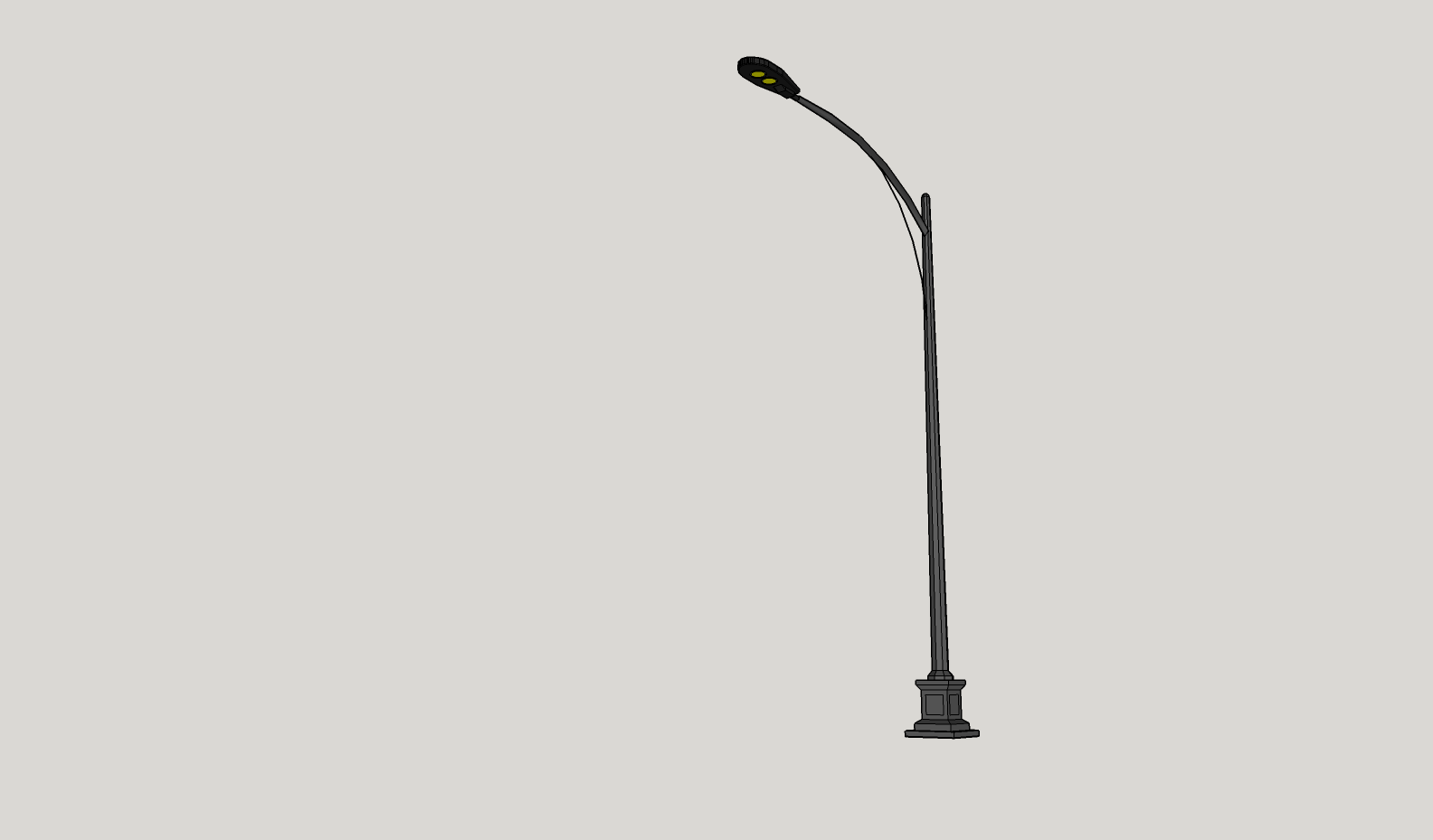 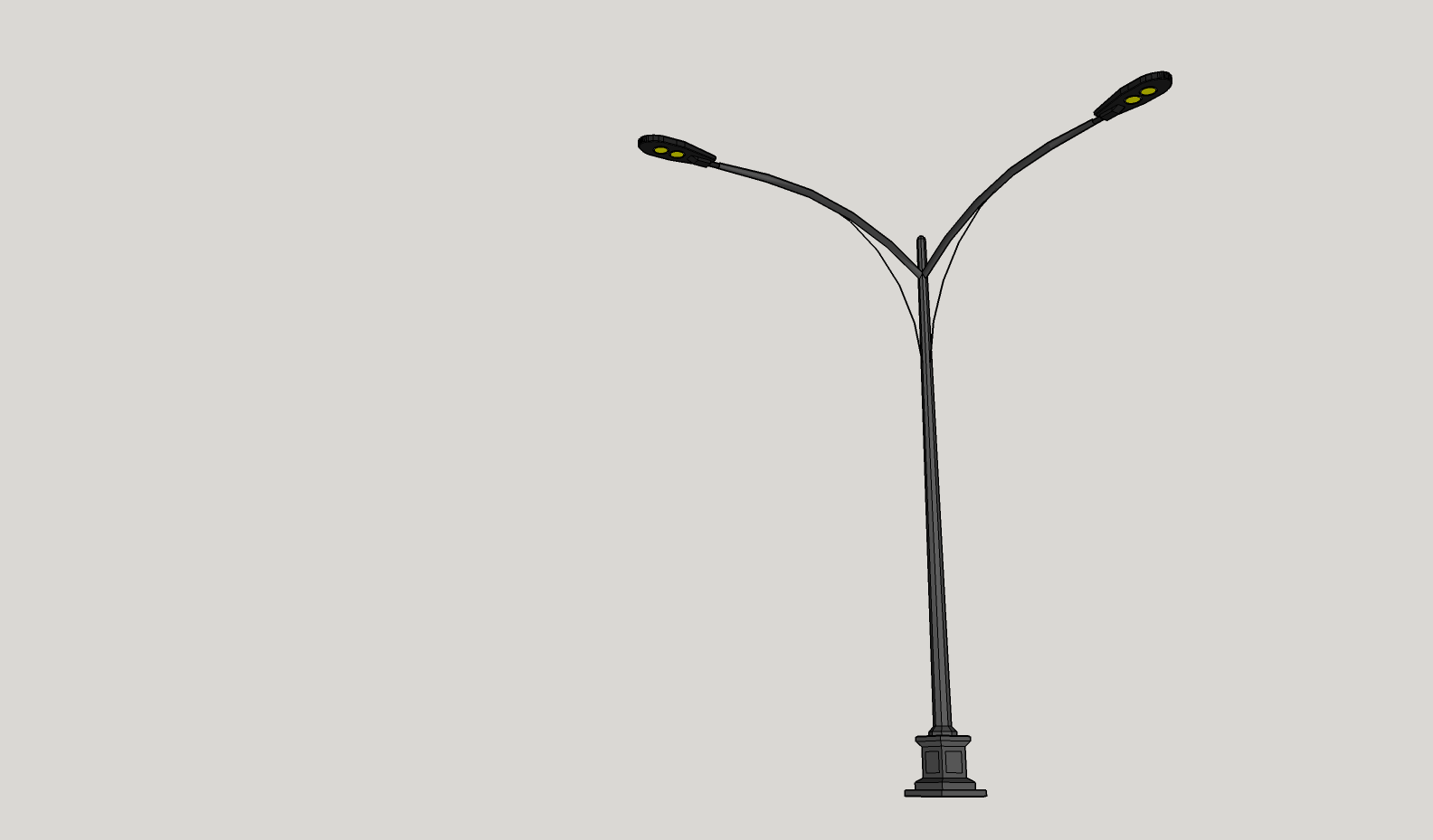 Урна, скамья.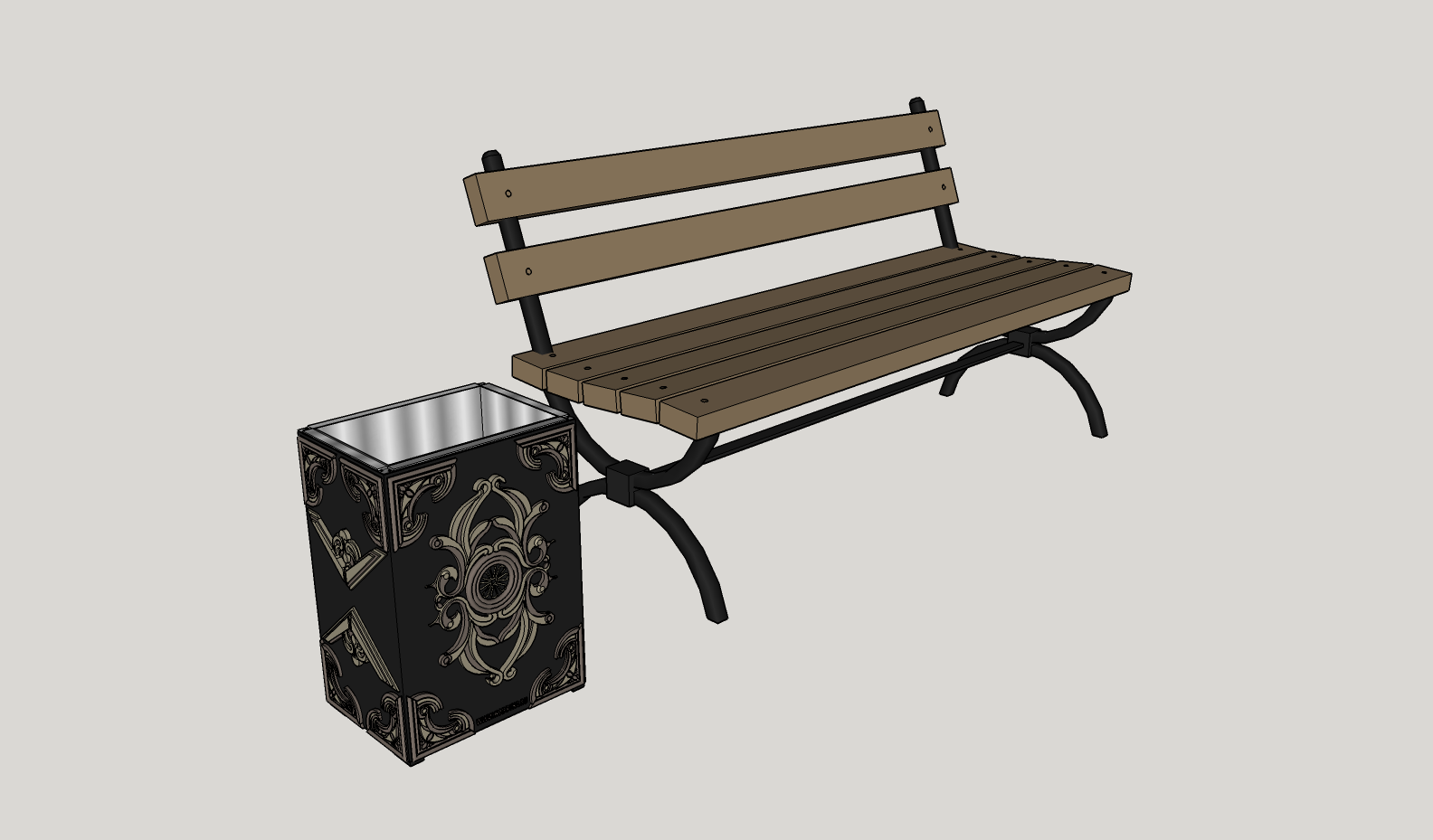 Порядокразработки, обсуждения с заинтересованными лицами  и утверждения дизайн-проекта благоустройства дворовых территорий многоквартирных домов, территорий общего пользования, расположенных  на территории Новоавачинского сельского поселения    1.1 Общие положения     1.1 Настоящий Порядок регламентирует процедуру разработки, обсуждения с представителями заинтересованных лиц дизайн-проекта благоустройства дворовой территории многоквартирных домов, расположенных на территории Новоавачинского сельского поселения, дизайн-проекта благоустройства общественной территории Новоавачинского сельского поселения, а также их утверждение с целью формирования муниципальной программы «Формирование современной городской среды в Новоавачинском сельском поселении на 2018 – 2022 годы» (далее – Порядок).      1.2 Под дизайн-проектом благоустройства дворовой территории многоквартирных домов, расположенных на территории Новоавачинского сельского поселения, а так же дизайн-проекта благоустройства общественной территории Новоавачинского сельского поселения понимается графический и текстовый материал, включающий в себя визуализированное изображение дворовой территории или территории общего пользования, представленный в нескольких ракурсах, с планировочной схемой, фотофиксацией существующего положения, с описанием работ и мероприятий, предлагаемых к выполнению (далее – дизайн проект).     Содержание дизайн-проекта зависит от вида и состава планируемых к благоустройству работ. В состав дизайн-проекта может быть включена как проектно-сметная документация, так и упрощенный вариант в виде изображения дворовой территории или территории общего пользования с описанием работ и мероприятий, предлагаемых к выполнению.     1.3 Под дворовой территорией понимается территория, прилегающая к жилым зданиям и находящаяся в общем пользовании проживающих в нем лиц, ограниченная по периметру жилыми зданиями, строениями, сооружениями или ограждениями.     1.4 К заинтересованным лицам относятся: собственники помещений в многоквартирных домах, собственники иных зданий и сооружений, расположенных в границах дворовой территории и (или) территории общего пользования, подлежащей благоустройству (далее – заинтересованные лица).Разработка дизайн - проектов     2.1 Разработка дизайн-проекта в отношении дворовых территорий многоквартирных домов и территорий общего пользования, расположенных на территории Новоавачинского сельского поселения, осуществляется в соответствии с Правилами благоустройства территории   Новоавачинского сельского поселения, принятыми Решением Собрания депутатов Новоавачинского сельского поселения от 27.12.2017 года № 150, требованиями Градостроительного кодекса Российской Федерации, а также строительными, санитарными и иными нормами и правилами.     2.2 Дизайн-проект дворовой территории разрабатывается уполномоченным органом администрации Новоавачинского сельского поселения.     2.3 Разработка дизайн-проекта благоустройства дворовой территории многоквартирного дома осуществляется с учетом минимальных и дополнительных перечней работ по благоустройству дворовой территории, установленных органом государственной власти Камчатского края и утвержденных протоколом общего собрания собственников помещений в многоквартирном доме.     2.4 Разработка дизайн – проекта территории(ий) общего пользования осуществляется   администрацией Новоавачинского сельского поселения.3. Обсуждение, согласование и утверждение дизайн-проекта     3.1 В целях обсуждения, согласования и утверждения дизайн-проекта благоустройства дворовой территории многоквартирного дома, уполномоченное лицо, которое вправе действовать в интересах всех собственников помещений в многоквартирном доме, придомовая территория которого включена в адресный перечень дворовых территорий проекта программы (далее – уполномоченное лицо) согласовывает в администрации Новоавачинского сельского поселения дизайн-проект для его обсуждения и согласования.      3.2 Обсуждение, согласование и утверждение дизайн-проекта  благоустройства дворовой территории многоквартирного дома, представленного в составе заявки на участие в муниципальной программе «Формирование современной городской среды в Новоавачинском сельском поселении на 2018-2022 годы», дизайн-проекта общественной территории осуществляется Муниципальной общественной комиссией по обеспечению реализации муниципальной программы «Формирование современной городской среды в Новоавачинском сельском поселении на 2018-2022 годы».      3.3 Дизайн-проект благоустройства дворовой территории многоквартирного дома утверждается в двух экземплярах, один из них хранится у уполномоченного лица, второй в администрации Новоавачинского сельского поселения.      3.4 Дизайн-проект благоустройства территории общего пользования утверждается в одном экземпляре и хранится в администрации Новоавачинского сельского поселения.№ страницыРаздел 1. Паспорт Программы «Формирование современной городской среды в Новоавачинском сельском поселении на 2018-2022 годы» (далее – Программа)4Раздел 2. Общие положения и обоснование Программы82.1.Технико-экономическое обоснование Программы82.2.Цели и задачи Программы, сроки и этапы ее реализации152.3.Мероприятия по реализации Программы и ее ресурсное обеспечение162.4.Анализ рисков реализации Программы162.5.Прогноз ожидаемых социально–экономических результатов реализации Программы172.6.Контроль за исполнением программных мероприятий18Подпрограмма 1 «Современная городская среда в Новоавачинском сельском поселении» (далее – Подпрограмма 1)19Подпрограмма 2 «Благоустройство территории Новоавачинского сельского поселения» (далее – Подпрограмма 2)30Приложения к Программе:Приложение 1 «Финансовое обеспечение реализации муниципальной программы «Формирование современной городской среды в Новоавачинском сельском поселении на 2018-2022 годы» (далее – муниципальная программа);Приложение  2 «Перечень мероприятий Подпрограммы 1»;Приложение 3 «Перечень основных мероприятий Подпрограммы 2»;Приложение  4  «Сведения о целевых показателях (индикаторов) муниципальной программы»; Приложение 5  «Адресный перечень дворовых территорий, подлежащих благоустройству»;Приложение 6  «Адресный перечень общественных территорий, подлежащих благоустройству»;Приложение 7  «Адресный перечень объектов недвижимого имущества (включая объекты незавершенного строительства) и земельных участков, находящихся в собственности (пользовании) юридических лиц и индивидуальных предпринимателей, подлежащих благоустройству за счет средств указанных лиц»;Приложение 8  «Порядок, условия трудового участия собственников помещений в многоквартирных домах, собственников иных зданий и сооружений, расположенных в границах дворовой территории, подлежащей благоустройству»;Приложение 9  «Визуализированный перечень образцов элементов благоустройства, предлагаемых к размещению на дворовой территории многоквартирного дома, сформированный исходя из минимального перечня домов по благоустройству дворовых территорий»;Приложение 10 «Порядок разработки, обсуждения с заинтересованными лицами и утверждения дизайн-проекта благоустройства дворовых территорий многоквартирных домов, территории общего пользования, расположенных на территории Новоавачинского сельского поселения».Наименование Программы«Формирование современной городской среды в Новоавачинском сельском поселении на 2018-2022 годы»Основание для разработки  Программы- государственная программа Камчатского края «Формирование современной городской среды в Камчатском крае», утвержденная постановлением Правительства Камчатского края от 31.08.2017 № 360-п- распоряжение администрации Новоавачинского сельского поселения от 11.09.2017 № 55 «О разработке муниципальной программы «Формирование современной городской среды в Новоавачинском сельском поселении на 2018-2022 годы»Муниципальные заказчики Программы-  Администрация Новоавачинского сельского поселения;Разработчик Программы- Отдел экономики, финансов и имущественных отношений администрации Новоавачинского сельского поселенияИсполнители Программы (распорядители средств)-  Администрация Новоавачинского сельского поселения;Подпрограммы Программы1) Подпрограмма 1 «Современная городская среда в Новоавачинском сельском поселении»;2) Подпрограмма 2 «Благоустройство территорий Новоавачинского сельского поселения»Цели ПрограммыПовышение качества и комфорта городской среды на территории Новоавачинского сельского поселенияЗадачи Программы1) повышение уровня благоустройства дворовых и общественных территорий Новоавачинского сельского поселения;2) обеспечение формирования единых ключевых подходов и приоритетов к благоустройству территорий Новоавачинского сельского поселенияСроки и этапы реализации Программы2018-2022 годыПеречень основных мероприятий ПрограммыПодпрограмма 1:основное мероприятие 1.1 «Предоставление межбюджетных трансфертов муниципальным образованиям в Камчатском крае на поддержку муниципальных программ формирования современной городской среды»;Подпрограмма 2:1) основное мероприятие 2.1 «Капитальный ремонт и ремонт автомобильных дорог общего пользования населенных пунктов Камчатского края (в том числе элементов улично - дорожной сети, включая тротуары и парковки), дворовых территорий многоквартирных домов и проездов к ним»;2) основное мероприятие 2.2 «Ландшафтная организация территорий, в том числе озеленение»;3) основное мероприятие 2.3 «Ремонт и реконструкция элементов ландшафта»;4) основное мероприятие 2.5 «Ремонт и устройство уличных сетей наружного освещения»;4) основное мероприятие 2.6 «Обустройство мест массового отдыха населения, мест традиционного захоронения, а также ремонт, устройство территорий и ограждений объектов социальной сферы, парков, скверов»;6) основное мероприятие 2.7 «Устройство, проектирование, восстановление детских и других придомовых площадок».Объемы и источники финансирования ПрограммыОбщий объем финансирования Программы  составляет всего – 59521,61292  тыс. рублей, в том числе за счет средств:- федерального бюджета – 1033,67117 тыс. рублей, из них по годам:2018 год – 1033,67117 тыс. рублей;2019 год – __________тыс. рублей;2020 год – __________ тыс. рублей;2021 год – __________ тыс. рублей;2022 год – __________ тыс. рублей;- краевого бюджета – 53009,26875 тыс. рублей,    из них по годам:2018 год – 44009,26875 тыс. рублей;2019 год – 2250,000 тыс. рублей;2020 год – 2250,000 тыс. рублей;2021 год – 2250,000 тыс. рублей;2022 год – 2250,000 тыс. рублей;- местного бюджета – 4418,673 тыс. рублей, из них по годам:2018 год – 265,000 тыс. рублей;2019 год – 265,000 тыс. рублей;2020 год – 265,000 тыс. рублей;2021 год – 265,000 тыс. рублей;2022 год – 265,000 тыс. рублей;Прогноз ожидаемых социально-экономических результатов реализации ПрограммыСоздание комфортных условий для проживания граждан в Новоавачинском сельском поселении путем:1) благоустройства всех дворовых территорий, нуждающихся в благоустройстве;2) благоустройства всех общественных территорий, нуждающихся в благоустройстве;3) обустройство мест массового отдыха населения;4) повышения уровня благоустройства объектов недвижимого имущества (включая объекты незавершенного строительства) и земельных участков, находящихся в собственности (пользовании) юридических лиц и индивидуальных предпринимателей;5) повышения уровня благоустройства территорий, прилегающих к индивидуальным жилым домам;6) формирования условий для беспрепятственного доступа инвалидов и других маломобильных групп населения к общественным территориям и дворовым территориям многоквартирных домов в Новоавачинском сельском поселении;7) повышения уровня вовлеченности заинтересованных граждан, организаций в реализацию мероприятий по благоустройству территорий Новоавачинского сельского поселения.Контроль за исполнением ПрограммыОбщее руководство и контроль осуществляет   администрация Новоавачинского сельского поселенияНаименование показателяЗначение показателяПлощадь дворовой территории м2Наименование показателяЗначение показателяПлощадь дворовой территории м2Общее число обследованных дворовых территорий МКД2535000,0Количество МКД с благоустроенными дворовыми территориями 11800,0Доля благоустроенных дворовых территорий, %4,0хКоличество населения, проживающее на благоустроенных дворовых территорий,  чел.1750хДоля населения, проживающего на благоустроенных дворовых территорий, % 35,5хКоличество дворовых территорий, которым требуется ремонт дорожного покрытия1317850,0% от общего количества дворовых территорий52,0хДворовые территории, имеющие парковочные  места4х% от общего количества дворовых территорий16,0хНаличие детских, спортивных и др. площадок108900,0Дворовые территории, имеющие достаточность озеленения5х% от общего количества дворовых территорий20,0Дворовые территории, имеющие достаточность освещения5х% от общего количества дворовых территорий20,0хДворовые территории, имеющие приспособления для маломобильных групп населения0х% от общего количества дворовых территорий0хМуниципальный заказчик Подпрограммы 1- администрация Новоавачинского сельского поселения;Разработчик Подпрограммы 1- Отдел экономики, финансов и имущественных отношений администрации Новоавачинского сельского поселенияИсполнитель Подпрограммы  1 (распорядитель средств)- администрация Новоавачинского сельского поселенияЦели Подпрограммы 1- повышение качества и комфорта городской среды на территории Новоавачинского сельского поселения;Задачи Подпрограммы 1- повышение уровня благоустройства дворовых территорий, территорий общего пользования Новоавачинского сельского поселения;- оценка физического состояния всех дворовых территорий многоквартирных домов, общественных территорий, уровня благоустройства индивидуальных жилых домов и земельных участков, предоставленных для их размещения в Новоавачинском сельском поселении;  - благоустройство всех дворовых территорий, нуждающихся в благоустройстве; - благоустройство всех общественных территорий, нуждающихся в благоустройстве; - повышение уровня благоустройства объектов недвижимого имущества (включая объекты незавершенного строительства) и земельных участков, находящихся в собственности (пользовании) юридических лиц и индивидуальных предпринимателей; - формирование условий для беспрепятственного доступа инвалидов и других маломобильных групп населения к общественным территориям и дворовым территориям многоквартирных домов в Новоавачинском сельском поселении;- повышение уровня вовлеченности заинтересованных граждан, организаций в реализацию мероприятий по благоустройству территорий Новоавачинского сельского поселения.Сроки и этапы реализации Подпрограммы 1- 2018-2022 годыПеречень основных мероприятий  Подпрограммы 1 основное мероприятие 1.1. «Предоставление межбюджетных трансфертов муниципальным образованиям в Камчатском крае на поддержку муниципальных программ формирования современной городской среды»;Объемы и источники финансирования Подпрограммы 1Общий объем финансирования Подпрограммы 1 составляет всего – 1154,07492 тыс. рублей, в том числе за счет средств:- федерального бюджета – 1033,67117 тыс. рублей, из них по годам:2018 год – 1033,67117 тыс. рублей;2019 год – _________тыс. рублей;2020 год – _________тыс. рублей;2021 год – _________тыс. рублей;2022 год – _________тыс. рублей;- краевого бюджета – 54,40375 тыс. рублей,    из них по годам:2018 год – 54,4037 тыс. рублей;2019 год – _________ тыс. рублей;2020 год – _________ тыс. рублей;2021 год – _________ тыс. рублей;2022 год – _________ тыс. рублей;- местного бюджета – 66,000 тыс. рублей, из них по годам:2018 год – 6,000 тыс. рублей;2019 год – 15,000 тыс. рублей;2020 год – 15,000 тыс. рублей;2021 год – 15,000 тыс. рублей;2022 год – 15,000 тыс. рублей;Прогноз ожидаемых социально-экономических результатов реализации Подпрограммы 1                                                 - увеличение доли благоустроенных дворовых территорий от общего количества дворовых территорий;- увеличение доли благоустроенных общественных территорий от общего количества общественных территорий;Контроль за исполнением Подпрограммы 1администрация Новоавачинского сельского поселенияВиды работЕдиница измеренияЕдиничные расценки работ, рублейМинимальный перечень работ по благоустройству дворовых территорийМинимальный перечень работ по благоустройству дворовых территорийМинимальный перечень работ по благоустройству дворовых территорийРемонт дворовых проездов1 кв. метр2 688,0Обеспечение освещения дворовых территорий1 опора76 206,0Установка скамеек1 шт.21 675,5Установка урн1 шт.6 031,0Дополнительный перечень работ по благоустройству дворовых территорийДополнительный перечень работ по благоустройству дворовых территорийДополнительный перечень работ по благоустройству дворовых территорийоборудование детских и (или) спортивных площадок1 шт.870 000,0автомобильные парковки1 кв. метр2 496,0ремонт тротуаров1 кв. метр11 347,0озеленение территорий1 кв. метр1 300,0Муниципальный заказчик Подпрограммы 2-  администрация Новоавачинского сельского поселения; Разработчик Подпрограммы 2- Отдел экономики, финансов и имущественных отношений  администрации Новоавачинского сельского поселенияИсполнитель Подпрограммы 2 (распорядитель средств)-  администрация Новоавачинского сельского поселения; Цели Подпрограммы 2 - формирование благоприятных и комфортных условий для жизнедеятельности населения Новоавачинского сельского поселения и улучшение внешнего облика Новоавачинского сельского поселенияЗадачи Подпрограммы 2- благоустройство территорий Новоавачинского сельского поселенияСроки реализации Подпрограммы 2- 2018- 2022  годыПеречень основныхмероприятий Подпрограммы 2 1) основное мероприятие 2.1 «Капитальный ремонт и ремонт автомобильных дорог общего пользования населенных пунктов Камчатского края (в том числе элементов улично - дорожной сети, включая тротуары и парковки), дворовых территорий многоквартирных домов и проездов к ним»;2) основное мероприятие 2.2 «Ландшафтная организация территорий, в том числе озеленение»;3) основное мероприятие 2.3 «Ремонт и устройство уличных сетей наружного освещения»;4) основное мероприятие 2.4 «Обустройство мест массового отдыха населения, мест традиционного захоронения, а также ремонт, устройство территорий и ограждений объектов социальной сферы, парков, скверов»;6) основное мероприятие 2.5 «Устройство, проектирование, восстановление детских и других придомовых площадок».Объемы и источники финансирования Общий объем финансирования Подпрограммы 2 составляет всего – 58367,538 тыс. рублей, в том числе за счет средств:- краевого бюджета – 52954,865 тыс. рублей, из них по годам:2018 год – 43954,865 тыс. рублей;2019 год – 2250,000 тыс. рублей;2020 год – 2250,000 тыс. рублей;2021 год – 2250,000 тыс. рублей;2022 год – 2250,000 тыс. рублей;- местного бюджета – 5412,673 тыс. рублей, из них по годам:2018 год – 4412,673 тыс. рублей;2019 год – 250,000 тыс. рублей;2020 год – 250,000 тыс. рублей;2021 год – 250,000 тыс. рублей;2022 год – 250,000 тыс. рублей;Прогноз ожидаемых социально-экономических результатов реализации Подпрограммы 2- увеличение доли отремонтированных дорог общего пользования, дворовых территорий многоквартирных домов;- увеличение общей протяженности отремонтированных и построенных линий наружного освещения;- увеличение количества обустроенных и восстановленных детских площадок;- улучшение внешнего облика Новоавачинского сельского поселения;- создание комфортных условий для жизнедеятельности населенияКонтроль за исполнениемПодпрограммы 2 Общее руководство и контроль за исполнением Подпрограммы 2 осуществляет Отдел экономики, финансов и имущественных отношений администрации Новоавачинского сельского поселенияПриложение 1 к  Программе «Формирование современной городской среды в Новоавачинском сельском поселении на 2018-2022 годы "Приложение 1 к  Программе «Формирование современной городской среды в Новоавачинском сельском поселении на 2018-2022 годы "Приложение 1 к  Программе «Формирование современной городской среды в Новоавачинском сельском поселении на 2018-2022 годы "Приложение 1 к  Программе «Формирование современной городской среды в Новоавачинском сельском поселении на 2018-2022 годы "Приложение 1 к  Программе «Формирование современной городской среды в Новоавачинском сельском поселении на 2018-2022 годы "Приложение 1 к  Программе «Формирование современной городской среды в Новоавачинском сельском поселении на 2018-2022 годы "Приложение 1 к  Программе «Формирование современной городской среды в Новоавачинском сельском поселении на 2018-2022 годы "Приложение 1 к  Программе «Формирование современной городской среды в Новоавачинском сельском поселении на 2018-2022 годы "Приложение 1 к  Программе «Формирование современной городской среды в Новоавачинском сельском поселении на 2018-2022 годы "Приложение 1 к  Программе «Формирование современной городской среды в Новоавачинском сельском поселении на 2018-2022 годы "Приложение 1 к  Программе «Формирование современной городской среды в Новоавачинском сельском поселении на 2018-2022 годы "Приложение 1 к  Программе «Формирование современной городской среды в Новоавачинском сельском поселении на 2018-2022 годы "Приложение 1 к  Программе «Формирование современной городской среды в Новоавачинском сельском поселении на 2018-2022 годы "Приложение 1 к  Программе «Формирование современной городской среды в Новоавачинском сельском поселении на 2018-2022 годы "Приложение 1 к  Программе «Формирование современной городской среды в Новоавачинском сельском поселении на 2018-2022 годы "Приложение 1 к  Программе «Формирование современной городской среды в Новоавачинском сельском поселении на 2018-2022 годы "Финансовое обеспечение реализации муниципальной программы «Формирование современной городской среды в  Новоавачинском сельском поселении на 2018-2022 годы»Финансовое обеспечение реализации муниципальной программы «Формирование современной городской среды в  Новоавачинском сельском поселении на 2018-2022 годы»Финансовое обеспечение реализации муниципальной программы «Формирование современной городской среды в  Новоавачинском сельском поселении на 2018-2022 годы»Финансовое обеспечение реализации муниципальной программы «Формирование современной городской среды в  Новоавачинском сельском поселении на 2018-2022 годы»Финансовое обеспечение реализации муниципальной программы «Формирование современной городской среды в  Новоавачинском сельском поселении на 2018-2022 годы»Финансовое обеспечение реализации муниципальной программы «Формирование современной городской среды в  Новоавачинском сельском поселении на 2018-2022 годы»Финансовое обеспечение реализации муниципальной программы «Формирование современной городской среды в  Новоавачинском сельском поселении на 2018-2022 годы»Финансовое обеспечение реализации муниципальной программы «Формирование современной городской среды в  Новоавачинском сельском поселении на 2018-2022 годы»Финансовое обеспечение реализации муниципальной программы «Формирование современной городской среды в  Новоавачинском сельском поселении на 2018-2022 годы»Финансовое обеспечение реализации муниципальной программы «Формирование современной городской среды в  Новоавачинском сельском поселении на 2018-2022 годы»Финансовое обеспечение реализации муниципальной программы «Формирование современной городской среды в  Новоавачинском сельском поселении на 2018-2022 годы»Финансовое обеспечение реализации муниципальной программы «Формирование современной городской среды в  Новоавачинском сельском поселении на 2018-2022 годы»Финансовое обеспечение реализации муниципальной программы «Формирование современной городской среды в  Новоавачинском сельском поселении на 2018-2022 годы»Финансовое обеспечение реализации муниципальной программы «Формирование современной городской среды в  Новоавачинском сельском поселении на 2018-2022 годы»Финансовое обеспечение реализации муниципальной программы «Формирование современной городской среды в  Новоавачинском сельском поселении на 2018-2022 годы»Финансовое обеспечение реализации муниципальной программы «Формирование современной городской среды в  Новоавачинском сельском поселении на 2018-2022 годы»Финансовое обеспечение реализации муниципальной программы «Формирование современной городской среды в  Новоавачинском сельском поселении на 2018-2022 годы»Финансовое обеспечение реализации муниципальной программы «Формирование современной городской среды в  Новоавачинском сельском поселении на 2018-2022 годы»Финансовое обеспечение реализации муниципальной программы «Формирование современной городской среды в  Новоавачинском сельском поселении на 2018-2022 годы»Финансовое обеспечение реализации муниципальной программы «Формирование современной городской среды в  Новоавачинском сельском поселении на 2018-2022 годы»Финансовое обеспечение реализации муниципальной программы «Формирование современной городской среды в  Новоавачинском сельском поселении на 2018-2022 годы»Финансовое обеспечение реализации муниципальной программы «Формирование современной городской среды в  Новоавачинском сельском поселении на 2018-2022 годы»Финансовое обеспечение реализации муниципальной программы «Формирование современной городской среды в  Новоавачинском сельском поселении на 2018-2022 годы»Финансовое обеспечение реализации муниципальной программы «Формирование современной городской среды в  Новоавачинском сельском поселении на 2018-2022 годы»Финансовое обеспечение реализации муниципальной программы «Формирование современной городской среды в  Новоавачинском сельском поселении на 2018-2022 годы»Финансовое обеспечение реализации муниципальной программы «Формирование современной городской среды в  Новоавачинском сельском поселении на 2018-2022 годы»Финансовое обеспечение реализации муниципальной программы «Формирование современной городской среды в  Новоавачинском сельском поселении на 2018-2022 годы»Финансовое обеспечение реализации муниципальной программы «Формирование современной городской среды в  Новоавачинском сельском поселении на 2018-2022 годы»Финансовое обеспечение реализации муниципальной программы «Формирование современной городской среды в  Новоавачинском сельском поселении на 2018-2022 годы»Финансовое обеспечение реализации муниципальной программы «Формирование современной городской среды в  Новоавачинском сельском поселении на 2018-2022 годы»Финансовое обеспечение реализации муниципальной программы «Формирование современной городской среды в  Новоавачинском сельском поселении на 2018-2022 годы»Финансовое обеспечение реализации муниципальной программы «Формирование современной городской среды в  Новоавачинском сельском поселении на 2018-2022 годы»Финансовое обеспечение реализации муниципальной программы «Формирование современной городской среды в  Новоавачинском сельском поселении на 2018-2022 годы»Финансовое обеспечение реализации муниципальной программы «Формирование современной городской среды в  Новоавачинском сельском поселении на 2018-2022 годы»Финансовое обеспечение реализации муниципальной программы «Формирование современной городской среды в  Новоавачинском сельском поселении на 2018-2022 годы»Финансовое обеспечение реализации муниципальной программы «Формирование современной городской среды в  Новоавачинском сельском поселении на 2018-2022 годы»Финансовое обеспечение реализации муниципальной программы «Формирование современной городской среды в  Новоавачинском сельском поселении на 2018-2022 годы»Финансовое обеспечение реализации муниципальной программы «Формирование современной городской среды в  Новоавачинском сельском поселении на 2018-2022 годы»Финансовое обеспечение реализации муниципальной программы «Формирование современной городской среды в  Новоавачинском сельском поселении на 2018-2022 годы»№ п/п№ п/п№ п/п№ п/пНаименование Программы/ПодпрограммыНаименование Программы/ПодпрограммыИсточники финансированияИсточники финансированияИсточники финансированияИсточники финансированияИсточники финансированияИсточники финансированияИсточники финансированияОбъем средств на реализацию мероприятий, всего                                     тыс. рублейОбъем средств на реализацию мероприятий, всего                                     тыс. рублейОбъем средств на реализацию мероприятий, всего                                     тыс. рублейОбъем средств на реализацию мероприятий, всего                                     тыс. рублейОбъем средств на реализацию мероприятий, всего                                     тыс. рублейОбъем средств на реализацию мероприятий, всего                                     тыс. рублейв том числе по годамв том числе по годамв том числе по годамв том числе по годамв том числе по годамв том числе по годамв том числе по годамв том числе по годамв том числе по годамв том числе по годамв том числе по годамв том числе по годамв том числе по годамв том числе по годамв том числе по годамв том числе по годамв том числе по годамв том числе по годамв том числе по годамв том числе по годам№ п/п№ п/п№ п/п№ п/пНаименование Программы/ПодпрограммыНаименование Программы/ПодпрограммыИсточники финансированияИсточники финансированияИсточники финансированияИсточники финансированияИсточники финансированияИсточники финансированияИсточники финансированияОбъем средств на реализацию мероприятий, всего                                     тыс. рублейОбъем средств на реализацию мероприятий, всего                                     тыс. рублейОбъем средств на реализацию мероприятий, всего                                     тыс. рублейОбъем средств на реализацию мероприятий, всего                                     тыс. рублейОбъем средств на реализацию мероприятий, всего                                     тыс. рублейОбъем средств на реализацию мероприятий, всего                                     тыс. рублей201820182018201820182018201820192019201920192020202020202021202120212022202220221.1.1.1.«Формирование современной городской среды в Новоавачинском сельском поселении"«Формирование современной городской среды в Новоавачинском сельском поселении"ВсегоВсегоВсегоВсегоВсегоВсегоВсего59521,6129259521,6129259521,6129259521,6129259521,6129259521,6129249461,6129249461,6129249461,6129249461,6129249461,6129249461,6129249461,612922515,0002515,0002515,0002515,0002515,0002515,0002515,0002515,0002515,0002515,0002515,0002515,0002515,0001.1.1.1.«Формирование современной городской среды в Новоавачинском сельском поселении"«Формирование современной городской среды в Новоавачинском сельском поселении"федеральный бюджетфедеральный бюджетфедеральный бюджетфедеральный бюджетфедеральный бюджетфедеральный бюджетфедеральный бюджет1033,671171033,671171033,671171033,671171033,671171033,671171033,671171033,671171033,671171033,671171033,671171033,671171033,671171.1.1.1.«Формирование современной городской среды в Новоавачинском сельском поселении"«Формирование современной городской среды в Новоавачинском сельском поселении"краевой бюджеткраевой бюджеткраевой бюджеткраевой бюджеткраевой бюджеткраевой бюджеткраевой бюджет53009,2687553009,2687553009,2687553009,2687553009,2687553009,2687544009,2687544009,2687544009,2687544009,2687544009,2687544009,2687544009,268752250,0002250,0002250,0002250,0002250,0002250,0002250,0002250,0002250,0002250,0002250,0002250,0002250,0001.1.1.1.«Формирование современной городской среды в Новоавачинском сельском поселении"«Формирование современной городской среды в Новоавачинском сельском поселении"местный бюджетместный бюджетместный бюджетместный бюджетместный бюджетместный бюджетместный бюджет5478,6735478,6735478,6735478,6735478,6735478,6734418,6734418,6734418,6734418,6734418,6734418,6734418,673265,000265,000265,000265,000265,000265,000265,000265,000265,000265,000265,000265,000265,000 1.1 1.1 1.1 1.1Подпрограмма 1 «Современная городская среда в Новоавачинском сельском поселении"Подпрограмма 1 «Современная городская среда в Новоавачинском сельском поселении"ВсегоВсегоВсегоВсегоВсегоВсегоВсего1154,074921154,074921154,074921154,074921154,074921154,074921094,074921094,074921094,074921094,074921094,074921094,074921094,0749215,00015,00015,00015,00015,00015,00015,00015,00015,00015,00015,00015,00015,000 1.1 1.1 1.1 1.1Подпрограмма 1 «Современная городская среда в Новоавачинском сельском поселении"Подпрограмма 1 «Современная городская среда в Новоавачинском сельском поселении"федеральный бюджетфедеральный бюджетфедеральный бюджетфедеральный бюджетфедеральный бюджетфедеральный бюджетфедеральный бюджет1033,671171033,671171033,671171033,671171033,671171033,671171033,671171033,671171033,671171033,671171033,671171033,671171033,67117 1.1 1.1 1.1 1.1Подпрограмма 1 «Современная городская среда в Новоавачинском сельском поселении"Подпрограмма 1 «Современная городская среда в Новоавачинском сельском поселении"краевой бюджеткраевой бюджеткраевой бюджеткраевой бюджеткраевой бюджеткраевой бюджеткраевой бюджет54,4037554,4037554,4037554,4037554,4037554,4037554,4037554,4037554,4037554,4037554,4037554,4037554,40375 1.1 1.1 1.1 1.1Подпрограмма 1 «Современная городская среда в Новоавачинском сельском поселении"Подпрограмма 1 «Современная городская среда в Новоавачинском сельском поселении"местный бюджетместный бюджетместный бюджетместный бюджетместный бюджетместный бюджетместный бюджет66,00066,00066,00066,00066,00066,0006,0006,0006,0006,0006,0006,0006,00015,00015,00015,00015,00015,00015,00015,00015,00015,00015,00015,00015,00015,000 1.2 1.2 1.2 1.2Подпрограмма 2 «Благоустройство территории Новоавачинского сельского поселения» Подпрограмма 2 «Благоустройство территории Новоавачинского сельского поселения» ВсегоВсегоВсегоВсегоВсегоВсегоВсего58367,53858367,53858367,53858367,53858367,53858367,53848367,53848367,53848367,53848367,53848367,53848367,53848367,5382500,0002500,0002500,0002500,0002500,0002500,0002500,0002500,0002500,0002500,0002500,0002500,0002500,000 1.2 1.2 1.2 1.2Подпрограмма 2 «Благоустройство территории Новоавачинского сельского поселения» Подпрограмма 2 «Благоустройство территории Новоавачинского сельского поселения» федеральный бюджетфедеральный бюджетфедеральный бюджетфедеральный бюджетфедеральный бюджетфедеральный бюджетфедеральный бюджет 1.2 1.2 1.2 1.2Подпрограмма 2 «Благоустройство территории Новоавачинского сельского поселения» Подпрограмма 2 «Благоустройство территории Новоавачинского сельского поселения» краевой бюджеткраевой бюджеткраевой бюджеткраевой бюджеткраевой бюджеткраевой бюджеткраевой бюджет52954,86552954,86552954,86552954,86552954,86552954,86543954,86543954,86543954,86543954,86543954,86543954,86543954,8652250,0002250,0002250,0002250,0002250,0002250,0002250,0002250,0002250,0002250,0002250,0002250,0002250,000 1.2 1.2 1.2 1.2Подпрограмма 2 «Благоустройство территории Новоавачинского сельского поселения» Подпрограмма 2 «Благоустройство территории Новоавачинского сельского поселения» местный бюджетместный бюджетместный бюджетместный бюджетместный бюджетместный бюджетместный бюджет5412,6735412,6735412,6735412,6735412,6735412,6734412,6734412,6734412,6734412,6734412,6734412,6734412,673250,000250,000250,000250,000250,000250,000250,000250,000250,000250,000250,000250,000250,000                                                                                                                                       Приложение 2 
                                                                                                                                       к  Программе «Формирование современной                                                                                                                                                  городской  среды в Новоавачинском сельском                                                                                                                                               поселении на 2018-2022 годы"                                                                                                                                       Приложение 2 
                                                                                                                                       к  Программе «Формирование современной                                                                                                                                                  городской  среды в Новоавачинском сельском                                                                                                                                               поселении на 2018-2022 годы"                                                                                                                                       Приложение 2 
                                                                                                                                       к  Программе «Формирование современной                                                                                                                                                  городской  среды в Новоавачинском сельском                                                                                                                                               поселении на 2018-2022 годы"                                                                                                                                       Приложение 2 
                                                                                                                                       к  Программе «Формирование современной                                                                                                                                                  городской  среды в Новоавачинском сельском                                                                                                                                               поселении на 2018-2022 годы"                                                                                                                                       Приложение 2 
                                                                                                                                       к  Программе «Формирование современной                                                                                                                                                  городской  среды в Новоавачинском сельском                                                                                                                                               поселении на 2018-2022 годы"                                                                                                                                       Приложение 2 
                                                                                                                                       к  Программе «Формирование современной                                                                                                                                                  городской  среды в Новоавачинском сельском                                                                                                                                               поселении на 2018-2022 годы"                                                                                                                                       Приложение 2 
                                                                                                                                       к  Программе «Формирование современной                                                                                                                                                  городской  среды в Новоавачинском сельском                                                                                                                                               поселении на 2018-2022 годы"                                                                                                                                       Приложение 2 
                                                                                                                                       к  Программе «Формирование современной                                                                                                                                                  городской  среды в Новоавачинском сельском                                                                                                                                               поселении на 2018-2022 годы"                                                                                                                                       Приложение 2 
                                                                                                                                       к  Программе «Формирование современной                                                                                                                                                  городской  среды в Новоавачинском сельском                                                                                                                                               поселении на 2018-2022 годы"                                                                                                                                       Приложение 2 
                                                                                                                                       к  Программе «Формирование современной                                                                                                                                                  городской  среды в Новоавачинском сельском                                                                                                                                               поселении на 2018-2022 годы"                                                                                                                                       Приложение 2 
                                                                                                                                       к  Программе «Формирование современной                                                                                                                                                  городской  среды в Новоавачинском сельском                                                                                                                                               поселении на 2018-2022 годы"                                                                                                                                       Приложение 2 
                                                                                                                                       к  Программе «Формирование современной                                                                                                                                                  городской  среды в Новоавачинском сельском                                                                                                                                               поселении на 2018-2022 годы"                                                                                                                                       Приложение 2 
                                                                                                                                       к  Программе «Формирование современной                                                                                                                                                  городской  среды в Новоавачинском сельском                                                                                                                                               поселении на 2018-2022 годы"                                                                                                                                       Приложение 2 
                                                                                                                                       к  Программе «Формирование современной                                                                                                                                                  городской  среды в Новоавачинском сельском                                                                                                                                               поселении на 2018-2022 годы"                                                                                                                                       Приложение 2 
                                                                                                                                       к  Программе «Формирование современной                                                                                                                                                  городской  среды в Новоавачинском сельском                                                                                                                                               поселении на 2018-2022 годы"                                                                                                                                       Приложение 2 
                                                                                                                                       к  Программе «Формирование современной                                                                                                                                                  городской  среды в Новоавачинском сельском                                                                                                                                               поселении на 2018-2022 годы"                                                                                                                                       Приложение 2 
                                                                                                                                       к  Программе «Формирование современной                                                                                                                                                  городской  среды в Новоавачинском сельском                                                                                                                                               поселении на 2018-2022 годы"                                                                                                                                       Приложение 2 
                                                                                                                                       к  Программе «Формирование современной                                                                                                                                                  городской  среды в Новоавачинском сельском                                                                                                                                               поселении на 2018-2022 годы"                                                                                                                                       Приложение 2 
                                                                                                                                       к  Программе «Формирование современной                                                                                                                                                  городской  среды в Новоавачинском сельском                                                                                                                                               поселении на 2018-2022 годы"                                                                                                                                       Приложение 2 
                                                                                                                                       к  Программе «Формирование современной                                                                                                                                                  городской  среды в Новоавачинском сельском                                                                                                                                               поселении на 2018-2022 годы"                                                                                                                                       Приложение 2 
                                                                                                                                       к  Программе «Формирование современной                                                                                                                                                  городской  среды в Новоавачинском сельском                                                                                                                                               поселении на 2018-2022 годы"                                                                                                                                       Приложение 2 
                                                                                                                                       к  Программе «Формирование современной                                                                                                                                                  городской  среды в Новоавачинском сельском                                                                                                                                               поселении на 2018-2022 годы"                                                                                                                                       Приложение 2 
                                                                                                                                       к  Программе «Формирование современной                                                                                                                                                  городской  среды в Новоавачинском сельском                                                                                                                                               поселении на 2018-2022 годы"                                                                                                                                       Приложение 2 
                                                                                                                                       к  Программе «Формирование современной                                                                                                                                                  городской  среды в Новоавачинском сельском                                                                                                                                               поселении на 2018-2022 годы"                                                                                                                                       Приложение 2 
                                                                                                                                       к  Программе «Формирование современной                                                                                                                                                  городской  среды в Новоавачинском сельском                                                                                                                                               поселении на 2018-2022 годы"                                                                                                                                       Приложение 2 
                                                                                                                                       к  Программе «Формирование современной                                                                                                                                                  городской  среды в Новоавачинском сельском                                                                                                                                               поселении на 2018-2022 годы"                                                                                                                                       Приложение 2 
                                                                                                                                       к  Программе «Формирование современной                                                                                                                                                  городской  среды в Новоавачинском сельском                                                                                                                                               поселении на 2018-2022 годы"                                                                                                                                       Приложение 2 
                                                                                                                                       к  Программе «Формирование современной                                                                                                                                                  городской  среды в Новоавачинском сельском                                                                                                                                               поселении на 2018-2022 годы"                                                                                                                                       Приложение 2 
                                                                                                                                       к  Программе «Формирование современной                                                                                                                                                  городской  среды в Новоавачинском сельском                                                                                                                                               поселении на 2018-2022 годы"                                                                                                                                       Приложение 2 
                                                                                                                                       к  Программе «Формирование современной                                                                                                                                                  городской  среды в Новоавачинском сельском                                                                                                                                               поселении на 2018-2022 годы"                                                                                                                                       Приложение 2 
                                                                                                                                       к  Программе «Формирование современной                                                                                                                                                  городской  среды в Новоавачинском сельском                                                                                                                                               поселении на 2018-2022 годы"                                                                                                                                       Приложение 2 
                                                                                                                                       к  Программе «Формирование современной                                                                                                                                                  городской  среды в Новоавачинском сельском                                                                                                                                               поселении на 2018-2022 годы"                                                                                                                                       Приложение 2 
                                                                                                                                       к  Программе «Формирование современной                                                                                                                                                  городской  среды в Новоавачинском сельском                                                                                                                                               поселении на 2018-2022 годы"                                                                                                                                       Приложение 2 
                                                                                                                                       к  Программе «Формирование современной                                                                                                                                                  городской  среды в Новоавачинском сельском                                                                                                                                               поселении на 2018-2022 годы"                                                                                                                                       Приложение 2 
                                                                                                                                       к  Программе «Формирование современной                                                                                                                                                  городской  среды в Новоавачинском сельском                                                                                                                                               поселении на 2018-2022 годы"                                                                                                                                       Приложение 2 
                                                                                                                                       к  Программе «Формирование современной                                                                                                                                                  городской  среды в Новоавачинском сельском                                                                                                                                               поселении на 2018-2022 годы"                                                                                                                                       Приложение 2 
                                                                                                                                       к  Программе «Формирование современной                                                                                                                                                  городской  среды в Новоавачинском сельском                                                                                                                                               поселении на 2018-2022 годы"                                                                                                                                       Приложение 2 
                                                                                                                                       к  Программе «Формирование современной                                                                                                                                                  городской  среды в Новоавачинском сельском                                                                                                                                               поселении на 2018-2022 годы"                                                                                                                                       Приложение 2 
                                                                                                                                       к  Программе «Формирование современной                                                                                                                                                  городской  среды в Новоавачинском сельском                                                                                                                                               поселении на 2018-2022 годы"                                                                                                                                       Приложение 2 
                                                                                                                                       к  Программе «Формирование современной                                                                                                                                                  городской  среды в Новоавачинском сельском                                                                                                                                               поселении на 2018-2022 годы"                                                                                                                                       Приложение 2 
                                                                                                                                       к  Программе «Формирование современной                                                                                                                                                  городской  среды в Новоавачинском сельском                                                                                                                                               поселении на 2018-2022 годы"Перечень мероприятий Подпрограммы 1 «Современная городская среда в Новоавачинском сельском поселении»Перечень мероприятий Подпрограммы 1 «Современная городская среда в Новоавачинском сельском поселении»Перечень мероприятий Подпрограммы 1 «Современная городская среда в Новоавачинском сельском поселении»Перечень мероприятий Подпрограммы 1 «Современная городская среда в Новоавачинском сельском поселении»Перечень мероприятий Подпрограммы 1 «Современная городская среда в Новоавачинском сельском поселении»Перечень мероприятий Подпрограммы 1 «Современная городская среда в Новоавачинском сельском поселении»Перечень мероприятий Подпрограммы 1 «Современная городская среда в Новоавачинском сельском поселении»Перечень мероприятий Подпрограммы 1 «Современная городская среда в Новоавачинском сельском поселении»Перечень мероприятий Подпрограммы 1 «Современная городская среда в Новоавачинском сельском поселении»Перечень мероприятий Подпрограммы 1 «Современная городская среда в Новоавачинском сельском поселении»Перечень мероприятий Подпрограммы 1 «Современная городская среда в Новоавачинском сельском поселении»Перечень мероприятий Подпрограммы 1 «Современная городская среда в Новоавачинском сельском поселении»Перечень мероприятий Подпрограммы 1 «Современная городская среда в Новоавачинском сельском поселении»Перечень мероприятий Подпрограммы 1 «Современная городская среда в Новоавачинском сельском поселении»Перечень мероприятий Подпрограммы 1 «Современная городская среда в Новоавачинском сельском поселении»Перечень мероприятий Подпрограммы 1 «Современная городская среда в Новоавачинском сельском поселении»Перечень мероприятий Подпрограммы 1 «Современная городская среда в Новоавачинском сельском поселении»Перечень мероприятий Подпрограммы 1 «Современная городская среда в Новоавачинском сельском поселении»Перечень мероприятий Подпрограммы 1 «Современная городская среда в Новоавачинском сельском поселении»Перечень мероприятий Подпрограммы 1 «Современная городская среда в Новоавачинском сельском поселении»Перечень мероприятий Подпрограммы 1 «Современная городская среда в Новоавачинском сельском поселении»Перечень мероприятий Подпрограммы 1 «Современная городская среда в Новоавачинском сельском поселении»Перечень мероприятий Подпрограммы 1 «Современная городская среда в Новоавачинском сельском поселении»Перечень мероприятий Подпрограммы 1 «Современная городская среда в Новоавачинском сельском поселении»Перечень мероприятий Подпрограммы 1 «Современная городская среда в Новоавачинском сельском поселении»Перечень мероприятий Подпрограммы 1 «Современная городская среда в Новоавачинском сельском поселении»Перечень мероприятий Подпрограммы 1 «Современная городская среда в Новоавачинском сельском поселении»Перечень мероприятий Подпрограммы 1 «Современная городская среда в Новоавачинском сельском поселении»Перечень мероприятий Подпрограммы 1 «Современная городская среда в Новоавачинском сельском поселении»Перечень мероприятий Подпрограммы 1 «Современная городская среда в Новоавачинском сельском поселении»Перечень мероприятий Подпрограммы 1 «Современная городская среда в Новоавачинском сельском поселении»Перечень мероприятий Подпрограммы 1 «Современная городская среда в Новоавачинском сельском поселении»Перечень мероприятий Подпрограммы 1 «Современная городская среда в Новоавачинском сельском поселении»Перечень мероприятий Подпрограммы 1 «Современная городская среда в Новоавачинском сельском поселении»Перечень мероприятий Подпрограммы 1 «Современная городская среда в Новоавачинском сельском поселении»Перечень мероприятий Подпрограммы 1 «Современная городская среда в Новоавачинском сельском поселении»Перечень мероприятий Подпрограммы 1 «Современная городская среда в Новоавачинском сельском поселении»Перечень мероприятий Подпрограммы 1 «Современная городская среда в Новоавачинском сельском поселении»Перечень мероприятий Подпрограммы 1 «Современная городская среда в Новоавачинском сельском поселении»Перечень мероприятий Подпрограммы 1 «Современная городская среда в Новоавачинском сельском поселении»Перечень мероприятий Подпрограммы 1 «Современная городская среда в Новоавачинском сельском поселении»№ п/п№ п/пНаименование мероприятия  Наименование мероприятия  Наименование мероприятия  Натуральные показателиНатуральные показателиНатуральные показателиНатуральные показателиСроки исп. мероп.Объем/источники финансированияОбъем/источники финансированияОбъем/источники финансированияОбъем/источники финансированияОбъем/источники финансированияВсегоВсегоВсегов том числе по годамв том числе по годамв том числе по годамв том числе по годамв том числе по годамв том числе по годамв том числе по годамв том числе по годамв том числе по годамв том числе по годамв том числе по годамв том числе по годамв том числе по годамв том числе по годамв том числе по годамв том числе по годамв том числе по годамв том числе по годамв том числе по годамИсполнители мероприятийИсполнители мероприятийИсполнители мероприятийИсполнители мероприятий№ п/п№ п/пНаименование мероприятия  Наименование мероприятия  Наименование мероприятия  Ед.изм.Ед.изм.Кол-воКол-воСроки исп. мероп.Объем/источники финансированияОбъем/источники финансированияОбъем/источники финансированияОбъем/источники финансированияОбъем/источники финансированияВсегоВсегоВсего2018201820182018201820182019201920192020202020202020202120212021202220222022Исполнители мероприятийИсполнители мероприятийИсполнители мероприятийИсполнители мероприятий№ п/п№ п/пНаименование мероприятия  Наименование мероприятия  Наименование мероприятия  Ед.изм.Ед.изм.Кол-воКол-воСроки исп. мероп.Объем/источники финансированияОбъем/источники финансированияОбъем/источники финансированияОбъем/источники финансированияОбъем/источники финансированияВсегоВсегоВсего2018201820182018201820182019201920192020202020202020202120212021202220222022Исполнители мероприятийИсполнители мероприятийИсполнители мероприятийИсполнители мероприятийПодпрограмма 1 «Современная городская среда в Новоавачинском сельском поселении» Подпрограмма 1 «Современная городская среда в Новоавачинском сельском поселении» Подпрограмма 1 «Современная городская среда в Новоавачинском сельском поселении» хххх2018-2022 Всего, в т. ч.:Всего, в т. ч.:Всего, в т. ч.:Всего, в т. ч.:Всего, в т. ч.:1154,074921154,074921154,074921094,074921094,074921094,074921094,074921094,074921094,0749215,00015,00015,00015,00015,00015,00015,00015,00015,00015,00015,00015,00015,000ххххПодпрограмма 1 «Современная городская среда в Новоавачинском сельском поселении» Подпрограмма 1 «Современная городская среда в Новоавачинском сельском поселении» Подпрограмма 1 «Современная городская среда в Новоавачинском сельском поселении» хххх2018-2022 Федеральный бюджетФедеральный бюджетФедеральный бюджетФедеральный бюджетФедеральный бюджет1033,671171033,671171033,671171033,671171033,671171033,671171033,671171033,671171033,67117ххххПодпрограмма 1 «Современная городская среда в Новоавачинском сельском поселении» Подпрограмма 1 «Современная городская среда в Новоавачинском сельском поселении» Подпрограмма 1 «Современная городская среда в Новоавачинском сельском поселении» хххх2018-2022 Краевой бюджетКраевой бюджетКраевой бюджетКраевой бюджетКраевой бюджет54,4037554,4037554,4037554,4037554,4037554,4037554,4037554,4037554,40375ххххПодпрограмма 1 «Современная городская среда в Новоавачинском сельском поселении» Подпрограмма 1 «Современная городская среда в Новоавачинском сельском поселении» Подпрограмма 1 «Современная городская среда в Новоавачинском сельском поселении» хххх2018-2022 Местный бюджетМестный бюджетМестный бюджетМестный бюджетМестный бюджет66,00066,00066,0006,0006,0006,0006,0006,0006,00015,00015,00015,00015,00015,00015,00015,00015,00015,00015,00015,00015,00015,000хххх1.1.Основное мероприятие 1.1 «Предоставление межбюджетных трансфертов  муниципальным образованиям  в Камчатском крае на поддержку муниципальных программ формирования современной городской среды»:Основное мероприятие 1.1 «Предоставление межбюджетных трансфертов  муниципальным образованиям  в Камчатском крае на поддержку муниципальных программ формирования современной городской среды»:Основное мероприятие 1.1 «Предоставление межбюджетных трансфертов  муниципальным образованиям  в Камчатском крае на поддержку муниципальных программ формирования современной городской среды»:хххх 2018-2022 Всего, в т. ч.:Всего, в т. ч.:Всего, в т. ч.:Всего, в т. ч.:Всего, в т. ч.:1154,074921154,074921154,074921094,074921094,074921094,074921094,074921094,074921094,0749215,00015,00015,00015,00015,00015,00015,00015,00015,00015,00015,00015,00015,000хххх1.1.Основное мероприятие 1.1 «Предоставление межбюджетных трансфертов  муниципальным образованиям  в Камчатском крае на поддержку муниципальных программ формирования современной городской среды»:Основное мероприятие 1.1 «Предоставление межбюджетных трансфертов  муниципальным образованиям  в Камчатском крае на поддержку муниципальных программ формирования современной городской среды»:Основное мероприятие 1.1 «Предоставление межбюджетных трансфертов  муниципальным образованиям  в Камчатском крае на поддержку муниципальных программ формирования современной городской среды»:хххх 2018-2022 Федеральный бюджетФедеральный бюджетФедеральный бюджетФедеральный бюджетФедеральный бюджет1033,671171033,671171033,671171033,671171033,671171033,671171033,671171033,671171033,67117хххх1.1.Основное мероприятие 1.1 «Предоставление межбюджетных трансфертов  муниципальным образованиям  в Камчатском крае на поддержку муниципальных программ формирования современной городской среды»:Основное мероприятие 1.1 «Предоставление межбюджетных трансфертов  муниципальным образованиям  в Камчатском крае на поддержку муниципальных программ формирования современной городской среды»:Основное мероприятие 1.1 «Предоставление межбюджетных трансфертов  муниципальным образованиям  в Камчатском крае на поддержку муниципальных программ формирования современной городской среды»:хххх 2018-2022 Краевой бюджетКраевой бюджетКраевой бюджетКраевой бюджетКраевой бюджет54,4037554,4037554,4037554,4037554,4037554,4037554,4037554,4037554,40375хххх1.1.Основное мероприятие 1.1 «Предоставление межбюджетных трансфертов  муниципальным образованиям  в Камчатском крае на поддержку муниципальных программ формирования современной городской среды»:Основное мероприятие 1.1 «Предоставление межбюджетных трансфертов  муниципальным образованиям  в Камчатском крае на поддержку муниципальных программ формирования современной городской среды»:Основное мероприятие 1.1 «Предоставление межбюджетных трансфертов  муниципальным образованиям  в Камчатском крае на поддержку муниципальных программ формирования современной городской среды»:хххх 2018-2022 Местный бюджетМестный бюджетМестный бюджетМестный бюджетМестный бюджет66,00066,00066,0006,0006,0006,0006,0006,0006,00015,00015,00015,00015,00015,00015,00015,00015,00015,00015,00015,00015,00015,000хххх 1.1. 1.1.«Благоустройство дворовых территорий»«Благоустройство дворовых территорий»«Благоустройство дворовых территорий»кв. метркв. метр 2018-2022 Всего, в т. ч.:Всего, в т. ч.:Всего, в т. ч.:Всего, в т. ч.:Всего, в т. ч.:1134,074921134,074921134,074921094,074921094,074921094,074921094,074921094,074921094,0749210,00010,00010,00010,00010,00010,00010,00010,00010,00010,00010,00010,00010,000Администрация Новоавачинского сельского поселенияАдминистрация Новоавачинского сельского поселенияАдминистрация Новоавачинского сельского поселенияАдминистрация Новоавачинского сельского поселения 1.1. 1.1.«Благоустройство дворовых территорий»«Благоустройство дворовых территорий»«Благоустройство дворовых территорий»кв. метркв. метр 2018-2022 Федеральный бюджетФедеральный бюджетФедеральный бюджетФедеральный бюджетФедеральный бюджет1033,671171033,671171033,671171033,671171033,671171033,671171033,671171033,671171033,67117Администрация Новоавачинского сельского поселенияАдминистрация Новоавачинского сельского поселенияАдминистрация Новоавачинского сельского поселенияАдминистрация Новоавачинского сельского поселения 1.1. 1.1.«Благоустройство дворовых территорий»«Благоустройство дворовых территорий»«Благоустройство дворовых территорий»кв. метркв. метр 2018-2022 Краевой бюджетКраевой бюджетКраевой бюджетКраевой бюджетКраевой бюджет54,4037554,4037554,4037554,4037554,4037554,4037554,4037554,4037554,40375Администрация Новоавачинского сельского поселенияАдминистрация Новоавачинского сельского поселенияАдминистрация Новоавачинского сельского поселенияАдминистрация Новоавачинского сельского поселения 1.1. 1.1.«Благоустройство дворовых территорий»«Благоустройство дворовых территорий»«Благоустройство дворовых территорий»кв. метркв. метр 2018-2022 Местный бюджетМестный бюджетМестный бюджетМестный бюджетМестный бюджет46,00046,00046,0006,0006,0006,0006,0006,0006,00010,00010,00010,00010,00010,00010,00010,00010,00010,00010,00010,00010,00010,000Администрация Новоавачинского сельского поселенияАдминистрация Новоавачинского сельского поселенияАдминистрация Новоавачинского сельского поселенияАдминистрация Новоавачинского сельского поселения 1.2. 1.2.Благоустройство территорий общего пользования           Благоустройство территорий общего пользования           Благоустройство территорий общего пользования           кв. метркв. метр2018-2022  Всего, в т. ч.:Всего, в т. ч.:Всего, в т. ч.:Всего, в т. ч.:Всего, в т. ч.:20,00020,00020,0005,0005,0005,0005,0005,0005,0005,0005,0005,0005,0005,0005,0005,000Администрация Новоавачинского сельского поселенияАдминистрация Новоавачинского сельского поселенияАдминистрация Новоавачинского сельского поселенияАдминистрация Новоавачинского сельского поселения 1.2. 1.2.Благоустройство территорий общего пользования           Благоустройство территорий общего пользования           Благоустройство территорий общего пользования           кв. метркв. метр2018-2022  Федеральный бюджетФедеральный бюджетФедеральный бюджетФедеральный бюджетФедеральный бюджетАдминистрация Новоавачинского сельского поселенияАдминистрация Новоавачинского сельского поселенияАдминистрация Новоавачинского сельского поселенияАдминистрация Новоавачинского сельского поселения 1.2. 1.2.Благоустройство территорий общего пользования           Благоустройство территорий общего пользования           Благоустройство территорий общего пользования           кв. метркв. метр2018-2022  Краевой бюджетКраевой бюджетКраевой бюджетКраевой бюджетКраевой бюджетАдминистрация Новоавачинского сельского поселенияАдминистрация Новоавачинского сельского поселенияАдминистрация Новоавачинского сельского поселенияАдминистрация Новоавачинского сельского поселения 1.2. 1.2.Благоустройство территорий общего пользования           Благоустройство территорий общего пользования           Благоустройство территорий общего пользования           кв. метркв. метр2018-2022  Местный бюджетМестный бюджетМестный бюджетМестный бюджетМестный бюджет20,00020,00020,0005,0005,0005,0005,0005,0005,0005,0005,0005,0005,0005,0005,0005,000Администрация Новоавачинского сельского поселенияАдминистрация Новоавачинского сельского поселенияАдминистрация Новоавачинского сельского поселенияАдминистрация Новоавачинского сельского поселения                                                                                                                                       Приложение 3 
                                                                                                                                       к  Программе «Формирование современной                                                                                                                                                  городской  среды в Новоавачинском сельском                                                                                                                                               поселении на 2018-2022 годы"Перечень основных мероприятий   Подпрограммы 2  «Благоустройство территории Новоавачинского сельского поселения на 2018 год»                                                                                                                                        Приложение 3 
                                                                                                                                       к  Программе «Формирование современной                                                                                                                                                  городской  среды в Новоавачинском сельском                                                                                                                                               поселении на 2018-2022 годы"Перечень основных мероприятий   Подпрограммы 2  «Благоустройство территории Новоавачинского сельского поселения на 2018 год»                                                                                                                                        Приложение 3 
                                                                                                                                       к  Программе «Формирование современной                                                                                                                                                  городской  среды в Новоавачинском сельском                                                                                                                                               поселении на 2018-2022 годы"Перечень основных мероприятий   Подпрограммы 2  «Благоустройство территории Новоавачинского сельского поселения на 2018 год»                                                                                                                                        Приложение 3 
                                                                                                                                       к  Программе «Формирование современной                                                                                                                                                  городской  среды в Новоавачинском сельском                                                                                                                                               поселении на 2018-2022 годы"Перечень основных мероприятий   Подпрограммы 2  «Благоустройство территории Новоавачинского сельского поселения на 2018 год»                                                                                                                                        Приложение 3 
                                                                                                                                       к  Программе «Формирование современной                                                                                                                                                  городской  среды в Новоавачинском сельском                                                                                                                                               поселении на 2018-2022 годы"Перечень основных мероприятий   Подпрограммы 2  «Благоустройство территории Новоавачинского сельского поселения на 2018 год»                                                                                                                                        Приложение 3 
                                                                                                                                       к  Программе «Формирование современной                                                                                                                                                  городской  среды в Новоавачинском сельском                                                                                                                                               поселении на 2018-2022 годы"Перечень основных мероприятий   Подпрограммы 2  «Благоустройство территории Новоавачинского сельского поселения на 2018 год»                                                                                                                                        Приложение 3 
                                                                                                                                       к  Программе «Формирование современной                                                                                                                                                  городской  среды в Новоавачинском сельском                                                                                                                                               поселении на 2018-2022 годы"Перечень основных мероприятий   Подпрограммы 2  «Благоустройство территории Новоавачинского сельского поселения на 2018 год»                                                                                                                                        Приложение 3 
                                                                                                                                       к  Программе «Формирование современной                                                                                                                                                  городской  среды в Новоавачинском сельском                                                                                                                                               поселении на 2018-2022 годы"Перечень основных мероприятий   Подпрограммы 2  «Благоустройство территории Новоавачинского сельского поселения на 2018 год»                                                                                                                                        Приложение 3 
                                                                                                                                       к  Программе «Формирование современной                                                                                                                                                  городской  среды в Новоавачинском сельском                                                                                                                                               поселении на 2018-2022 годы"Перечень основных мероприятий   Подпрограммы 2  «Благоустройство территории Новоавачинского сельского поселения на 2018 год»                                                                                                                                        Приложение 3 
                                                                                                                                       к  Программе «Формирование современной                                                                                                                                                  городской  среды в Новоавачинском сельском                                                                                                                                               поселении на 2018-2022 годы"Перечень основных мероприятий   Подпрограммы 2  «Благоустройство территории Новоавачинского сельского поселения на 2018 год»                                                                                                                                        Приложение 3 
                                                                                                                                       к  Программе «Формирование современной                                                                                                                                                  городской  среды в Новоавачинском сельском                                                                                                                                               поселении на 2018-2022 годы"Перечень основных мероприятий   Подпрограммы 2  «Благоустройство территории Новоавачинского сельского поселения на 2018 год»                                                                                                                                        Приложение 3 
                                                                                                                                       к  Программе «Формирование современной                                                                                                                                                  городской  среды в Новоавачинском сельском                                                                                                                                               поселении на 2018-2022 годы"Перечень основных мероприятий   Подпрограммы 2  «Благоустройство территории Новоавачинского сельского поселения на 2018 год»                                                                                                                                        Приложение 3 
                                                                                                                                       к  Программе «Формирование современной                                                                                                                                                  городской  среды в Новоавачинском сельском                                                                                                                                               поселении на 2018-2022 годы"Перечень основных мероприятий   Подпрограммы 2  «Благоустройство территории Новоавачинского сельского поселения на 2018 год»                                                                                                                                        Приложение 3 
                                                                                                                                       к  Программе «Формирование современной                                                                                                                                                  городской  среды в Новоавачинском сельском                                                                                                                                               поселении на 2018-2022 годы"Перечень основных мероприятий   Подпрограммы 2  «Благоустройство территории Новоавачинского сельского поселения на 2018 год»                                                                                                                                        Приложение 3 
                                                                                                                                       к  Программе «Формирование современной                                                                                                                                                  городской  среды в Новоавачинском сельском                                                                                                                                               поселении на 2018-2022 годы"Перечень основных мероприятий   Подпрограммы 2  «Благоустройство территории Новоавачинского сельского поселения на 2018 год»                                                                                                                                        Приложение 3 
                                                                                                                                       к  Программе «Формирование современной                                                                                                                                                  городской  среды в Новоавачинском сельском                                                                                                                                               поселении на 2018-2022 годы"Перечень основных мероприятий   Подпрограммы 2  «Благоустройство территории Новоавачинского сельского поселения на 2018 год»                                                                                                                                        Приложение 3 
                                                                                                                                       к  Программе «Формирование современной                                                                                                                                                  городской  среды в Новоавачинском сельском                                                                                                                                               поселении на 2018-2022 годы"Перечень основных мероприятий   Подпрограммы 2  «Благоустройство территории Новоавачинского сельского поселения на 2018 год»                                                                                                                                        Приложение 3 
                                                                                                                                       к  Программе «Формирование современной                                                                                                                                                  городской  среды в Новоавачинском сельском                                                                                                                                               поселении на 2018-2022 годы"Перечень основных мероприятий   Подпрограммы 2  «Благоустройство территории Новоавачинского сельского поселения на 2018 год»                                                                                                                                        Приложение 3 
                                                                                                                                       к  Программе «Формирование современной                                                                                                                                                  городской  среды в Новоавачинском сельском                                                                                                                                               поселении на 2018-2022 годы"Перечень основных мероприятий   Подпрограммы 2  «Благоустройство территории Новоавачинского сельского поселения на 2018 год»                                                                                                                                        Приложение 3 
                                                                                                                                       к  Программе «Формирование современной                                                                                                                                                  городской  среды в Новоавачинском сельском                                                                                                                                               поселении на 2018-2022 годы"Перечень основных мероприятий   Подпрограммы 2  «Благоустройство территории Новоавачинского сельского поселения на 2018 год»                                                                                                                                        Приложение 3 
                                                                                                                                       к  Программе «Формирование современной                                                                                                                                                  городской  среды в Новоавачинском сельском                                                                                                                                               поселении на 2018-2022 годы"Перечень основных мероприятий   Подпрограммы 2  «Благоустройство территории Новоавачинского сельского поселения на 2018 год»                                                                                                                                        Приложение 3 
                                                                                                                                       к  Программе «Формирование современной                                                                                                                                                  городской  среды в Новоавачинском сельском                                                                                                                                               поселении на 2018-2022 годы"Перечень основных мероприятий   Подпрограммы 2  «Благоустройство территории Новоавачинского сельского поселения на 2018 год»                                                                                                                                        Приложение 3 
                                                                                                                                       к  Программе «Формирование современной                                                                                                                                                  городской  среды в Новоавачинском сельском                                                                                                                                               поселении на 2018-2022 годы"Перечень основных мероприятий   Подпрограммы 2  «Благоустройство территории Новоавачинского сельского поселения на 2018 год»                                                                                                                                        Приложение 3 
                                                                                                                                       к  Программе «Формирование современной                                                                                                                                                  городской  среды в Новоавачинском сельском                                                                                                                                               поселении на 2018-2022 годы"Перечень основных мероприятий   Подпрограммы 2  «Благоустройство территории Новоавачинского сельского поселения на 2018 год»                                                                                                                                        Приложение 3 
                                                                                                                                       к  Программе «Формирование современной                                                                                                                                                  городской  среды в Новоавачинском сельском                                                                                                                                               поселении на 2018-2022 годы"Перечень основных мероприятий   Подпрограммы 2  «Благоустройство территории Новоавачинского сельского поселения на 2018 год»                                                                                                                                        Приложение 3 
                                                                                                                                       к  Программе «Формирование современной                                                                                                                                                  городской  среды в Новоавачинском сельском                                                                                                                                               поселении на 2018-2022 годы"Перечень основных мероприятий   Подпрограммы 2  «Благоустройство территории Новоавачинского сельского поселения на 2018 год»                                                                                                                                        Приложение 3 
                                                                                                                                       к  Программе «Формирование современной                                                                                                                                                  городской  среды в Новоавачинском сельском                                                                                                                                               поселении на 2018-2022 годы"Перечень основных мероприятий   Подпрограммы 2  «Благоустройство территории Новоавачинского сельского поселения на 2018 год»                                                                                                                                        Приложение 3 
                                                                                                                                       к  Программе «Формирование современной                                                                                                                                                  городской  среды в Новоавачинском сельском                                                                                                                                               поселении на 2018-2022 годы"Перечень основных мероприятий   Подпрограммы 2  «Благоустройство территории Новоавачинского сельского поселения на 2018 год»                                                                                                                                        Приложение 3 
                                                                                                                                       к  Программе «Формирование современной                                                                                                                                                  городской  среды в Новоавачинском сельском                                                                                                                                               поселении на 2018-2022 годы"Перечень основных мероприятий   Подпрограммы 2  «Благоустройство территории Новоавачинского сельского поселения на 2018 год»                                                                                                                                        Приложение 3 
                                                                                                                                       к  Программе «Формирование современной                                                                                                                                                  городской  среды в Новоавачинском сельском                                                                                                                                               поселении на 2018-2022 годы"Перечень основных мероприятий   Подпрограммы 2  «Благоустройство территории Новоавачинского сельского поселения на 2018 год»                                                                                                                                        Приложение 3 
                                                                                                                                       к  Программе «Формирование современной                                                                                                                                                  городской  среды в Новоавачинском сельском                                                                                                                                               поселении на 2018-2022 годы"Перечень основных мероприятий   Подпрограммы 2  «Благоустройство территории Новоавачинского сельского поселения на 2018 год»                                                                                                                                        Приложение 3 
                                                                                                                                       к  Программе «Формирование современной                                                                                                                                                  городской  среды в Новоавачинском сельском                                                                                                                                               поселении на 2018-2022 годы"Перечень основных мероприятий   Подпрограммы 2  «Благоустройство территории Новоавачинского сельского поселения на 2018 год»                                                                                                                                        Приложение 3 
                                                                                                                                       к  Программе «Формирование современной                                                                                                                                                  городской  среды в Новоавачинском сельском                                                                                                                                               поселении на 2018-2022 годы"Перечень основных мероприятий   Подпрограммы 2  «Благоустройство территории Новоавачинского сельского поселения на 2018 год»                                                                                                                                        Приложение 3 
                                                                                                                                       к  Программе «Формирование современной                                                                                                                                                  городской  среды в Новоавачинском сельском                                                                                                                                               поселении на 2018-2022 годы"Перечень основных мероприятий   Подпрограммы 2  «Благоустройство территории Новоавачинского сельского поселения на 2018 год»                                                                                                                                        Приложение 3 
                                                                                                                                       к  Программе «Формирование современной                                                                                                                                                  городской  среды в Новоавачинском сельском                                                                                                                                               поселении на 2018-2022 годы"Перечень основных мероприятий   Подпрограммы 2  «Благоустройство территории Новоавачинского сельского поселения на 2018 год»                                                                                                                                        Приложение 3 
                                                                                                                                       к  Программе «Формирование современной                                                                                                                                                  городской  среды в Новоавачинском сельском                                                                                                                                               поселении на 2018-2022 годы"Перечень основных мероприятий   Подпрограммы 2  «Благоустройство территории Новоавачинского сельского поселения на 2018 год»                                                                                                                                        Приложение 3 
                                                                                                                                       к  Программе «Формирование современной                                                                                                                                                  городской  среды в Новоавачинском сельском                                                                                                                                               поселении на 2018-2022 годы"Перечень основных мероприятий   Подпрограммы 2  «Благоустройство территории Новоавачинского сельского поселения на 2018 год»                                                                                                                                        Приложение 3 
                                                                                                                                       к  Программе «Формирование современной                                                                                                                                                  городской  среды в Новоавачинском сельском                                                                                                                                               поселении на 2018-2022 годы"Перечень основных мероприятий   Подпрограммы 2  «Благоустройство территории Новоавачинского сельского поселения на 2018 год»                                                                                                                                        Приложение 3 
                                                                                                                                       к  Программе «Формирование современной                                                                                                                                                  городской  среды в Новоавачинском сельском                                                                                                                                               поселении на 2018-2022 годы"Перечень основных мероприятий   Подпрограммы 2  «Благоустройство территории Новоавачинского сельского поселения на 2018 год»                                                                                                                                        Приложение 3 
                                                                                                                                       к  Программе «Формирование современной                                                                                                                                                  городской  среды в Новоавачинском сельском                                                                                                                                               поселении на 2018-2022 годы"Перечень основных мероприятий   Подпрограммы 2  «Благоустройство территории Новоавачинского сельского поселения на 2018 год» № п/п№ п/п№ п/пНаименование мероприятия  Наименование мероприятия  Наименование мероприятия  Наименование мероприятия  Наименование мероприятия  Наименование мероприятия  Наименование мероприятия  Наименование мероприятия  Наименование мероприятия  Натуральные показателиНатуральные показателиНатуральные показателиНатуральные показателиНатуральные показателиСроки исполнения мероприятийСроки исполнения мероприятийСроки исполнения мероприятийСроки исполнения мероприятийСроки исполнения мероприятийИсточник финансированияИсточник финансированияИсточник финансированияИсточник финансированияИсточник финансированияИсточник финансированияОбъем финансирования тыс.руб.  Объем финансирования тыс.руб.  Объем финансирования тыс.руб.  Объем финансирования тыс.руб.  Объем финансирования тыс.руб.  Объем финансирования тыс.руб.  Объем финансирования тыс.руб.  Исполнитель Исполнитель Исполнитель Исполнитель Исполнитель № п/п№ п/п№ п/пНаименование мероприятия  Наименование мероприятия  Наименование мероприятия  Наименование мероприятия  Наименование мероприятия  Наименование мероприятия  Наименование мероприятия  Наименование мероприятия  Наименование мероприятия  Ед.изм.Ед.изм.Объем работОбъем работОбъем работСроки исполнения мероприятийСроки исполнения мероприятийСроки исполнения мероприятийСроки исполнения мероприятийСроки исполнения мероприятийИсточник финансированияИсточник финансированияИсточник финансированияИсточник финансированияИсточник финансированияИсточник финансированияОбъем финансирования тыс.руб.  Объем финансирования тыс.руб.  Объем финансирования тыс.руб.  Объем финансирования тыс.руб.  Объем финансирования тыс.руб.  Объем финансирования тыс.руб.  Объем финансирования тыс.руб.  Исполнитель Исполнитель Исполнитель Исполнитель Исполнитель № п/п№ п/п№ п/пНаименование мероприятия  Наименование мероприятия  Наименование мероприятия  Наименование мероприятия  Наименование мероприятия  Наименование мероприятия  Наименование мероприятия  Наименование мероприятия  Наименование мероприятия  Ед.изм.Ед.изм.Объем работОбъем работОбъем работСроки исполнения мероприятийСроки исполнения мероприятийСроки исполнения мероприятийСроки исполнения мероприятийСроки исполнения мероприятийИсточник финансированияИсточник финансированияИсточник финансированияИсточник финансированияИсточник финансированияИсточник финансированияОбъем финансирования тыс.руб.  Объем финансирования тыс.руб.  Объем финансирования тыс.руб.  Объем финансирования тыс.руб.  Объем финансирования тыс.руб.  Объем финансирования тыс.руб.  Объем финансирования тыс.руб.  Исполнитель Исполнитель Исполнитель Исполнитель Исполнитель № п/п№ п/п№ п/пНаименование мероприятия  Наименование мероприятия  Наименование мероприятия  Наименование мероприятия  Наименование мероприятия  Наименование мероприятия  Наименование мероприятия  Наименование мероприятия  Наименование мероприятия  Ед.изм.Ед.изм.Объем работОбъем работОбъем работСроки исполнения мероприятийСроки исполнения мероприятийСроки исполнения мероприятийСроки исполнения мероприятийСроки исполнения мероприятийИсточник финансированияИсточник финансированияИсточник финансированияИсточник финансированияИсточник финансированияИсточник финансированияОбъем финансирования тыс.руб.  Объем финансирования тыс.руб.  Объем финансирования тыс.руб.  Объем финансирования тыс.руб.  Объем финансирования тыс.руб.  Объем финансирования тыс.руб.  Объем финансирования тыс.руб.  Исполнитель Исполнитель Исполнитель Исполнитель Исполнитель 1.1.1.Основное мероприятие 2.1.  «Капитальный ремонт и ремонт автомобильных дорог общего пользования населенных пунктов (в том числе элементов улично-дорожной сети, включая тротуары и парковки), дворовых территорий многоквартирных домов и проездов к ним»Основное мероприятие 2.1.  «Капитальный ремонт и ремонт автомобильных дорог общего пользования населенных пунктов (в том числе элементов улично-дорожной сети, включая тротуары и парковки), дворовых территорий многоквартирных домов и проездов к ним»Основное мероприятие 2.1.  «Капитальный ремонт и ремонт автомобильных дорог общего пользования населенных пунктов (в том числе элементов улично-дорожной сети, включая тротуары и парковки), дворовых территорий многоквартирных домов и проездов к ним»Основное мероприятие 2.1.  «Капитальный ремонт и ремонт автомобильных дорог общего пользования населенных пунктов (в том числе элементов улично-дорожной сети, включая тротуары и парковки), дворовых территорий многоквартирных домов и проездов к ним»Основное мероприятие 2.1.  «Капитальный ремонт и ремонт автомобильных дорог общего пользования населенных пунктов (в том числе элементов улично-дорожной сети, включая тротуары и парковки), дворовых территорий многоквартирных домов и проездов к ним»Основное мероприятие 2.1.  «Капитальный ремонт и ремонт автомобильных дорог общего пользования населенных пунктов (в том числе элементов улично-дорожной сети, включая тротуары и парковки), дворовых территорий многоквартирных домов и проездов к ним»Основное мероприятие 2.1.  «Капитальный ремонт и ремонт автомобильных дорог общего пользования населенных пунктов (в том числе элементов улично-дорожной сети, включая тротуары и парковки), дворовых территорий многоквартирных домов и проездов к ним»Основное мероприятие 2.1.  «Капитальный ремонт и ремонт автомобильных дорог общего пользования населенных пунктов (в том числе элементов улично-дорожной сети, включая тротуары и парковки), дворовых территорий многоквартирных домов и проездов к ним»Основное мероприятие 2.1.  «Капитальный ремонт и ремонт автомобильных дорог общего пользования населенных пунктов (в том числе элементов улично-дорожной сети, включая тротуары и парковки), дворовых территорий многоквартирных домов и проездов к ним»хх19658,019658,019658,02018г.2018г.2018г.2018г.2018г.ВсегоВсегоВсегоВсегоВсегоВсего44312,12244312,12244312,12244312,12244312,12244312,12244312,122ххххх1.1.1.Основное мероприятие 2.1.  «Капитальный ремонт и ремонт автомобильных дорог общего пользования населенных пунктов (в том числе элементов улично-дорожной сети, включая тротуары и парковки), дворовых территорий многоквартирных домов и проездов к ним»Основное мероприятие 2.1.  «Капитальный ремонт и ремонт автомобильных дорог общего пользования населенных пунктов (в том числе элементов улично-дорожной сети, включая тротуары и парковки), дворовых территорий многоквартирных домов и проездов к ним»Основное мероприятие 2.1.  «Капитальный ремонт и ремонт автомобильных дорог общего пользования населенных пунктов (в том числе элементов улично-дорожной сети, включая тротуары и парковки), дворовых территорий многоквартирных домов и проездов к ним»Основное мероприятие 2.1.  «Капитальный ремонт и ремонт автомобильных дорог общего пользования населенных пунктов (в том числе элементов улично-дорожной сети, включая тротуары и парковки), дворовых территорий многоквартирных домов и проездов к ним»Основное мероприятие 2.1.  «Капитальный ремонт и ремонт автомобильных дорог общего пользования населенных пунктов (в том числе элементов улично-дорожной сети, включая тротуары и парковки), дворовых территорий многоквартирных домов и проездов к ним»Основное мероприятие 2.1.  «Капитальный ремонт и ремонт автомобильных дорог общего пользования населенных пунктов (в том числе элементов улично-дорожной сети, включая тротуары и парковки), дворовых территорий многоквартирных домов и проездов к ним»Основное мероприятие 2.1.  «Капитальный ремонт и ремонт автомобильных дорог общего пользования населенных пунктов (в том числе элементов улично-дорожной сети, включая тротуары и парковки), дворовых территорий многоквартирных домов и проездов к ним»Основное мероприятие 2.1.  «Капитальный ремонт и ремонт автомобильных дорог общего пользования населенных пунктов (в том числе элементов улично-дорожной сети, включая тротуары и парковки), дворовых территорий многоквартирных домов и проездов к ним»Основное мероприятие 2.1.  «Капитальный ремонт и ремонт автомобильных дорог общего пользования населенных пунктов (в том числе элементов улично-дорожной сети, включая тротуары и парковки), дворовых территорий многоквартирных домов и проездов к ним»хх19658,019658,019658,02018г.2018г.2018г.2018г.2018г.Краевой бюджетКраевой бюджетКраевой бюджетКраевой бюджетКраевой бюджетКраевой бюджет40268,16540268,16540268,16540268,16540268,16540268,16540268,165ххххх1.1.1.Основное мероприятие 2.1.  «Капитальный ремонт и ремонт автомобильных дорог общего пользования населенных пунктов (в том числе элементов улично-дорожной сети, включая тротуары и парковки), дворовых территорий многоквартирных домов и проездов к ним»Основное мероприятие 2.1.  «Капитальный ремонт и ремонт автомобильных дорог общего пользования населенных пунктов (в том числе элементов улично-дорожной сети, включая тротуары и парковки), дворовых территорий многоквартирных домов и проездов к ним»Основное мероприятие 2.1.  «Капитальный ремонт и ремонт автомобильных дорог общего пользования населенных пунктов (в том числе элементов улично-дорожной сети, включая тротуары и парковки), дворовых территорий многоквартирных домов и проездов к ним»Основное мероприятие 2.1.  «Капитальный ремонт и ремонт автомобильных дорог общего пользования населенных пунктов (в том числе элементов улично-дорожной сети, включая тротуары и парковки), дворовых территорий многоквартирных домов и проездов к ним»Основное мероприятие 2.1.  «Капитальный ремонт и ремонт автомобильных дорог общего пользования населенных пунктов (в том числе элементов улично-дорожной сети, включая тротуары и парковки), дворовых территорий многоквартирных домов и проездов к ним»Основное мероприятие 2.1.  «Капитальный ремонт и ремонт автомобильных дорог общего пользования населенных пунктов (в том числе элементов улично-дорожной сети, включая тротуары и парковки), дворовых территорий многоквартирных домов и проездов к ним»Основное мероприятие 2.1.  «Капитальный ремонт и ремонт автомобильных дорог общего пользования населенных пунктов (в том числе элементов улично-дорожной сети, включая тротуары и парковки), дворовых территорий многоквартирных домов и проездов к ним»Основное мероприятие 2.1.  «Капитальный ремонт и ремонт автомобильных дорог общего пользования населенных пунктов (в том числе элементов улично-дорожной сети, включая тротуары и парковки), дворовых территорий многоквартирных домов и проездов к ним»Основное мероприятие 2.1.  «Капитальный ремонт и ремонт автомобильных дорог общего пользования населенных пунктов (в том числе элементов улично-дорожной сети, включая тротуары и парковки), дворовых территорий многоквартирных домов и проездов к ним»хх19658,019658,019658,02018г.2018г.2018г.2018г.2018г.Местный бюджетМестный бюджетМестный бюджетМестный бюджетМестный бюджетМестный бюджет4043,9574043,9574043,9574043,9574043,9574043,9574043,957ххххх1.1.1.1.1.1.Капитальный ремонт и ремонт автомобильных дорог общего пользования населенных пунктов: Капитальный ремонт и ремонт автомобильных дорог общего пользования населенных пунктов: Капитальный ремонт и ремонт автомобильных дорог общего пользования населенных пунктов: Капитальный ремонт и ремонт автомобильных дорог общего пользования населенных пунктов: Капитальный ремонт и ремонт автомобильных дорог общего пользования населенных пунктов: Капитальный ремонт и ремонт автомобильных дорог общего пользования населенных пунктов: Капитальный ремонт и ремонт автомобильных дорог общего пользования населенных пунктов: Капитальный ремонт и ремонт автомобильных дорог общего пользования населенных пунктов: Капитальный ремонт и ремонт автомобильных дорог общего пользования населенных пунктов: хх16820,0 16820,0 16820,0 2018г.2018г.2018г.2018г.2018г.ВсегоВсегоВсегоВсегоВсегоВсего38250,475 38250,475 38250,475 38250,475 38250,475 38250,475 38250,475 ххххх1.1.1.1.1.1.Капитальный ремонт и ремонт автомобильных дорог общего пользования населенных пунктов: Капитальный ремонт и ремонт автомобильных дорог общего пользования населенных пунктов: Капитальный ремонт и ремонт автомобильных дорог общего пользования населенных пунктов: Капитальный ремонт и ремонт автомобильных дорог общего пользования населенных пунктов: Капитальный ремонт и ремонт автомобильных дорог общего пользования населенных пунктов: Капитальный ремонт и ремонт автомобильных дорог общего пользования населенных пунктов: Капитальный ремонт и ремонт автомобильных дорог общего пользования населенных пунктов: Капитальный ремонт и ремонт автомобильных дорог общего пользования населенных пунктов: Капитальный ремонт и ремонт автомобильных дорог общего пользования населенных пунктов: хх16820,0 16820,0 16820,0 2018г.2018г.2018г.2018г.2018г.Краевой бюджетКраевой бюджетКраевой бюджетКраевой бюджетКраевой бюджетКраевой бюджет34757,66534757,66534757,66534757,66534757,66534757,66534757,665ххххх1.1.1.1.1.1.Капитальный ремонт и ремонт автомобильных дорог общего пользования населенных пунктов: Капитальный ремонт и ремонт автомобильных дорог общего пользования населенных пунктов: Капитальный ремонт и ремонт автомобильных дорог общего пользования населенных пунктов: Капитальный ремонт и ремонт автомобильных дорог общего пользования населенных пунктов: Капитальный ремонт и ремонт автомобильных дорог общего пользования населенных пунктов: Капитальный ремонт и ремонт автомобильных дорог общего пользования населенных пунктов: Капитальный ремонт и ремонт автомобильных дорог общего пользования населенных пунктов: Капитальный ремонт и ремонт автомобильных дорог общего пользования населенных пунктов: Капитальный ремонт и ремонт автомобильных дорог общего пользования населенных пунктов: хх16820,0 16820,0 16820,0 2018г.2018г.2018г.2018г.2018г.Местный бюджетМестный бюджетМестный бюджетМестный бюджетМестный бюджетМестный бюджет3492,813492,813492,813492,813492,813492,813492,81ххххх 1.1.1 1.1.1 1.1.1Устройство автомобильной дороги по                       ул. Ольховая в пос. НовыйУстройство автомобильной дороги по                       ул. Ольховая в пос. НовыйУстройство автомобильной дороги по                       ул. Ольховая в пос. НовыйУстройство автомобильной дороги по                       ул. Ольховая в пос. НовыйУстройство автомобильной дороги по                       ул. Ольховая в пос. НовыйУстройство автомобильной дороги по                       ул. Ольховая в пос. НовыйУстройство автомобильной дороги по                       ул. Ольховая в пос. НовыйУстройство автомобильной дороги по                       ул. Ольховая в пос. НовыйУстройство автомобильной дороги по                       ул. Ольховая в пос. Новыйм2м21200,01200,01200,02018г.2018г.2018г.2018г.2018г.ВсегоВсегоВсегоВсегоВсегоВсего1705,9611705,9611705,9611705,9611705,9611705,9611705,961Администрация Новоавачинского сельского поселенияАдминистрация Новоавачинского сельского поселенияАдминистрация Новоавачинского сельского поселенияАдминистрация Новоавачинского сельского поселенияАдминистрация Новоавачинского сельского поселения 1.1.1 1.1.1 1.1.1Устройство автомобильной дороги по                       ул. Ольховая в пос. НовыйУстройство автомобильной дороги по                       ул. Ольховая в пос. НовыйУстройство автомобильной дороги по                       ул. Ольховая в пос. НовыйУстройство автомобильной дороги по                       ул. Ольховая в пос. НовыйУстройство автомобильной дороги по                       ул. Ольховая в пос. НовыйУстройство автомобильной дороги по                       ул. Ольховая в пос. НовыйУстройство автомобильной дороги по                       ул. Ольховая в пос. НовыйУстройство автомобильной дороги по                       ул. Ольховая в пос. НовыйУстройство автомобильной дороги по                       ул. Ольховая в пос. Новыйм2м21200,01200,01200,02018г.2018г.2018г.2018г.2018г.Краевой бюджетКраевой бюджетКраевой бюджетКраевой бюджетКраевой бюджетКраевой бюджет1535,3651535,3651535,3651535,3651535,3651535,3651535,365Администрация Новоавачинского сельского поселенияАдминистрация Новоавачинского сельского поселенияАдминистрация Новоавачинского сельского поселенияАдминистрация Новоавачинского сельского поселенияАдминистрация Новоавачинского сельского поселения 1.1.1 1.1.1 1.1.1Устройство автомобильной дороги по                       ул. Ольховая в пос. НовыйУстройство автомобильной дороги по                       ул. Ольховая в пос. НовыйУстройство автомобильной дороги по                       ул. Ольховая в пос. НовыйУстройство автомобильной дороги по                       ул. Ольховая в пос. НовыйУстройство автомобильной дороги по                       ул. Ольховая в пос. НовыйУстройство автомобильной дороги по                       ул. Ольховая в пос. НовыйУстройство автомобильной дороги по                       ул. Ольховая в пос. НовыйУстройство автомобильной дороги по                       ул. Ольховая в пос. НовыйУстройство автомобильной дороги по                       ул. Ольховая в пос. Новыйм2м21200,01200,01200,02018г.2018г.2018г.2018г.2018г.Местный бюджетМестный бюджетМестный бюджетМестный бюджетМестный бюджетМестный бюджет170,596170,596170,596170,596170,596170,596170,596Администрация Новоавачинского сельского поселенияАдминистрация Новоавачинского сельского поселенияАдминистрация Новоавачинского сельского поселенияАдминистрация Новоавачинского сельского поселенияАдминистрация Новоавачинского сельского поселения 1.1.2 1.1.2 1.1.2Ремонт асфальтобетонного покрытия дороги общего пользования по ул. Промышленная в          пос. НагорныйРемонт асфальтобетонного покрытия дороги общего пользования по ул. Промышленная в          пос. НагорныйРемонт асфальтобетонного покрытия дороги общего пользования по ул. Промышленная в          пос. НагорныйРемонт асфальтобетонного покрытия дороги общего пользования по ул. Промышленная в          пос. НагорныйРемонт асфальтобетонного покрытия дороги общего пользования по ул. Промышленная в          пос. НагорныйРемонт асфальтобетонного покрытия дороги общего пользования по ул. Промышленная в          пос. НагорныйРемонт асфальтобетонного покрытия дороги общего пользования по ул. Промышленная в          пос. НагорныйРемонт асфальтобетонного покрытия дороги общего пользования по ул. Промышленная в          пос. НагорныйРемонт асфальтобетонного покрытия дороги общего пользования по ул. Промышленная в          пос. Нагорныйм2м24620,04620,04620,02018г.2018г.2018г.2018г.2018г.ВсегоВсегоВсегоВсегоВсегоВсего16924,49616924,49616924,49616924,49616924,49616924,49616924,496Администрация Новоавачинского сельского поселенияАдминистрация Новоавачинского сельского поселенияАдминистрация Новоавачинского сельского поселенияАдминистрация Новоавачинского сельского поселенияАдминистрация Новоавачинского сельского поселения 1.1.2 1.1.2 1.1.2Ремонт асфальтобетонного покрытия дороги общего пользования по ул. Промышленная в          пос. НагорныйРемонт асфальтобетонного покрытия дороги общего пользования по ул. Промышленная в          пос. НагорныйРемонт асфальтобетонного покрытия дороги общего пользования по ул. Промышленная в          пос. НагорныйРемонт асфальтобетонного покрытия дороги общего пользования по ул. Промышленная в          пос. НагорныйРемонт асфальтобетонного покрытия дороги общего пользования по ул. Промышленная в          пос. НагорныйРемонт асфальтобетонного покрытия дороги общего пользования по ул. Промышленная в          пос. НагорныйРемонт асфальтобетонного покрытия дороги общего пользования по ул. Промышленная в          пос. НагорныйРемонт асфальтобетонного покрытия дороги общего пользования по ул. Промышленная в          пос. НагорныйРемонт асфальтобетонного покрытия дороги общего пользования по ул. Промышленная в          пос. Нагорныйм2м24620,04620,04620,02018г.2018г.2018г.2018г.2018г.Краевой бюджетКраевой бюджетКраевой бюджетКраевой бюджетКраевой бюджетКраевой бюджет15385,90015385,90015385,90015385,90015385,90015385,90015385,900Администрация Новоавачинского сельского поселенияАдминистрация Новоавачинского сельского поселенияАдминистрация Новоавачинского сельского поселенияАдминистрация Новоавачинского сельского поселенияАдминистрация Новоавачинского сельского поселения 1.1.2 1.1.2 1.1.2Ремонт асфальтобетонного покрытия дороги общего пользования по ул. Промышленная в          пос. НагорныйРемонт асфальтобетонного покрытия дороги общего пользования по ул. Промышленная в          пос. НагорныйРемонт асфальтобетонного покрытия дороги общего пользования по ул. Промышленная в          пос. НагорныйРемонт асфальтобетонного покрытия дороги общего пользования по ул. Промышленная в          пос. НагорныйРемонт асфальтобетонного покрытия дороги общего пользования по ул. Промышленная в          пос. НагорныйРемонт асфальтобетонного покрытия дороги общего пользования по ул. Промышленная в          пос. НагорныйРемонт асфальтобетонного покрытия дороги общего пользования по ул. Промышленная в          пос. НагорныйРемонт асфальтобетонного покрытия дороги общего пользования по ул. Промышленная в          пос. НагорныйРемонт асфальтобетонного покрытия дороги общего пользования по ул. Промышленная в          пос. Нагорныйм2м24620,04620,04620,02018г.2018г.2018г.2018г.2018г.Местный бюджетМестный бюджетМестный бюджетМестный бюджетМестный бюджетМестный бюджет1538,5961538,5961538,5961538,5961538,5961538,5961538,596Администрация Новоавачинского сельского поселенияАдминистрация Новоавачинского сельского поселенияАдминистрация Новоавачинского сельского поселенияАдминистрация Новоавачинского сельского поселенияАдминистрация Новоавачинского сельского поселения 1.1.3 1.1.3 1.1.3Ремонт асфальтобетонного покрытия дороги общего пользования по ул. Центральная в          пос. ДвуречьеРемонт асфальтобетонного покрытия дороги общего пользования по ул. Центральная в          пос. ДвуречьеРемонт асфальтобетонного покрытия дороги общего пользования по ул. Центральная в          пос. ДвуречьеРемонт асфальтобетонного покрытия дороги общего пользования по ул. Центральная в          пос. ДвуречьеРемонт асфальтобетонного покрытия дороги общего пользования по ул. Центральная в          пос. ДвуречьеРемонт асфальтобетонного покрытия дороги общего пользования по ул. Центральная в          пос. ДвуречьеРемонт асфальтобетонного покрытия дороги общего пользования по ул. Центральная в          пос. ДвуречьеРемонт асфальтобетонного покрытия дороги общего пользования по ул. Центральная в          пос. ДвуречьеРемонт асфальтобетонного покрытия дороги общего пользования по ул. Центральная в          пос. Двуречьем2м25500,05500,05500,02018г.2018г.2018г.2018г.2018г.ВсегоВсегоВсегоВсегоВсегоВсего7820,0187820,0187820,0187820,0187820,0187820,0187820,018Администрация Новоавачинского сельского поселенияАдминистрация Новоавачинского сельского поселенияАдминистрация Новоавачинского сельского поселенияАдминистрация Новоавачинского сельского поселенияАдминистрация Новоавачинского сельского поселения 1.1.3 1.1.3 1.1.3Ремонт асфальтобетонного покрытия дороги общего пользования по ул. Центральная в          пос. ДвуречьеРемонт асфальтобетонного покрытия дороги общего пользования по ул. Центральная в          пос. ДвуречьеРемонт асфальтобетонного покрытия дороги общего пользования по ул. Центральная в          пос. ДвуречьеРемонт асфальтобетонного покрытия дороги общего пользования по ул. Центральная в          пос. ДвуречьеРемонт асфальтобетонного покрытия дороги общего пользования по ул. Центральная в          пос. ДвуречьеРемонт асфальтобетонного покрытия дороги общего пользования по ул. Центральная в          пос. ДвуречьеРемонт асфальтобетонного покрытия дороги общего пользования по ул. Центральная в          пос. ДвуречьеРемонт асфальтобетонного покрытия дороги общего пользования по ул. Центральная в          пос. ДвуречьеРемонт асфальтобетонного покрытия дороги общего пользования по ул. Центральная в          пос. Двуречьем2м25500,05500,05500,02018г.2018г.2018г.2018г.2018г.Краевой бюджетКраевой бюджетКраевой бюджетКраевой бюджетКраевой бюджетКраевой бюджет7109,1007109,1007109,1007109,1007109,1007109,1007109,100Администрация Новоавачинского сельского поселенияАдминистрация Новоавачинского сельского поселенияАдминистрация Новоавачинского сельского поселенияАдминистрация Новоавачинского сельского поселенияАдминистрация Новоавачинского сельского поселения 1.1.3 1.1.3 1.1.3Ремонт асфальтобетонного покрытия дороги общего пользования по ул. Центральная в          пос. ДвуречьеРемонт асфальтобетонного покрытия дороги общего пользования по ул. Центральная в          пос. ДвуречьеРемонт асфальтобетонного покрытия дороги общего пользования по ул. Центральная в          пос. ДвуречьеРемонт асфальтобетонного покрытия дороги общего пользования по ул. Центральная в          пос. ДвуречьеРемонт асфальтобетонного покрытия дороги общего пользования по ул. Центральная в          пос. ДвуречьеРемонт асфальтобетонного покрытия дороги общего пользования по ул. Центральная в          пос. ДвуречьеРемонт асфальтобетонного покрытия дороги общего пользования по ул. Центральная в          пос. ДвуречьеРемонт асфальтобетонного покрытия дороги общего пользования по ул. Центральная в          пос. ДвуречьеРемонт асфальтобетонного покрытия дороги общего пользования по ул. Центральная в          пос. Двуречьем2м25500,05500,05500,02018г.2018г.2018г.2018г.2018г.Местный бюджетМестный бюджетМестный бюджетМестный бюджетМестный бюджетМестный бюджет710,918710,918710,918710,918710,918710,918710,918Администрация Новоавачинского сельского поселенияАдминистрация Новоавачинского сельского поселенияАдминистрация Новоавачинского сельского поселенияАдминистрация Новоавачинского сельского поселенияАдминистрация Новоавачинского сельского поселения 1.1.4 1.1.4 1.1.4Ремонт асфальтобетонного покрытия дороги общего пользования по ул. Первомайская, Совхозная в пос. НагорныйРемонт асфальтобетонного покрытия дороги общего пользования по ул. Первомайская, Совхозная в пос. НагорныйРемонт асфальтобетонного покрытия дороги общего пользования по ул. Первомайская, Совхозная в пос. НагорныйРемонт асфальтобетонного покрытия дороги общего пользования по ул. Первомайская, Совхозная в пос. НагорныйРемонт асфальтобетонного покрытия дороги общего пользования по ул. Первомайская, Совхозная в пос. НагорныйРемонт асфальтобетонного покрытия дороги общего пользования по ул. Первомайская, Совхозная в пос. НагорныйРемонт асфальтобетонного покрытия дороги общего пользования по ул. Первомайская, Совхозная в пос. НагорныйРемонт асфальтобетонного покрытия дороги общего пользования по ул. Первомайская, Совхозная в пос. НагорныйРемонт асфальтобетонного покрытия дороги общего пользования по ул. Первомайская, Совхозная в пос. Нагорныйм2м25500,05500,05500,02018г.2018г.2018г.2018г.2018г.ВсегоВсегоВсегоВсегоВсегоВсего11800,00011800,00011800,00011800,00011800,00011800,00011800,000Администрация Новоавачинского сельского поселенияАдминистрация Новоавачинского сельского поселенияАдминистрация Новоавачинского сельского поселенияАдминистрация Новоавачинского сельского поселенияАдминистрация Новоавачинского сельского поселения 1.1.4 1.1.4 1.1.4Ремонт асфальтобетонного покрытия дороги общего пользования по ул. Первомайская, Совхозная в пос. НагорныйРемонт асфальтобетонного покрытия дороги общего пользования по ул. Первомайская, Совхозная в пос. НагорныйРемонт асфальтобетонного покрытия дороги общего пользования по ул. Первомайская, Совхозная в пос. НагорныйРемонт асфальтобетонного покрытия дороги общего пользования по ул. Первомайская, Совхозная в пос. НагорныйРемонт асфальтобетонного покрытия дороги общего пользования по ул. Первомайская, Совхозная в пос. НагорныйРемонт асфальтобетонного покрытия дороги общего пользования по ул. Первомайская, Совхозная в пос. НагорныйРемонт асфальтобетонного покрытия дороги общего пользования по ул. Первомайская, Совхозная в пос. НагорныйРемонт асфальтобетонного покрытия дороги общего пользования по ул. Первомайская, Совхозная в пос. НагорныйРемонт асфальтобетонного покрытия дороги общего пользования по ул. Первомайская, Совхозная в пос. Нагорныйм2м25500,05500,05500,02018г.2018г.2018г.2018г.2018г.Краевой бюджетКраевой бюджетКраевой бюджетКраевой бюджетКраевой бюджетКраевой бюджет10727,30010727,30010727,30010727,30010727,30010727,30010727,300Администрация Новоавачинского сельского поселенияАдминистрация Новоавачинского сельского поселенияАдминистрация Новоавачинского сельского поселенияАдминистрация Новоавачинского сельского поселенияАдминистрация Новоавачинского сельского поселения 1.1.4 1.1.4 1.1.4Ремонт асфальтобетонного покрытия дороги общего пользования по ул. Первомайская, Совхозная в пос. НагорныйРемонт асфальтобетонного покрытия дороги общего пользования по ул. Первомайская, Совхозная в пос. НагорныйРемонт асфальтобетонного покрытия дороги общего пользования по ул. Первомайская, Совхозная в пос. НагорныйРемонт асфальтобетонного покрытия дороги общего пользования по ул. Первомайская, Совхозная в пос. НагорныйРемонт асфальтобетонного покрытия дороги общего пользования по ул. Первомайская, Совхозная в пос. НагорныйРемонт асфальтобетонного покрытия дороги общего пользования по ул. Первомайская, Совхозная в пос. НагорныйРемонт асфальтобетонного покрытия дороги общего пользования по ул. Первомайская, Совхозная в пос. НагорныйРемонт асфальтобетонного покрытия дороги общего пользования по ул. Первомайская, Совхозная в пос. НагорныйРемонт асфальтобетонного покрытия дороги общего пользования по ул. Первомайская, Совхозная в пос. Нагорныйм2м25500,05500,05500,02018г.2018г.2018г.2018г.2018г.Местный бюджетМестный бюджетМестный бюджетМестный бюджетМестный бюджетМестный бюджет1072,7001072,7001072,7001072,7001072,7001072,7001072,700Администрация Новоавачинского сельского поселенияАдминистрация Новоавачинского сельского поселенияАдминистрация Новоавачинского сельского поселенияАдминистрация Новоавачинского сельского поселенияАдминистрация Новоавачинского сельского поселения1.21.21.2Капитальный ремонт и ремонт дворовых территорий многоквартирных домов и проездов к ним:Капитальный ремонт и ремонт дворовых территорий многоквартирных домов и проездов к ним:Капитальный ремонт и ремонт дворовых территорий многоквартирных домов и проездов к ним:Капитальный ремонт и ремонт дворовых территорий многоквартирных домов и проездов к ним:Капитальный ремонт и ремонт дворовых территорий многоквартирных домов и проездов к ним:Капитальный ремонт и ремонт дворовых территорий многоквартирных домов и проездов к ним:Капитальный ремонт и ремонт дворовых территорий многоквартирных домов и проездов к ним:Капитальный ремонт и ремонт дворовых территорий многоквартирных домов и проездов к ним:Капитальный ремонт и ремонт дворовых территорий многоквартирных домов и проездов к ним:хх2838,02838,02838,02018г.2018г.2018г.2018г.2018г.ВсегоВсегоВсегоВсегоВсегоВсего6061,6476061,6476061,6476061,6476061,6476061,6476061,647ххххх1.21.21.2Капитальный ремонт и ремонт дворовых территорий многоквартирных домов и проездов к ним:Капитальный ремонт и ремонт дворовых территорий многоквартирных домов и проездов к ним:Капитальный ремонт и ремонт дворовых территорий многоквартирных домов и проездов к ним:Капитальный ремонт и ремонт дворовых территорий многоквартирных домов и проездов к ним:Капитальный ремонт и ремонт дворовых территорий многоквартирных домов и проездов к ним:Капитальный ремонт и ремонт дворовых территорий многоквартирных домов и проездов к ним:Капитальный ремонт и ремонт дворовых территорий многоквартирных домов и проездов к ним:Капитальный ремонт и ремонт дворовых территорий многоквартирных домов и проездов к ним:Капитальный ремонт и ремонт дворовых территорий многоквартирных домов и проездов к ним:хх2838,02838,02838,02018г.2018г.2018г.2018г.2018г.Краевой бюджетКраевой бюджетКраевой бюджетКраевой бюджетКраевой бюджетКраевой бюджет5510,5005510,5005510,5005510,5005510,5005510,5005510,500ххххх1.21.21.2Капитальный ремонт и ремонт дворовых территорий многоквартирных домов и проездов к ним:Капитальный ремонт и ремонт дворовых территорий многоквартирных домов и проездов к ним:Капитальный ремонт и ремонт дворовых территорий многоквартирных домов и проездов к ним:Капитальный ремонт и ремонт дворовых территорий многоквартирных домов и проездов к ним:Капитальный ремонт и ремонт дворовых территорий многоквартирных домов и проездов к ним:Капитальный ремонт и ремонт дворовых территорий многоквартирных домов и проездов к ним:Капитальный ремонт и ремонт дворовых территорий многоквартирных домов и проездов к ним:Капитальный ремонт и ремонт дворовых территорий многоквартирных домов и проездов к ним:Капитальный ремонт и ремонт дворовых территорий многоквартирных домов и проездов к ним:хх2838,02838,02838,02018г.2018г.2018г.2018г.2018г.Местный бюджетМестный бюджетМестный бюджетМестный бюджетМестный бюджетМестный бюджет551,147551,147551,147551,147551,147551,147551,147ххххх1.2.11.2.11.2.1Ремонт асфальтобетонного покрытия межквартального проезда вдоль жилого дома     № 15 по ул. Молодежная в пос. НовыйРемонт асфальтобетонного покрытия межквартального проезда вдоль жилого дома     № 15 по ул. Молодежная в пос. НовыйРемонт асфальтобетонного покрытия межквартального проезда вдоль жилого дома     № 15 по ул. Молодежная в пос. НовыйРемонт асфальтобетонного покрытия межквартального проезда вдоль жилого дома     № 15 по ул. Молодежная в пос. НовыйРемонт асфальтобетонного покрытия межквартального проезда вдоль жилого дома     № 15 по ул. Молодежная в пос. НовыйРемонт асфальтобетонного покрытия межквартального проезда вдоль жилого дома     № 15 по ул. Молодежная в пос. НовыйРемонт асфальтобетонного покрытия межквартального проезда вдоль жилого дома     № 15 по ул. Молодежная в пос. НовыйРемонт асфальтобетонного покрытия межквартального проезда вдоль жилого дома     № 15 по ул. Молодежная в пос. НовыйРемонт асфальтобетонного покрытия межквартального проезда вдоль жилого дома     № 15 по ул. Молодежная в пос. Новыйм2м2200,0200,0200,02018г.2018г.2018г.2018г.2018г.ВсегоВсегоВсегоВсегоВсегоВсего310,000310,000310,000310,000310,000310,000310,000Администрация Новоавачинского сельского поселенияАдминистрация Новоавачинского сельского поселенияАдминистрация Новоавачинского сельского поселенияАдминистрация Новоавачинского сельского поселенияАдминистрация Новоавачинского сельского поселения1.2.11.2.11.2.1Ремонт асфальтобетонного покрытия межквартального проезда вдоль жилого дома     № 15 по ул. Молодежная в пос. НовыйРемонт асфальтобетонного покрытия межквартального проезда вдоль жилого дома     № 15 по ул. Молодежная в пос. НовыйРемонт асфальтобетонного покрытия межквартального проезда вдоль жилого дома     № 15 по ул. Молодежная в пос. НовыйРемонт асфальтобетонного покрытия межквартального проезда вдоль жилого дома     № 15 по ул. Молодежная в пос. НовыйРемонт асфальтобетонного покрытия межквартального проезда вдоль жилого дома     № 15 по ул. Молодежная в пос. НовыйРемонт асфальтобетонного покрытия межквартального проезда вдоль жилого дома     № 15 по ул. Молодежная в пос. НовыйРемонт асфальтобетонного покрытия межквартального проезда вдоль жилого дома     № 15 по ул. Молодежная в пос. НовыйРемонт асфальтобетонного покрытия межквартального проезда вдоль жилого дома     № 15 по ул. Молодежная в пос. НовыйРемонт асфальтобетонного покрытия межквартального проезда вдоль жилого дома     № 15 по ул. Молодежная в пос. Новыйм2м2200,0200,0200,02018г.2018г.2018г.2018г.2018г.Краевой бюджетКраевой бюджетКраевой бюджетКраевой бюджетКраевой бюджетКраевой бюджет281,800281,800281,800281,800281,800281,800281,800Администрация Новоавачинского сельского поселенияАдминистрация Новоавачинского сельского поселенияАдминистрация Новоавачинского сельского поселенияАдминистрация Новоавачинского сельского поселенияАдминистрация Новоавачинского сельского поселения1.2.11.2.11.2.1Ремонт асфальтобетонного покрытия межквартального проезда вдоль жилого дома     № 15 по ул. Молодежная в пос. НовыйРемонт асфальтобетонного покрытия межквартального проезда вдоль жилого дома     № 15 по ул. Молодежная в пос. НовыйРемонт асфальтобетонного покрытия межквартального проезда вдоль жилого дома     № 15 по ул. Молодежная в пос. НовыйРемонт асфальтобетонного покрытия межквартального проезда вдоль жилого дома     № 15 по ул. Молодежная в пос. НовыйРемонт асфальтобетонного покрытия межквартального проезда вдоль жилого дома     № 15 по ул. Молодежная в пос. НовыйРемонт асфальтобетонного покрытия межквартального проезда вдоль жилого дома     № 15 по ул. Молодежная в пос. НовыйРемонт асфальтобетонного покрытия межквартального проезда вдоль жилого дома     № 15 по ул. Молодежная в пос. НовыйРемонт асфальтобетонного покрытия межквартального проезда вдоль жилого дома     № 15 по ул. Молодежная в пос. НовыйРемонт асфальтобетонного покрытия межквартального проезда вдоль жилого дома     № 15 по ул. Молодежная в пос. Новыйм2м2200,0200,0200,02018г.2018г.2018г.2018г.2018г.Местный бюджетМестный бюджетМестный бюджетМестный бюджетМестный бюджетМестный бюджет28,20028,20028,20028,20028,20028,20028,200Администрация Новоавачинского сельского поселенияАдминистрация Новоавачинского сельского поселенияАдминистрация Новоавачинского сельского поселенияАдминистрация Новоавачинского сельского поселенияАдминистрация Новоавачинского сельского поселения1.2.21.2.21.2.2Ремонт асфальтобетонного покрытия межквартального проезда вдоль жилого дома    № 17, 19 по ул. Молодежная в пос. НовыйРемонт асфальтобетонного покрытия межквартального проезда вдоль жилого дома    № 17, 19 по ул. Молодежная в пос. НовыйРемонт асфальтобетонного покрытия межквартального проезда вдоль жилого дома    № 17, 19 по ул. Молодежная в пос. НовыйРемонт асфальтобетонного покрытия межквартального проезда вдоль жилого дома    № 17, 19 по ул. Молодежная в пос. НовыйРемонт асфальтобетонного покрытия межквартального проезда вдоль жилого дома    № 17, 19 по ул. Молодежная в пос. НовыйРемонт асфальтобетонного покрытия межквартального проезда вдоль жилого дома    № 17, 19 по ул. Молодежная в пос. НовыйРемонт асфальтобетонного покрытия межквартального проезда вдоль жилого дома    № 17, 19 по ул. Молодежная в пос. НовыйРемонт асфальтобетонного покрытия межквартального проезда вдоль жилого дома    № 17, 19 по ул. Молодежная в пос. НовыйРемонт асфальтобетонного покрытия межквартального проезда вдоль жилого дома    № 17, 19 по ул. Молодежная в пос. Новыйм2м21375,0 1375,0 1375,0 2018г.2018г.2018г.2018г.2018г.ВсегоВсегоВсегоВсегоВсегоВсего2237,3992237,3992237,3992237,3992237,3992237,3992237,399Администрация Новоавачинского сельского поселенияАдминистрация Новоавачинского сельского поселенияАдминистрация Новоавачинского сельского поселенияАдминистрация Новоавачинского сельского поселенияАдминистрация Новоавачинского сельского поселения1.2.21.2.21.2.2Ремонт асфальтобетонного покрытия межквартального проезда вдоль жилого дома    № 17, 19 по ул. Молодежная в пос. НовыйРемонт асфальтобетонного покрытия межквартального проезда вдоль жилого дома    № 17, 19 по ул. Молодежная в пос. НовыйРемонт асфальтобетонного покрытия межквартального проезда вдоль жилого дома    № 17, 19 по ул. Молодежная в пос. НовыйРемонт асфальтобетонного покрытия межквартального проезда вдоль жилого дома    № 17, 19 по ул. Молодежная в пос. НовыйРемонт асфальтобетонного покрытия межквартального проезда вдоль жилого дома    № 17, 19 по ул. Молодежная в пос. НовыйРемонт асфальтобетонного покрытия межквартального проезда вдоль жилого дома    № 17, 19 по ул. Молодежная в пос. НовыйРемонт асфальтобетонного покрытия межквартального проезда вдоль жилого дома    № 17, 19 по ул. Молодежная в пос. НовыйРемонт асфальтобетонного покрытия межквартального проезда вдоль жилого дома    № 17, 19 по ул. Молодежная в пос. НовыйРемонт асфальтобетонного покрытия межквартального проезда вдоль жилого дома    № 17, 19 по ул. Молодежная в пос. Новыйм2м21375,0 1375,0 1375,0 2018г.2018г.2018г.2018г.2018г.Краевой бюджетКраевой бюджетКраевой бюджетКраевой бюджетКраевой бюджетКраевой бюджет2034,0002034,0002034,0002034,0002034,0002034,0002034,000Администрация Новоавачинского сельского поселенияАдминистрация Новоавачинского сельского поселенияАдминистрация Новоавачинского сельского поселенияАдминистрация Новоавачинского сельского поселенияАдминистрация Новоавачинского сельского поселения1.2.21.2.21.2.2Ремонт асфальтобетонного покрытия межквартального проезда вдоль жилого дома    № 17, 19 по ул. Молодежная в пос. НовыйРемонт асфальтобетонного покрытия межквартального проезда вдоль жилого дома    № 17, 19 по ул. Молодежная в пос. НовыйРемонт асфальтобетонного покрытия межквартального проезда вдоль жилого дома    № 17, 19 по ул. Молодежная в пос. НовыйРемонт асфальтобетонного покрытия межквартального проезда вдоль жилого дома    № 17, 19 по ул. Молодежная в пос. НовыйРемонт асфальтобетонного покрытия межквартального проезда вдоль жилого дома    № 17, 19 по ул. Молодежная в пос. НовыйРемонт асфальтобетонного покрытия межквартального проезда вдоль жилого дома    № 17, 19 по ул. Молодежная в пос. НовыйРемонт асфальтобетонного покрытия межквартального проезда вдоль жилого дома    № 17, 19 по ул. Молодежная в пос. НовыйРемонт асфальтобетонного покрытия межквартального проезда вдоль жилого дома    № 17, 19 по ул. Молодежная в пос. НовыйРемонт асфальтобетонного покрытия межквартального проезда вдоль жилого дома    № 17, 19 по ул. Молодежная в пос. Новыйм2м21375,0 1375,0 1375,0 2018г.2018г.2018г.2018г.2018г.Местный бюджетМестный бюджетМестный бюджетМестный бюджетМестный бюджетМестный бюджет203,399203,399203,399203,399203,399203,399203,399Администрация Новоавачинского сельского поселенияАдминистрация Новоавачинского сельского поселенияАдминистрация Новоавачинского сельского поселенияАдминистрация Новоавачинского сельского поселенияАдминистрация Новоавачинского сельского поселения1.2.31.2.31.2.3Ремонт асфальтобетонного покрытия межквартального проезда вдоль жилого дома       № 21 по ул. Молодежная в пос. НовыйРемонт асфальтобетонного покрытия межквартального проезда вдоль жилого дома       № 21 по ул. Молодежная в пос. НовыйРемонт асфальтобетонного покрытия межквартального проезда вдоль жилого дома       № 21 по ул. Молодежная в пос. НовыйРемонт асфальтобетонного покрытия межквартального проезда вдоль жилого дома       № 21 по ул. Молодежная в пос. НовыйРемонт асфальтобетонного покрытия межквартального проезда вдоль жилого дома       № 21 по ул. Молодежная в пос. НовыйРемонт асфальтобетонного покрытия межквартального проезда вдоль жилого дома       № 21 по ул. Молодежная в пос. НовыйРемонт асфальтобетонного покрытия межквартального проезда вдоль жилого дома       № 21 по ул. Молодежная в пос. НовыйРемонт асфальтобетонного покрытия межквартального проезда вдоль жилого дома       № 21 по ул. Молодежная в пос. НовыйРемонт асфальтобетонного покрытия межквартального проезда вдоль жилого дома       № 21 по ул. Молодежная в пос. Новыйм2м2520,0 520,0 520,0 2018г.2018г.2018г.2018г.2018г.ВсегоВсегоВсегоВсегоВсегоВсего1226,2211226,2211226,2211226,2211226,2211226,2211226,221Администрация Новоавачинского сельского поселенияАдминистрация Новоавачинского сельского поселенияАдминистрация Новоавачинского сельского поселенияАдминистрация Новоавачинского сельского поселенияАдминистрация Новоавачинского сельского поселения1.2.31.2.31.2.3Ремонт асфальтобетонного покрытия межквартального проезда вдоль жилого дома       № 21 по ул. Молодежная в пос. НовыйРемонт асфальтобетонного покрытия межквартального проезда вдоль жилого дома       № 21 по ул. Молодежная в пос. НовыйРемонт асфальтобетонного покрытия межквартального проезда вдоль жилого дома       № 21 по ул. Молодежная в пос. НовыйРемонт асфальтобетонного покрытия межквартального проезда вдоль жилого дома       № 21 по ул. Молодежная в пос. НовыйРемонт асфальтобетонного покрытия межквартального проезда вдоль жилого дома       № 21 по ул. Молодежная в пос. НовыйРемонт асфальтобетонного покрытия межквартального проезда вдоль жилого дома       № 21 по ул. Молодежная в пос. НовыйРемонт асфальтобетонного покрытия межквартального проезда вдоль жилого дома       № 21 по ул. Молодежная в пос. НовыйРемонт асфальтобетонного покрытия межквартального проезда вдоль жилого дома       № 21 по ул. Молодежная в пос. НовыйРемонт асфальтобетонного покрытия межквартального проезда вдоль жилого дома       № 21 по ул. Молодежная в пос. Новыйм2м2520,0 520,0 520,0 2018г.2018г.2018г.2018г.2018г.Краевой бюджетКраевой бюджетКраевой бюджетКраевой бюджетКраевой бюджетКраевой бюджет1114,7001114,7001114,7001114,7001114,7001114,7001114,700Администрация Новоавачинского сельского поселенияАдминистрация Новоавачинского сельского поселенияАдминистрация Новоавачинского сельского поселенияАдминистрация Новоавачинского сельского поселенияАдминистрация Новоавачинского сельского поселения1.2.31.2.31.2.3Ремонт асфальтобетонного покрытия межквартального проезда вдоль жилого дома       № 21 по ул. Молодежная в пос. НовыйРемонт асфальтобетонного покрытия межквартального проезда вдоль жилого дома       № 21 по ул. Молодежная в пос. НовыйРемонт асфальтобетонного покрытия межквартального проезда вдоль жилого дома       № 21 по ул. Молодежная в пос. НовыйРемонт асфальтобетонного покрытия межквартального проезда вдоль жилого дома       № 21 по ул. Молодежная в пос. НовыйРемонт асфальтобетонного покрытия межквартального проезда вдоль жилого дома       № 21 по ул. Молодежная в пос. НовыйРемонт асфальтобетонного покрытия межквартального проезда вдоль жилого дома       № 21 по ул. Молодежная в пос. НовыйРемонт асфальтобетонного покрытия межквартального проезда вдоль жилого дома       № 21 по ул. Молодежная в пос. НовыйРемонт асфальтобетонного покрытия межквартального проезда вдоль жилого дома       № 21 по ул. Молодежная в пос. НовыйРемонт асфальтобетонного покрытия межквартального проезда вдоль жилого дома       № 21 по ул. Молодежная в пос. Новыйм2м2520,0 520,0 520,0 2018г.2018г.2018г.2018г.2018г.Местный бюджетМестный бюджетМестный бюджетМестный бюджетМестный бюджетМестный бюджет111,521111,521111,521111,521111,521111,521111,521Администрация Новоавачинского сельского поселенияАдминистрация Новоавачинского сельского поселенияАдминистрация Новоавачинского сельского поселенияАдминистрация Новоавачинского сельского поселенияАдминистрация Новоавачинского сельского поселения1.2.41.2.41.2.4Ремонт асфальтобетонного покрытия межквартального проезда вдоль жилого дома    № 22, 22а по ул. Молодежная в пос. НовыйРемонт асфальтобетонного покрытия межквартального проезда вдоль жилого дома    № 22, 22а по ул. Молодежная в пос. НовыйРемонт асфальтобетонного покрытия межквартального проезда вдоль жилого дома    № 22, 22а по ул. Молодежная в пос. НовыйРемонт асфальтобетонного покрытия межквартального проезда вдоль жилого дома    № 22, 22а по ул. Молодежная в пос. НовыйРемонт асфальтобетонного покрытия межквартального проезда вдоль жилого дома    № 22, 22а по ул. Молодежная в пос. НовыйРемонт асфальтобетонного покрытия межквартального проезда вдоль жилого дома    № 22, 22а по ул. Молодежная в пос. НовыйРемонт асфальтобетонного покрытия межквартального проезда вдоль жилого дома    № 22, 22а по ул. Молодежная в пос. НовыйРемонт асфальтобетонного покрытия межквартального проезда вдоль жилого дома    № 22, 22а по ул. Молодежная в пос. НовыйРемонт асфальтобетонного покрытия межквартального проезда вдоль жилого дома    № 22, 22а по ул. Молодежная в пос. Новыйм2м2363,0363,0363,02018г.2018г.2018г.2018г.2018г.ВсегоВсегоВсегоВсегоВсегоВсего1142,6001142,6001142,6001142,6001142,6001142,6001142,600Администрация Новоавачинского сельского поселенияАдминистрация Новоавачинского сельского поселенияАдминистрация Новоавачинского сельского поселенияАдминистрация Новоавачинского сельского поселенияАдминистрация Новоавачинского сельского поселения1.2.41.2.41.2.4Ремонт асфальтобетонного покрытия межквартального проезда вдоль жилого дома    № 22, 22а по ул. Молодежная в пос. НовыйРемонт асфальтобетонного покрытия межквартального проезда вдоль жилого дома    № 22, 22а по ул. Молодежная в пос. НовыйРемонт асфальтобетонного покрытия межквартального проезда вдоль жилого дома    № 22, 22а по ул. Молодежная в пос. НовыйРемонт асфальтобетонного покрытия межквартального проезда вдоль жилого дома    № 22, 22а по ул. Молодежная в пос. НовыйРемонт асфальтобетонного покрытия межквартального проезда вдоль жилого дома    № 22, 22а по ул. Молодежная в пос. НовыйРемонт асфальтобетонного покрытия межквартального проезда вдоль жилого дома    № 22, 22а по ул. Молодежная в пос. НовыйРемонт асфальтобетонного покрытия межквартального проезда вдоль жилого дома    № 22, 22а по ул. Молодежная в пос. НовыйРемонт асфальтобетонного покрытия межквартального проезда вдоль жилого дома    № 22, 22а по ул. Молодежная в пос. НовыйРемонт асфальтобетонного покрытия межквартального проезда вдоль жилого дома    № 22, 22а по ул. Молодежная в пос. Новыйм2м2363,0363,0363,02018г.2018г.2018г.2018г.2018г.Краевой бюджетКраевой бюджетКраевой бюджетКраевой бюджетКраевой бюджетКраевой бюджет1038,7001038,7001038,7001038,7001038,7001038,7001038,700Администрация Новоавачинского сельского поселенияАдминистрация Новоавачинского сельского поселенияАдминистрация Новоавачинского сельского поселенияАдминистрация Новоавачинского сельского поселенияАдминистрация Новоавачинского сельского поселения1.2.41.2.41.2.4Ремонт асфальтобетонного покрытия межквартального проезда вдоль жилого дома    № 22, 22а по ул. Молодежная в пос. НовыйРемонт асфальтобетонного покрытия межквартального проезда вдоль жилого дома    № 22, 22а по ул. Молодежная в пос. НовыйРемонт асфальтобетонного покрытия межквартального проезда вдоль жилого дома    № 22, 22а по ул. Молодежная в пос. НовыйРемонт асфальтобетонного покрытия межквартального проезда вдоль жилого дома    № 22, 22а по ул. Молодежная в пос. НовыйРемонт асфальтобетонного покрытия межквартального проезда вдоль жилого дома    № 22, 22а по ул. Молодежная в пос. НовыйРемонт асфальтобетонного покрытия межквартального проезда вдоль жилого дома    № 22, 22а по ул. Молодежная в пос. НовыйРемонт асфальтобетонного покрытия межквартального проезда вдоль жилого дома    № 22, 22а по ул. Молодежная в пос. НовыйРемонт асфальтобетонного покрытия межквартального проезда вдоль жилого дома    № 22, 22а по ул. Молодежная в пос. НовыйРемонт асфальтобетонного покрытия межквартального проезда вдоль жилого дома    № 22, 22а по ул. Молодежная в пос. Новыйм2м2363,0363,0363,02018г.2018г.2018г.2018г.2018г.Местный бюджетМестный бюджетМестный бюджетМестный бюджетМестный бюджетМестный бюджет103,900103,900103,900103,900103,900103,900103,900Администрация Новоавачинского сельского поселенияАдминистрация Новоавачинского сельского поселенияАдминистрация Новоавачинского сельского поселенияАдминистрация Новоавачинского сельского поселенияАдминистрация Новоавачинского сельского поселения1.2.51.2.51.2.5Ремонт асфальтобетонного покрытия межквартального проезда вдоль жилого дома     № 23, 23а по ул. Молодежная в пос. НовыйРемонт асфальтобетонного покрытия межквартального проезда вдоль жилого дома     № 23, 23а по ул. Молодежная в пос. НовыйРемонт асфальтобетонного покрытия межквартального проезда вдоль жилого дома     № 23, 23а по ул. Молодежная в пос. НовыйРемонт асфальтобетонного покрытия межквартального проезда вдоль жилого дома     № 23, 23а по ул. Молодежная в пос. НовыйРемонт асфальтобетонного покрытия межквартального проезда вдоль жилого дома     № 23, 23а по ул. Молодежная в пос. НовыйРемонт асфальтобетонного покрытия межквартального проезда вдоль жилого дома     № 23, 23а по ул. Молодежная в пос. НовыйРемонт асфальтобетонного покрытия межквартального проезда вдоль жилого дома     № 23, 23а по ул. Молодежная в пос. НовыйРемонт асфальтобетонного покрытия межквартального проезда вдоль жилого дома     № 23, 23а по ул. Молодежная в пос. НовыйРемонт асфальтобетонного покрытия межквартального проезда вдоль жилого дома     № 23, 23а по ул. Молодежная в пос. Новыйм2м2380,0380,0380,02018г.2018г.2018г.2018г.2018г.ВсегоВсегоВсегоВсегоВсегоВсего1145,4271145,4271145,4271145,4271145,4271145,4271145,427Администрация Новоавачинского сельского поселенияАдминистрация Новоавачинского сельского поселенияАдминистрация Новоавачинского сельского поселенияАдминистрация Новоавачинского сельского поселенияАдминистрация Новоавачинского сельского поселения1.2.51.2.51.2.5Ремонт асфальтобетонного покрытия межквартального проезда вдоль жилого дома     № 23, 23а по ул. Молодежная в пос. НовыйРемонт асфальтобетонного покрытия межквартального проезда вдоль жилого дома     № 23, 23а по ул. Молодежная в пос. НовыйРемонт асфальтобетонного покрытия межквартального проезда вдоль жилого дома     № 23, 23а по ул. Молодежная в пос. НовыйРемонт асфальтобетонного покрытия межквартального проезда вдоль жилого дома     № 23, 23а по ул. Молодежная в пос. НовыйРемонт асфальтобетонного покрытия межквартального проезда вдоль жилого дома     № 23, 23а по ул. Молодежная в пос. НовыйРемонт асфальтобетонного покрытия межквартального проезда вдоль жилого дома     № 23, 23а по ул. Молодежная в пос. НовыйРемонт асфальтобетонного покрытия межквартального проезда вдоль жилого дома     № 23, 23а по ул. Молодежная в пос. НовыйРемонт асфальтобетонного покрытия межквартального проезда вдоль жилого дома     № 23, 23а по ул. Молодежная в пос. НовыйРемонт асфальтобетонного покрытия межквартального проезда вдоль жилого дома     № 23, 23а по ул. Молодежная в пос. Новыйм2м2380,0380,0380,02018г.2018г.2018г.2018г.2018г.Краевой бюджетКраевой бюджетКраевой бюджетКраевой бюджетКраевой бюджетКраевой бюджет1041,3001041,3001041,3001041,3001041,3001041,3001041,300Администрация Новоавачинского сельского поселенияАдминистрация Новоавачинского сельского поселенияАдминистрация Новоавачинского сельского поселенияАдминистрация Новоавачинского сельского поселенияАдминистрация Новоавачинского сельского поселения1.2.51.2.51.2.5Ремонт асфальтобетонного покрытия межквартального проезда вдоль жилого дома     № 23, 23а по ул. Молодежная в пос. НовыйРемонт асфальтобетонного покрытия межквартального проезда вдоль жилого дома     № 23, 23а по ул. Молодежная в пос. НовыйРемонт асфальтобетонного покрытия межквартального проезда вдоль жилого дома     № 23, 23а по ул. Молодежная в пос. НовыйРемонт асфальтобетонного покрытия межквартального проезда вдоль жилого дома     № 23, 23а по ул. Молодежная в пос. НовыйРемонт асфальтобетонного покрытия межквартального проезда вдоль жилого дома     № 23, 23а по ул. Молодежная в пос. НовыйРемонт асфальтобетонного покрытия межквартального проезда вдоль жилого дома     № 23, 23а по ул. Молодежная в пос. НовыйРемонт асфальтобетонного покрытия межквартального проезда вдоль жилого дома     № 23, 23а по ул. Молодежная в пос. НовыйРемонт асфальтобетонного покрытия межквартального проезда вдоль жилого дома     № 23, 23а по ул. Молодежная в пос. НовыйРемонт асфальтобетонного покрытия межквартального проезда вдоль жилого дома     № 23, 23а по ул. Молодежная в пос. Новыйм2м2380,0380,0380,02018г.2018г.2018г.2018г.2018г.Местный бюджетМестный бюджетМестный бюджетМестный бюджетМестный бюджетМестный бюджет104,127104,127104,127104,127104,127104,127104,127Администрация Новоавачинского сельского поселенияАдминистрация Новоавачинского сельского поселенияАдминистрация Новоавачинского сельского поселенияАдминистрация Новоавачинского сельского поселенияАдминистрация Новоавачинского сельского поселения2.2.2.Основное мероприятие 2.2.  «Ремонт и реконструкция элементов архитектуры  ландшафта»Основное мероприятие 2.2.  «Ремонт и реконструкция элементов архитектуры  ландшафта»Основное мероприятие 2.2.  «Ремонт и реконструкция элементов архитектуры  ландшафта»Основное мероприятие 2.2.  «Ремонт и реконструкция элементов архитектуры  ландшафта»Основное мероприятие 2.2.  «Ремонт и реконструкция элементов архитектуры  ландшафта»Основное мероприятие 2.2.  «Ремонт и реконструкция элементов архитектуры  ландшафта»Основное мероприятие 2.2.  «Ремонт и реконструкция элементов архитектуры  ландшафта»Основное мероприятие 2.2.  «Ремонт и реконструкция элементов архитектуры  ландшафта»Основное мероприятие 2.2.  «Ремонт и реконструкция элементов архитектуры  ландшафта»ххххх2018г.2018г.2018г.2018г.2018г.ВсегоВсегоВсегоВсегоВсегоВсего0,000,000,000,000,000,000,00ххххх2.2.2.Основное мероприятие 2.2.  «Ремонт и реконструкция элементов архитектуры  ландшафта»Основное мероприятие 2.2.  «Ремонт и реконструкция элементов архитектуры  ландшафта»Основное мероприятие 2.2.  «Ремонт и реконструкция элементов архитектуры  ландшафта»Основное мероприятие 2.2.  «Ремонт и реконструкция элементов архитектуры  ландшафта»Основное мероприятие 2.2.  «Ремонт и реконструкция элементов архитектуры  ландшафта»Основное мероприятие 2.2.  «Ремонт и реконструкция элементов архитектуры  ландшафта»Основное мероприятие 2.2.  «Ремонт и реконструкция элементов архитектуры  ландшафта»Основное мероприятие 2.2.  «Ремонт и реконструкция элементов архитектуры  ландшафта»Основное мероприятие 2.2.  «Ремонт и реконструкция элементов архитектуры  ландшафта»ххххх2018г.2018г.2018г.2018г.2018г.Краевой бюджетКраевой бюджетКраевой бюджетКраевой бюджетКраевой бюджетКраевой бюджет0,000,000,000,000,000,000,00ххххх2.2.2.Основное мероприятие 2.2.  «Ремонт и реконструкция элементов архитектуры  ландшафта»Основное мероприятие 2.2.  «Ремонт и реконструкция элементов архитектуры  ландшафта»Основное мероприятие 2.2.  «Ремонт и реконструкция элементов архитектуры  ландшафта»Основное мероприятие 2.2.  «Ремонт и реконструкция элементов архитектуры  ландшафта»Основное мероприятие 2.2.  «Ремонт и реконструкция элементов архитектуры  ландшафта»Основное мероприятие 2.2.  «Ремонт и реконструкция элементов архитектуры  ландшафта»Основное мероприятие 2.2.  «Ремонт и реконструкция элементов архитектуры  ландшафта»Основное мероприятие 2.2.  «Ремонт и реконструкция элементов архитектуры  ландшафта»Основное мероприятие 2.2.  «Ремонт и реконструкция элементов архитектуры  ландшафта»ххххх2018г.2018г.2018г.2018г.2018г.Местный бюджетМестный бюджетМестный бюджетМестный бюджетМестный бюджетМестный бюджет0,000,000,000,000,000,000,00ххххх3.3.3.Основное мероприятие 2.3.   «Ремонт и устройство уличных сетей наружного освещения»Основное мероприятие 2.3.   «Ремонт и устройство уличных сетей наружного освещения»Основное мероприятие 2.3.   «Ремонт и устройство уличных сетей наружного освещения»Основное мероприятие 2.3.   «Ремонт и устройство уличных сетей наружного освещения»Основное мероприятие 2.3.   «Ремонт и устройство уличных сетей наружного освещения»Основное мероприятие 2.3.   «Ремонт и устройство уличных сетей наружного освещения»Основное мероприятие 2.3.   «Ремонт и устройство уличных сетей наружного освещения»Основное мероприятие 2.3.   «Ремонт и устройство уличных сетей наружного освещения»Основное мероприятие 2.3.   «Ремонт и устройство уличных сетей наружного освещения»ххххххххххВсегоВсегоВсегоВсегоВсегоВсего4055,4164055,4164055,4164055,4164055,4164055,4164055,416ххххх3.3.3.Основное мероприятие 2.3.   «Ремонт и устройство уличных сетей наружного освещения»Основное мероприятие 2.3.   «Ремонт и устройство уличных сетей наружного освещения»Основное мероприятие 2.3.   «Ремонт и устройство уличных сетей наружного освещения»Основное мероприятие 2.3.   «Ремонт и устройство уличных сетей наружного освещения»Основное мероприятие 2.3.   «Ремонт и устройство уличных сетей наружного освещения»Основное мероприятие 2.3.   «Ремонт и устройство уличных сетей наружного освещения»Основное мероприятие 2.3.   «Ремонт и устройство уличных сетей наружного освещения»Основное мероприятие 2.3.   «Ремонт и устройство уличных сетей наружного освещения»Основное мероприятие 2.3.   «Ремонт и устройство уличных сетей наружного освещения»ххххххххххКраевой бюджетКраевой бюджетКраевой бюджетКраевой бюджетКраевой бюджетКраевой бюджет3686,73686,73686,73686,73686,73686,73686,7ххххх3.3.3.Основное мероприятие 2.3.   «Ремонт и устройство уличных сетей наружного освещения»Основное мероприятие 2.3.   «Ремонт и устройство уличных сетей наружного освещения»Основное мероприятие 2.3.   «Ремонт и устройство уличных сетей наружного освещения»Основное мероприятие 2.3.   «Ремонт и устройство уличных сетей наружного освещения»Основное мероприятие 2.3.   «Ремонт и устройство уличных сетей наружного освещения»Основное мероприятие 2.3.   «Ремонт и устройство уличных сетей наружного освещения»Основное мероприятие 2.3.   «Ремонт и устройство уличных сетей наружного освещения»Основное мероприятие 2.3.   «Ремонт и устройство уличных сетей наружного освещения»Основное мероприятие 2.3.   «Ремонт и устройство уличных сетей наружного освещения»ххххххххххМестный бюджетМестный бюджетМестный бюджетМестный бюджетМестный бюджетМестный бюджет368,716368,716368,716368,716368,716368,716368,716ххххх3.1.3.1.3.1.Ремонт линии наружного освещения по                 ул. Совхозная в   пос. КрасныйРемонт линии наружного освещения по                 ул. Совхозная в   пос. КрасныйРемонт линии наружного освещения по                 ул. Совхозная в   пос. КрасныйРемонт линии наружного освещения по                 ул. Совхозная в   пос. КрасныйРемонт линии наружного освещения по                 ул. Совхозная в   пос. КрасныйРемонт линии наружного освещения по                 ул. Совхозная в   пос. КрасныйРемонт линии наружного освещения по                 ул. Совхозная в   пос. КрасныйРемонт линии наружного освещения по                 ул. Совхозная в   пос. КрасныйРемонт линии наружного освещения по                 ул. Совхозная в   пос. Красныйкмкм1,11,11,12018г.2018г.2018г.2018г.2018г.ВсегоВсегоВсегоВсегоВсегоВсего2502,8502502,8502502,8502502,8502502,8502502,8502502,850Администрация Новоавачинского сельского поселенияАдминистрация Новоавачинского сельского поселенияАдминистрация Новоавачинского сельского поселенияАдминистрация Новоавачинского сельского поселенияАдминистрация Новоавачинского сельского поселения3.1.3.1.3.1.Ремонт линии наружного освещения по                 ул. Совхозная в   пос. КрасныйРемонт линии наружного освещения по                 ул. Совхозная в   пос. КрасныйРемонт линии наружного освещения по                 ул. Совхозная в   пос. КрасныйРемонт линии наружного освещения по                 ул. Совхозная в   пос. КрасныйРемонт линии наружного освещения по                 ул. Совхозная в   пос. КрасныйРемонт линии наружного освещения по                 ул. Совхозная в   пос. КрасныйРемонт линии наружного освещения по                 ул. Совхозная в   пос. КрасныйРемонт линии наружного освещения по                 ул. Совхозная в   пос. КрасныйРемонт линии наружного освещения по                 ул. Совхозная в   пос. Красныйкмкм1,11,11,12018г.2018г.2018г.2018г.2018г.Краевой бюджетКраевой бюджетКраевой бюджетКраевой бюджетКраевой бюджетКраевой бюджет2275,3002275,3002275,3002275,3002275,3002275,3002275,300Администрация Новоавачинского сельского поселенияАдминистрация Новоавачинского сельского поселенияАдминистрация Новоавачинского сельского поселенияАдминистрация Новоавачинского сельского поселенияАдминистрация Новоавачинского сельского поселения3.1.3.1.3.1.Ремонт линии наружного освещения по                 ул. Совхозная в   пос. КрасныйРемонт линии наружного освещения по                 ул. Совхозная в   пос. КрасныйРемонт линии наружного освещения по                 ул. Совхозная в   пос. КрасныйРемонт линии наружного освещения по                 ул. Совхозная в   пос. КрасныйРемонт линии наружного освещения по                 ул. Совхозная в   пос. КрасныйРемонт линии наружного освещения по                 ул. Совхозная в   пос. КрасныйРемонт линии наружного освещения по                 ул. Совхозная в   пос. КрасныйРемонт линии наружного освещения по                 ул. Совхозная в   пос. КрасныйРемонт линии наружного освещения по                 ул. Совхозная в   пос. Красныйкмкм1,11,11,12018г.2018г.2018г.2018г.2018г.Местный бюджетМестный бюджетМестный бюджетМестный бюджетМестный бюджетМестный бюджет227,550227,550227,550227,550227,550227,550227,550Администрация Новоавачинского сельского поселенияАдминистрация Новоавачинского сельского поселенияАдминистрация Новоавачинского сельского поселенияАдминистрация Новоавачинского сельского поселенияАдминистрация Новоавачинского сельского поселения3.2.3.2.3.2.Ремонт линии наружного освещения по                 ул. Центральная в   пос. ДвуречьеРемонт линии наружного освещения по                 ул. Центральная в   пос. ДвуречьеРемонт линии наружного освещения по                 ул. Центральная в   пос. ДвуречьеРемонт линии наружного освещения по                 ул. Центральная в   пос. ДвуречьеРемонт линии наружного освещения по                 ул. Центральная в   пос. ДвуречьеРемонт линии наружного освещения по                 ул. Центральная в   пос. ДвуречьеРемонт линии наружного освещения по                 ул. Центральная в   пос. ДвуречьеРемонт линии наружного освещения по                 ул. Центральная в   пос. ДвуречьеРемонт линии наружного освещения по                 ул. Центральная в   пос. Двуречьекм.км.0,70,70,72018г.2018г.2018г.2018г.2018г.ВсегоВсегоВсегоВсегоВсегоВсего1552,5661552,5661552,5661552,5661552,5661552,5661552,566Администрация Новоавачинского сельского поселенияАдминистрация Новоавачинского сельского поселенияАдминистрация Новоавачинского сельского поселенияАдминистрация Новоавачинского сельского поселенияАдминистрация Новоавачинского сельского поселения3.2.3.2.3.2.Ремонт линии наружного освещения по                 ул. Центральная в   пос. ДвуречьеРемонт линии наружного освещения по                 ул. Центральная в   пос. ДвуречьеРемонт линии наружного освещения по                 ул. Центральная в   пос. ДвуречьеРемонт линии наружного освещения по                 ул. Центральная в   пос. ДвуречьеРемонт линии наружного освещения по                 ул. Центральная в   пос. ДвуречьеРемонт линии наружного освещения по                 ул. Центральная в   пос. ДвуречьеРемонт линии наружного освещения по                 ул. Центральная в   пос. ДвуречьеРемонт линии наружного освещения по                 ул. Центральная в   пос. ДвуречьеРемонт линии наружного освещения по                 ул. Центральная в   пос. Двуречьекм.км.0,70,70,72018г.2018г.2018г.2018г.2018г.Краевой бюджетКраевой бюджетКраевой бюджетКраевой бюджетКраевой бюджетКраевой бюджет1411,4001411,4001411,4001411,4001411,4001411,4001411,400Администрация Новоавачинского сельского поселенияАдминистрация Новоавачинского сельского поселенияАдминистрация Новоавачинского сельского поселенияАдминистрация Новоавачинского сельского поселенияАдминистрация Новоавачинского сельского поселения3.2.3.2.3.2.Ремонт линии наружного освещения по                 ул. Центральная в   пос. ДвуречьеРемонт линии наружного освещения по                 ул. Центральная в   пос. ДвуречьеРемонт линии наружного освещения по                 ул. Центральная в   пос. ДвуречьеРемонт линии наружного освещения по                 ул. Центральная в   пос. ДвуречьеРемонт линии наружного освещения по                 ул. Центральная в   пос. ДвуречьеРемонт линии наружного освещения по                 ул. Центральная в   пос. ДвуречьеРемонт линии наружного освещения по                 ул. Центральная в   пос. ДвуречьеРемонт линии наружного освещения по                 ул. Центральная в   пос. ДвуречьеРемонт линии наружного освещения по                 ул. Центральная в   пос. Двуречьекм.км.0,70,70,72018г.2018г.2018г.2018г.2018г.Местный бюджетМестный бюджетМестный бюджетМестный бюджетМестный бюджетМестный бюджет141,166141,166141,166141,166141,166141,166141,166Администрация Новоавачинского сельского поселенияАдминистрация Новоавачинского сельского поселенияАдминистрация Новоавачинского сельского поселенияАдминистрация Новоавачинского сельского поселенияАдминистрация Новоавачинского сельского поселения4.4.4.Основное мероприятие 2.4.  «Обустройство мест массового отдыха населения, мест традиционного захоронения, а также ремонт и устройство ограждений объектов социальной сферы, парков, скверов»Основное мероприятие 2.4.  «Обустройство мест массового отдыха населения, мест традиционного захоронения, а также ремонт и устройство ограждений объектов социальной сферы, парков, скверов»Основное мероприятие 2.4.  «Обустройство мест массового отдыха населения, мест традиционного захоронения, а также ремонт и устройство ограждений объектов социальной сферы, парков, скверов»Основное мероприятие 2.4.  «Обустройство мест массового отдыха населения, мест традиционного захоронения, а также ремонт и устройство ограждений объектов социальной сферы, парков, скверов»Основное мероприятие 2.4.  «Обустройство мест массового отдыха населения, мест традиционного захоронения, а также ремонт и устройство ограждений объектов социальной сферы, парков, скверов»Основное мероприятие 2.4.  «Обустройство мест массового отдыха населения, мест традиционного захоронения, а также ремонт и устройство ограждений объектов социальной сферы, парков, скверов»Основное мероприятие 2.4.  «Обустройство мест массового отдыха населения, мест традиционного захоронения, а также ремонт и устройство ограждений объектов социальной сферы, парков, скверов»Основное мероприятие 2.4.  «Обустройство мест массового отдыха населения, мест традиционного захоронения, а также ремонт и устройство ограждений объектов социальной сферы, парков, скверов»Основное мероприятие 2.4.  «Обустройство мест массового отдыха населения, мест традиционного захоронения, а также ремонт и устройство ограждений объектов социальной сферы, парков, скверов»ххххххххххВсегоВсегоВсегоВсегоВсегоВсего0,000,000,000,000,000,000,00ххххх4.4.4.Основное мероприятие 2.4.  «Обустройство мест массового отдыха населения, мест традиционного захоронения, а также ремонт и устройство ограждений объектов социальной сферы, парков, скверов»Основное мероприятие 2.4.  «Обустройство мест массового отдыха населения, мест традиционного захоронения, а также ремонт и устройство ограждений объектов социальной сферы, парков, скверов»Основное мероприятие 2.4.  «Обустройство мест массового отдыха населения, мест традиционного захоронения, а также ремонт и устройство ограждений объектов социальной сферы, парков, скверов»Основное мероприятие 2.4.  «Обустройство мест массового отдыха населения, мест традиционного захоронения, а также ремонт и устройство ограждений объектов социальной сферы, парков, скверов»Основное мероприятие 2.4.  «Обустройство мест массового отдыха населения, мест традиционного захоронения, а также ремонт и устройство ограждений объектов социальной сферы, парков, скверов»Основное мероприятие 2.4.  «Обустройство мест массового отдыха населения, мест традиционного захоронения, а также ремонт и устройство ограждений объектов социальной сферы, парков, скверов»Основное мероприятие 2.4.  «Обустройство мест массового отдыха населения, мест традиционного захоронения, а также ремонт и устройство ограждений объектов социальной сферы, парков, скверов»Основное мероприятие 2.4.  «Обустройство мест массового отдыха населения, мест традиционного захоронения, а также ремонт и устройство ограждений объектов социальной сферы, парков, скверов»Основное мероприятие 2.4.  «Обустройство мест массового отдыха населения, мест традиционного захоронения, а также ремонт и устройство ограждений объектов социальной сферы, парков, скверов»ххххххххххКраевой бюджетКраевой бюджетКраевой бюджетКраевой бюджетКраевой бюджетКраевой бюджет0,000,000,000,000,000,000,00ххххх4.4.4.Основное мероприятие 2.4.  «Обустройство мест массового отдыха населения, мест традиционного захоронения, а также ремонт и устройство ограждений объектов социальной сферы, парков, скверов»Основное мероприятие 2.4.  «Обустройство мест массового отдыха населения, мест традиционного захоронения, а также ремонт и устройство ограждений объектов социальной сферы, парков, скверов»Основное мероприятие 2.4.  «Обустройство мест массового отдыха населения, мест традиционного захоронения, а также ремонт и устройство ограждений объектов социальной сферы, парков, скверов»Основное мероприятие 2.4.  «Обустройство мест массового отдыха населения, мест традиционного захоронения, а также ремонт и устройство ограждений объектов социальной сферы, парков, скверов»Основное мероприятие 2.4.  «Обустройство мест массового отдыха населения, мест традиционного захоронения, а также ремонт и устройство ограждений объектов социальной сферы, парков, скверов»Основное мероприятие 2.4.  «Обустройство мест массового отдыха населения, мест традиционного захоронения, а также ремонт и устройство ограждений объектов социальной сферы, парков, скверов»Основное мероприятие 2.4.  «Обустройство мест массового отдыха населения, мест традиционного захоронения, а также ремонт и устройство ограждений объектов социальной сферы, парков, скверов»Основное мероприятие 2.4.  «Обустройство мест массового отдыха населения, мест традиционного захоронения, а также ремонт и устройство ограждений объектов социальной сферы, парков, скверов»Основное мероприятие 2.4.  «Обустройство мест массового отдыха населения, мест традиционного захоронения, а также ремонт и устройство ограждений объектов социальной сферы, парков, скверов»ххххххххххМестный бюджетМестный бюджетМестный бюджетМестный бюджетМестный бюджетМестный бюджет0,000,000,000,000,000,000,00ххххх5.5.5.Основные мероприятия 2.5.   «Устройство, проектирование, восстановление детских и других придомовых площадок»Основные мероприятия 2.5.   «Устройство, проектирование, восстановление детских и других придомовых площадок»Основные мероприятия 2.5.   «Устройство, проектирование, восстановление детских и других придомовых площадок»Основные мероприятия 2.5.   «Устройство, проектирование, восстановление детских и других придомовых площадок»Основные мероприятия 2.5.   «Устройство, проектирование, восстановление детских и других придомовых площадок»Основные мероприятия 2.5.   «Устройство, проектирование, восстановление детских и других придомовых площадок»Основные мероприятия 2.5.   «Устройство, проектирование, восстановление детских и других придомовых площадок»Основные мероприятия 2.5.   «Устройство, проектирование, восстановление детских и других придомовых площадок»Основные мероприятия 2.5.   «Устройство, проектирование, восстановление детских и других придомовых площадок»ххххххххххВсегоВсегоВсегоВсегоВсегоВсего0,000,000,000,000,000,000,00ххххх5.5.5.Основные мероприятия 2.5.   «Устройство, проектирование, восстановление детских и других придомовых площадок»Основные мероприятия 2.5.   «Устройство, проектирование, восстановление детских и других придомовых площадок»Основные мероприятия 2.5.   «Устройство, проектирование, восстановление детских и других придомовых площадок»Основные мероприятия 2.5.   «Устройство, проектирование, восстановление детских и других придомовых площадок»Основные мероприятия 2.5.   «Устройство, проектирование, восстановление детских и других придомовых площадок»Основные мероприятия 2.5.   «Устройство, проектирование, восстановление детских и других придомовых площадок»Основные мероприятия 2.5.   «Устройство, проектирование, восстановление детских и других придомовых площадок»Основные мероприятия 2.5.   «Устройство, проектирование, восстановление детских и других придомовых площадок»Основные мероприятия 2.5.   «Устройство, проектирование, восстановление детских и других придомовых площадок»ххххххххххКраевой бюджетКраевой бюджетКраевой бюджетКраевой бюджетКраевой бюджетКраевой бюджет0,000,000,000,000,000,000,00ххххх5.5.5.Основные мероприятия 2.5.   «Устройство, проектирование, восстановление детских и других придомовых площадок»Основные мероприятия 2.5.   «Устройство, проектирование, восстановление детских и других придомовых площадок»Основные мероприятия 2.5.   «Устройство, проектирование, восстановление детских и других придомовых площадок»Основные мероприятия 2.5.   «Устройство, проектирование, восстановление детских и других придомовых площадок»Основные мероприятия 2.5.   «Устройство, проектирование, восстановление детских и других придомовых площадок»Основные мероприятия 2.5.   «Устройство, проектирование, восстановление детских и других придомовых площадок»Основные мероприятия 2.5.   «Устройство, проектирование, восстановление детских и других придомовых площадок»Основные мероприятия 2.5.   «Устройство, проектирование, восстановление детских и других придомовых площадок»Основные мероприятия 2.5.   «Устройство, проектирование, восстановление детских и других придомовых площадок»ххххххххххМестный бюджетМестный бюджетМестный бюджетМестный бюджетМестный бюджетМестный бюджет0,000,000,000,000,000,000,00ххххх5.1.5.1.5.1.Восстановление детских площадокВосстановление детских площадокВосстановление детских площадокВосстановление детских площадокВосстановление детских площадокВосстановление детских площадокВосстановление детских площадокВосстановление детских площадокВосстановление детских площадокшт.шт.11120182018201820182018ВсегоВсегоВсегоВсегоВсегоВсего0,000,000,000,000,000,000,00Администрация Новоавачинского сельского поселенияАдминистрация Новоавачинского сельского поселенияАдминистрация Новоавачинского сельского поселенияАдминистрация Новоавачинского сельского поселенияАдминистрация Новоавачинского сельского поселения5.1.5.1.5.1.Восстановление детских площадокВосстановление детских площадокВосстановление детских площадокВосстановление детских площадокВосстановление детских площадокВосстановление детских площадокВосстановление детских площадокВосстановление детских площадокВосстановление детских площадокшт.шт.11120182018201820182018Краевой бюджетКраевой бюджетКраевой бюджетКраевой бюджетКраевой бюджетКраевой бюджет0,000,000,000,000,000,000,00Администрация Новоавачинского сельского поселенияАдминистрация Новоавачинского сельского поселенияАдминистрация Новоавачинского сельского поселенияАдминистрация Новоавачинского сельского поселенияАдминистрация Новоавачинского сельского поселения5.1.5.1.5.1.Восстановление детских площадокВосстановление детских площадокВосстановление детских площадокВосстановление детских площадокВосстановление детских площадокВосстановление детских площадокВосстановление детских площадокВосстановление детских площадокВосстановление детских площадокшт.шт.11120182018201820182018Местный бюджетМестный бюджетМестный бюджетМестный бюджетМестный бюджетМестный бюджет0,000,000,000,000,000,000,00Администрация Новоавачинского сельского поселенияАдминистрация Новоавачинского сельского поселенияАдминистрация Новоавачинского сельского поселенияАдминистрация Новоавачинского сельского поселенияАдминистрация Новоавачинского сельского поселенияВсего по ПрограммеВсего по ПрограммеВсего по ПрограммеВсего по ПрограммеВсего по ПрограммеВсего по ПрограммеВсего по ПрограммеВсего по ПрограммеВсего по ПрограммеВсегоВсегоВсегоВсегоВсегоВсего48367,53848367,53848367,53848367,53848367,53848367,53848367,538хххххВсего по ПрограммеВсего по ПрограммеВсего по ПрограммеВсего по ПрограммеВсего по ПрограммеВсего по ПрограммеВсего по ПрограммеВсего по ПрограммеВсего по ПрограммеКраевой бюджетКраевой бюджетКраевой бюджетКраевой бюджетКраевой бюджетКраевой бюджет43954,86543954,86543954,86543954,86543954,86543954,86543954,865хххххВсего по ПрограммеВсего по ПрограммеВсего по ПрограммеВсего по ПрограммеВсего по ПрограммеВсего по ПрограммеВсего по ПрограммеВсего по ПрограммеВсего по ПрограммеМестный бюджетМестный бюджетМестный бюджетМестный бюджетМестный бюджетМестный бюджет4412,6734412,6734412,6734412,6734412,6734412,6734412,673хххххПриложение 4
к  Программе «Формирование современной городской среды в Новоавачинском сельском поселении на 2018-2022 годы»Приложение 4
к  Программе «Формирование современной городской среды в Новоавачинском сельском поселении на 2018-2022 годы»Приложение 4
к  Программе «Формирование современной городской среды в Новоавачинском сельском поселении на 2018-2022 годы»Приложение 4
к  Программе «Формирование современной городской среды в Новоавачинском сельском поселении на 2018-2022 годы»Приложение 4
к  Программе «Формирование современной городской среды в Новоавачинском сельском поселении на 2018-2022 годы»Приложение 4
к  Программе «Формирование современной городской среды в Новоавачинском сельском поселении на 2018-2022 годы»Приложение 4
к  Программе «Формирование современной городской среды в Новоавачинском сельском поселении на 2018-2022 годы»Приложение 4
к  Программе «Формирование современной городской среды в Новоавачинском сельском поселении на 2018-2022 годы»Сведения о целевых  показателях (индикаторов) муниципальной программы "Формирование современной городской среды на 2018-2022 годы"Сведения о целевых  показателях (индикаторов) муниципальной программы "Формирование современной городской среды на 2018-2022 годы"Сведения о целевых  показателях (индикаторов) муниципальной программы "Формирование современной городской среды на 2018-2022 годы"Сведения о целевых  показателях (индикаторов) муниципальной программы "Формирование современной городской среды на 2018-2022 годы"Сведения о целевых  показателях (индикаторов) муниципальной программы "Формирование современной городской среды на 2018-2022 годы"Сведения о целевых  показателях (индикаторов) муниципальной программы "Формирование современной городской среды на 2018-2022 годы"Сведения о целевых  показателях (индикаторов) муниципальной программы "Формирование современной городской среды на 2018-2022 годы"Сведения о целевых  показателях (индикаторов) муниципальной программы "Формирование современной городской среды на 2018-2022 годы"Сведения о целевых  показателях (индикаторов) муниципальной программы "Формирование современной городской среды на 2018-2022 годы"Сведения о целевых  показателях (индикаторов) муниципальной программы "Формирование современной городской среды на 2018-2022 годы"Сведения о целевых  показателях (индикаторов) муниципальной программы "Формирование современной городской среды на 2018-2022 годы"Сведения о целевых  показателях (индикаторов) муниципальной программы "Формирование современной городской среды на 2018-2022 годы"Сведения о целевых  показателях (индикаторов) муниципальной программы "Формирование современной городской среды на 2018-2022 годы"Сведения о целевых  показателях (индикаторов) муниципальной программы "Формирование современной городской среды на 2018-2022 годы"Сведения о целевых  показателях (индикаторов) муниципальной программы "Формирование современной городской среды на 2018-2022 годы"Сведения о целевых  показателях (индикаторов) муниципальной программы "Формирование современной городской среды на 2018-2022 годы"Сведения о целевых  показателях (индикаторов) муниципальной программы "Формирование современной городской среды на 2018-2022 годы"Сведения о целевых  показателях (индикаторов) муниципальной программы "Формирование современной городской среды на 2018-2022 годы"Сведения о целевых  показателях (индикаторов) муниципальной программы "Формирование современной городской среды на 2018-2022 годы"№
п/пЦелевой показатель (индикатор)Целевой показатель (индикатор)Целевой показатель (индикатор)Целевой показатель (индикатор)Ед.
изм.Ед.
изм.Значения показателейЗначения показателейЗначения показателейЗначения показателейЗначения показателейЗначения показателейЗначения показателейЗначения показателейЗначения показателейЗначения показателейЗначения показателейЗначения показателей№
п/пЦелевой показатель (индикатор)Целевой показатель (индикатор)Целевой показатель (индикатор)Целевой показатель (индикатор)Ед.
изм.Ед.
изм.201820182018201920192019201920202020202020212022Подпрограмма 1 "Современная городская среда в Новоавачинском сельском поселении"Подпрограмма 1 "Современная городская среда в Новоавачинском сельском поселении"Подпрограмма 1 "Современная городская среда в Новоавачинском сельском поселении"Подпрограмма 1 "Современная городская среда в Новоавачинском сельском поселении"Подпрограмма 1 "Современная городская среда в Новоавачинском сельском поселении"Подпрограмма 1 "Современная городская среда в Новоавачинском сельском поселении"Подпрограмма 1 "Современная городская среда в Новоавачинском сельском поселении"Подпрограмма 1 "Современная городская среда в Новоавачинском сельском поселении"Подпрограмма 1 "Современная городская среда в Новоавачинском сельском поселении"Подпрограмма 1 "Современная городская среда в Новоавачинском сельском поселении"Подпрограмма 1 "Современная городская среда в Новоавачинском сельском поселении"Подпрограмма 1 "Современная городская среда в Новоавачинском сельском поселении"Подпрограмма 1 "Современная городская среда в Новоавачинском сельском поселении"Подпрограмма 1 "Современная городская среда в Новоавачинском сельском поселении"Подпрограмма 1 "Современная городская среда в Новоавачинском сельском поселении"Подпрограмма 1 "Современная городская среда в Новоавачинском сельском поселении"Подпрограмма 1 "Современная городская среда в Новоавачинском сельском поселении"Подпрограмма 1 "Современная городская среда в Новоавачинском сельском поселении"Подпрограмма 1 "Современная городская среда в Новоавачинском сельском поселении"1Количество благоустроенных дворовых территорийКоличество благоустроенных дворовых территорийКоличество благоустроенных дворовых территорийКоличество благоустроенных дворовых территорийед. ед. 2223333333322Увеличение доли благоустроенных дворовых территорийУвеличение доли благоустроенных дворовых территорийУвеличение доли благоустроенных дворовых территорийУвеличение доли благоустроенных дворовых территорий%%12,012,012,024,024,024,024,036,036,036,048,056,03Охват населения благоустроенными дворовыми территориямиОхват населения благоустроенными дворовыми территориямиОхват населения благоустроенными дворовыми территориямиОхват населения благоустроенными дворовыми территориями%%8,348,348,3424,1124,1124,1124,1151,0251,0251,0256,8665,544Количество благоустроенных территорий общего пользованияКоличество благоустроенных территорий общего пользованияКоличество благоустроенных территорий общего пользованияКоличество благоустроенных территорий общего пользованияед.ед.1111111111115Площадь  благоустроенных территорий общего пользованияПлощадь  благоустроенных территорий общего пользованияПлощадь  благоустроенных территорий общего пользованияПлощадь  благоустроенных территорий общего пользованиякв.м.кв.м.2230,02230,02230,07830,07830,07830,07830,08390,08390,08390,09320,09780,06Увеличение доли благоустроенных территорий общего пользованияУвеличение доли благоустроенных территорий общего пользованияУвеличение доли благоустроенных территорий общего пользованияУвеличение доли благоустроенных территорий общего пользования%%6,46,46,422,422,422,422,424,024,024,026,627,98Подпрограмма 2 "Благоустройство территории Новоавачинского сельского поселения"Подпрограмма 2 "Благоустройство территории Новоавачинского сельского поселения"Подпрограмма 2 "Благоустройство территории Новоавачинского сельского поселения"Подпрограмма 2 "Благоустройство территории Новоавачинского сельского поселения"Подпрограмма 2 "Благоустройство территории Новоавачинского сельского поселения"Подпрограмма 2 "Благоустройство территории Новоавачинского сельского поселения"Подпрограмма 2 "Благоустройство территории Новоавачинского сельского поселения"Подпрограмма 2 "Благоустройство территории Новоавачинского сельского поселения"Подпрограмма 2 "Благоустройство территории Новоавачинского сельского поселения"Подпрограмма 2 "Благоустройство территории Новоавачинского сельского поселения"Подпрограмма 2 "Благоустройство территории Новоавачинского сельского поселения"Подпрограмма 2 "Благоустройство территории Новоавачинского сельского поселения"Подпрограмма 2 "Благоустройство территории Новоавачинского сельского поселения"Подпрограмма 2 "Благоустройство территории Новоавачинского сельского поселения"Подпрограмма 2 "Благоустройство территории Новоавачинского сельского поселения"Подпрограмма 2 "Благоустройство территории Новоавачинского сельского поселения"Подпрограмма 2 "Благоустройство территории Новоавачинского сельского поселения"Подпрограмма 2 "Благоустройство территории Новоавачинского сельского поселения"Подпрограмма 2 "Благоустройство территории Новоавачинского сельского поселения"8Капитальный ремонт и ремонт автомобильных дорог общего пользования, дворовых территорий Капитальный ремонт и ремонт автомобильных дорог общего пользования, дворовых территорий Капитальный ремонт и ремонт автомобильных дорог общего пользования, дворовых территорий Капитальный ремонт и ремонт автомобильных дорог общего пользования, дворовых территорий кв.м.кв.м.2575,02575,02575,01263,01263,01263,01263,04620,04620,04620,05500,05500,09Общая протяженность восстановленных сетей наружного освещенияОбщая протяженность восстановленных сетей наружного освещенияОбщая протяженность восстановленных сетей наружного освещенияОбщая протяженность восстановленных сетей наружного освещениякмкм0,90,90,91,11,11,11,10,720,720,721,320,810Устройство, восстановление детских площадок и других придомовых площадокУстройство, восстановление детских площадок и других придомовых площадокУстройство, восстановление детских площадок и других придомовых площадокУстройство, восстановление детских площадок и других придомовых площадокшт.шт.111111111111Приложение 5 
к  Программе «Формирование современной городской среды в Новоавачинском сельском поселении на 2018-2022 годы»Приложение 5 
к  Программе «Формирование современной городской среды в Новоавачинском сельском поселении на 2018-2022 годы»Приложение 5 
к  Программе «Формирование современной городской среды в Новоавачинском сельском поселении на 2018-2022 годы»Адресный перечень дворовых территорий, подлежащих благоустройству в 2018 – 2022 г.г.Адресный перечень дворовых территорий, подлежащих благоустройству в 2018 – 2022 г.г.Адресный перечень дворовых территорий, подлежащих благоустройству в 2018 – 2022 г.г.Адресный перечень дворовых территорий, подлежащих благоустройству в 2018 – 2022 г.г.Адресный перечень дворовых территорий, подлежащих благоустройству в 2018 – 2022 г.г.№ п/пАдрес дворовой территорииОбщая площадь дворовой территории,                  кв. метровОбщая площадь дворовой территории,                  кв. метров1.Дворовая территория по ул. Молодежная д. 1 в пос. Новый110011002.Дворовая территория по ул. Молодежная д. 2 в пос. Новый140014003.Дворовая территория по ул. Молодежная д. 13 в пос. Новый130013004.Дворовая территория по ул. Молодежная д. 15 в пос. Новый110011005.Дворовая территория по ул. Молодежная д. 17 в пос. Новый190019006.Дворовая территория по ул. Молодежная д. 19 в пос. Новый130013007.Дворовая территория по ул. Молодежная д. 20 в пос. Новый155015508.Дворовая территория по ул. Молодежная д. 21 в пос. Новый135013509.Дворовая территория по ул. Молодежная д. 22 в пос. Новый1900190010.Дворовая территория по ул. Молодежная д. 22а в пос. Новый1900190011.Дворовая территория по ул. Молодежная д. 23 в пос. Новый1200120012.Дворовая территория по ул. Молодежная д. 23а в пос. Новый1200120013.Дворовая территория по ул. Молодежная д. 25 в пос. Новый2100210014.Дворовая территория по ул. Юбилейная д. 1 в пос. Нагорный70070015.Дворовая территория по ул. Юбилейная д. 2 в пос. Нагорный70070016.Дворовая территория по ул. Юбилейная д. 3 в пос. Нагорный70070017.Дворовая территория по ул. Юбилейная д. 4 в пос. Нагорный2400240018.Дворовая территория по ул. Юбилейная д. 5 в пос. Нагорный2400240019.Дворовая территория по ул. Юбилейная д.6 в пос. Нагорный1000100020.Дворовая территория по ул. Совхозная д. 14 в пос. Нагорный1400140021.Дворовая территория по ул. Совхозная д. 16 в пос. Нагорный1100110022.Дворовая территория по ул. Совхозная д. 17 в пос. Нагорный1100110023.Дворовая территория по ул. Совхозная д. 19 в пос. Нагорный1300130024.Дворовая территория по ул. Совхозная д. 20 в пос. Нагорный11001100Приложение 6 
к  Программе «Формирование современной городской среды в Новоавачинском сельскомпоселении на 2018-2022 годы»Приложение 6 
к  Программе «Формирование современной городской среды в Новоавачинском сельскомпоселении на 2018-2022 годы»Приложение 6 
к  Программе «Формирование современной городской среды в Новоавачинском сельскомпоселении на 2018-2022 годы»Приложение 6 
к  Программе «Формирование современной городской среды в Новоавачинском сельскомпоселении на 2018-2022 годы»Адресный перечень общественных территорий, подлежащих благоустройству                                  Адресный перечень общественных территорий, подлежащих благоустройству                                  Адресный перечень общественных территорий, подлежащих благоустройству                                  Адресный перечень общественных территорий, подлежащих благоустройству                                  Адресный перечень общественных территорий, подлежащих благоустройству                                  Адресный перечень общественных территорий, подлежащих благоустройству                                  № п/пАдрес общественной территорииАдрес общественной территорииОбщая площадь общественной территории, кв. метровОбщая площадь общественной территории, кв. метров1.Площадка в районе доски объявлений по ул. Молодежная в   пос. НовыйПлощадка в районе доски объявлений по ул. Молодежная в   пос. Новый1201202.Пешеходная зона от здания администрации до автобусной остановки в пос. НовыйПешеходная зона от здания администрации до автобусной остановки в пос. Новый5605603.Площадка "Стадион" в пос. НовыйПлощадка "Стадион" в пос. Новый380038004.Площадка в районе хоккейной коробки по ул. Молодежная в пос. НовыйПлощадка в районе хоккейной коробки по ул. Молодежная в пос. Новый280028005.Сквер в районе жилого дома № 19 по ул. Молодежная в  пос. НовыйСквер в районе жилого дома № 19 по ул. Молодежная в  пос. Новый8208206.Площадка "Автомобильное кольцо" по ул. Совхозная в  пос. НагорныйПлощадка "Автомобильное кольцо" по ул. Совхозная в  пос. Нагорный8408407.Площадка в районе парка Победы по ул. Первомайская в пос. НагорныйПлощадка в районе парка Победы по ул. Первомайская в пос. Нагорный5505508.Набережная в районе мостового перехода ул. Совхозная, Горная в               пос. НагорныйНабережная в районе мостового перехода ул. Совхозная, Горная в               пос. Нагорный130013009.Пешеходная зона от улицы Совхозная до ул. Горная в пос. НагорныйПешеходная зона от улицы Совхозная до ул. Горная в пос. Нагорный1300130010.Сквер в районе ЖД № 1, 2 по ул. Юбилейная в пос. НагорныйСквер в районе ЖД № 1, 2 по ул. Юбилейная в пос. Нагорный11001100Приложение 7 
к  Программе «Формирование современной городской среды в Новоавачинском сельском поселении на 2018-2022 годы»Приложение 7 
к  Программе «Формирование современной городской среды в Новоавачинском сельском поселении на 2018-2022 годы»Адресный перечень объектов недвижимого имущества (включая объекты незавершенного строительства) и земельных участков, находящихся в собственности (пользовании) юридических лиц и индивидуальных предпринимателей, подлежащих благоустройству за счет средств указанных лиц Адресный перечень объектов недвижимого имущества (включая объекты незавершенного строительства) и земельных участков, находящихся в собственности (пользовании) юридических лиц и индивидуальных предпринимателей, подлежащих благоустройству за счет средств указанных лиц Адресный перечень объектов недвижимого имущества (включая объекты незавершенного строительства) и земельных участков, находящихся в собственности (пользовании) юридических лиц и индивидуальных предпринимателей, подлежащих благоустройству за счет средств указанных лиц Адресный перечень объектов недвижимого имущества (включая объекты незавершенного строительства) и земельных участков, находящихся в собственности (пользовании) юридических лиц и индивидуальных предпринимателей, подлежащих благоустройству за счет средств указанных лиц Адресный перечень объектов недвижимого имущества (включая объекты незавершенного строительства) и земельных участков, находящихся в собственности (пользовании) юридических лиц и индивидуальных предпринимателей, подлежащих благоустройству за счет средств указанных лиц Адресный перечень объектов недвижимого имущества (включая объекты незавершенного строительства) и земельных участков, находящихся в собственности (пользовании) юридических лиц и индивидуальных предпринимателей, подлежащих благоустройству за счет средств указанных лиц № п/пНаименование собственника (пользователь)Наименование собственника (пользователь)Наименование (вид) территорииНаименование (вид) территорииАдрес местонахождения территории1 МУК ЦКС «Талант» МУК ЦКС «Талант»Детская игровая площадкаДетская игровая площадка пос. Нагорный, ул. Первомайская, 7а2Администрация Новоавачинского сельского поселенияАдминистрация Новоавачинского сельского поселенияЗеленая зонаЗеленая зонапос. Новый, ул. Молодежная, 1аПриложение 8                                              к муниципальной программе «Формирование  современной городской среды в Новоавачинском сельском поселении на 2018-2022 годы»Приложение 10                                                           к муниципальной программе «Формирование  современной городской среды в Новоавачинском сельском поселении на 2018-2022 годы»